Заключение №56на проект решения Думы Усольского муниципального района Иркутской области «Об исполнении бюджета Усольского муниципального района Иркутской области за 2022 год»Заключение по результатам внешней проверки отчета об исполнении бюджета Усольского муниципального района Иркутской области за 2022 год подготовлено на основании статей 157, 264.4 Бюджетного кодекса Российской Федерации, пункта 3 части 2 статьи 9 Федерального закона №6-ФЗ от 07.02.2011г. «Об общих принципах организации и деятельности контрольно-счетных органов субъектов Российской Федерации и муниципальных образований», Устава Усольского муниципального района Иркутской области, в соответствии с решением Думы Усольского муниципального района Иркутской области от 28.01.2020г. №120 «Об утверждении Положения о бюджетном процессе в Усольском муниципальном районе Иркутской области» (далее – Положение о бюджетном процессе), решением Думы Усольского муниципального района Иркутской области от 23.11.2021г. №213 «Об утверждении Положения о Контрольно-счетной палате Усольского муниципального района Иркутской области», решением Думы Усольского муниципального района Иркутской области от 22.02.2022г. №235 «Об утверждении Порядка проведения внешней проверки годового отчета об исполнении бюджета Усольского муниципального района Иркутской области».Цель внешней проверки: установление достоверности и соответствия исполнения бюджета Усольского муниципального района Иркутской области (далее – бюджет Усольского района, бюджет) утвержденным показателям бюджета на завершенный финансовый год, Бюджетному кодексу Российской Федерации (далее – Бюджетный кодекс РФ), в том числе положениям нормативных правовых актов по бюджетному процессу, решениям Думы Усольского муниципального района Иркутской области, постановлениям администрации Усольского муниципального района Иркутской области, касающимся бюджета Усольского района за проверяемый период.Оценка полноты и достоверности представленной бюджетной отчетности и эффективности использования бюджетных средств, Усольского муниципального района Иркутской области в 2022 году.Объекты проверки: Комитет по экономике и финансам администрации Усольского муниципального района Иркутской области (далее – Комитет по экономике и финансам), главные администраторы бюджетных средств, главные распорядители бюджетных средств Усольского муниципального района Иркутской области.Предмет проверки: годовой отчет об исполнении бюджета Усольского муниципального района Иркутской области за 2022 год, а также соответствующая годовая бюджетная отчетность главных администраторов, главных распорядителей бюджетных средств и источников финансирования дефицита бюджета, Комитета по экономике и финансам, как органа, организующего исполнение бюджета и осуществляющего его кассовое обслуживание.Метод проверки: выборочный.Согласно пункту 1 статьи 264.4 Бюджетного кодекса РФ, внешняя проверка годового отчета об исполнении бюджета включает в себя внешнюю проверку бюджетной отчетности главных администраторов бюджетных средств.В 2022 году участниками бюджетного процесса при исполнении бюджета Усольского муниципального района Иркутской области являлись:главные администраторы доходов бюджета: администрация Усольского муниципального района Иркутской области (далее – администрация Усольского района), Дума Усольского муниципального района Иркутской области (далее – Дума Усольского района), Комитет по образованию Усольского муниципального района Иркутской области (далее – Комитет по образованию Усольского района), Комитет по экономике и финансам администрации Усольского муниципального района Иркутской области (далее – Комитет по экономике и финансам), Управление по социально-культурным вопросам администрации Усольского муниципального района Иркутской области (далее – Управление по социально-культурным вопросам), Управление по распоряжению муниципальным имуществом администрации Усольского муниципального района Иркутской области (далее – Управление по распоряжению муниципальным имуществом), Контрольно-счетная палата Усольского муниципального района Иркутской области (далее – Контрольно-счетная палата, КСП района);главные распорядители бюджетных средств: администрация Усольского района, Дума Усольского района, Комитет по образованию Усольского района, Комитет по экономике и финансам, Управление по социально-культурным вопросам, Контрольно-счетная палата.Соответствие перечня представленных в составе отчета документов требованиям Положения о бюджетном процессеНа основании статьи 264.1 Бюджетного кодекса РФ единая методология и стандарты бюджетного учета и бюджетной отчетности устанавливаются Министерством финансов РФ.Годовая отчетность об исполнении бюджета Усольского района за 2022 год составлена с применением:Бюджетного кодекса РФ;Инструкции о порядке составления и представления годовой, квартальной и месячной отчетности об исполнении бюджетов бюджетной системы Российской Федерации, утвержденной приказом Минфина России от 28.12.2010 года №191н (далее по тексту – Инструкция №191н); Инструкции о порядке составления и представления годовой, квартальной бухгалтерской отчетности государственных (муниципальных) бюджетных и автономных учреждений, утвержденной приказом Минфина России от 25.03.2011г. №33н (далее по тексту – Инструкция №33н);Приказа Минфина России от 06.06.2019г. №85н «О порядке формирования и применения кодов бюджетной классификации Российской Федерации, их структуре и принципах назначения».Согласно Положению о бюджетном процессе, статьи 264.1 Бюджетного кодекса РФ бюджетный учет представляет собой упорядоченную систему сбора, регистрации и обобщения информации в денежном выражении о состоянии финансовых и нефинансовых активов и обязательств Усольского района, а также об операциях, изменяющих указанные активы и обязательства. В соответствии со статьей 215.1 Бюджетного кодекса РФ исполнение бюджета Усольского района осуществляется на основе единства кассы.Согласно Положению о бюджетном процессе, бюджетная отчетность Усольского района составляется Комитетом по экономике и финансам на основании сводной бюджетной отчетности соответствующих главных администраторов доходов бюджета, главных распорядителей бюджетных средств, главных администраторов источников финансирования дефицита бюджета.Представленная бюджетная отчетность Усольского района является годовой. Проведенная в соответствии с требованиями статьи 264.4 Бюджетного кодекса РФ внешняя проверка годовой бюджетной отчетности показала следующее:В соответствии с пунктом 3 статьи 264.1 Бюджетного кодекса РФ бюджетная отчетность Усольского района соответствует составу и требованиям бюджетного законодательства, представлена в полном объеме и включает в себя:1) отчет об исполнении бюджета;2) баланс исполнения бюджета;3) отчет о финансовых результатах деятельности;4) отчет о движении денежных средств;5) пояснительную записку.Кроме того, состав бюджетной отчетности для бюджетных учреждений соответствует Инструкции №33н.В соответствии с требованиями пункта 4 Инструкции №191н, пункта 6 Инструкции №33н бюджетная отчетность в КСП района представлена в сброшюрованном и пронумерованном виде с оглавлением и сопроводительным письмом.В соответствии пунктом 6 Инструкции №191н, пунктом 5 Инструкции №33 бюджетная отчетность подписана руководителем и главным бухгалтером Комитета по экономике и финансам.В соответствии с Инструкцией №191н, Инструкцией №33н бюджетная отчетность составлена нарастающим итогом с начала года в рублях с точностью до второго десятичного знака после запятой. Все представленные документы годовой бюджетной отчетности составлены на унифицированных бланках форм бюджетной отчетности. В целях обеспечения достоверности данных бюджетного учета и бюджетной отчетности главными администраторами бюджетных средств на основании статьи 11 Федерального закона от 06.12.2011г. №402-ФЗ «О бухгалтерском учете» перед составлением годовой бюджетной отчетности в установленном порядке проведена инвентаризация основных средств, материальных запасов, расчетов с дебиторами и кредиторами.В титульной части каждой формы бюджетной отчетности заполнены необходимые реквизиты и коды.Анализ исполнения основных характеристик бюджета Усольского района за 2022 годБюджет Усольского муниципального района Иркутской области на 2022 год и плановый период 2023 и 2024 годов утвержден решением Думы Усольского муниципального района Иркутской области 28.12.2021г. №222. Утверждение бюджета обеспечено до начала финансового года. Предельные значения его параметров, соблюдены. Основные характеристики бюджета и состав показателей, содержащиеся в решении Думы, соответствуют статье 184.1 Бюджетного кодекса РФ.Данным решением Думы утвержден общий объем доходов в сумме 1 557 039,03 тыс.руб. (в том числе объем межбюджетных трансфертов, получаемых из других бюджетов бюджетной системы Российской Федерации в сумме 1 155 960,77 тыс.руб.), общий объем расходов бюджета утвержден в сумме 1 594 248,14 тыс.руб. Размер дефицита составил 37 209,11 тыс.руб. или 9,28% утвержденного общего годового объема доходов бюджета, без учета утвержденного объема безвозмездных поступлений, что не превышает предельный размер, установленный статьей 92.1 Бюджетного кодекса РФ. Объем межбюджетных трансфертов, предоставляемых из бюджета района на 2022 год утвержден в объеме 139 767,90 тыс.руб.Основные характеристики бюджета Усольского района на 2022 год неоднократно изменялись, изменение отражено в таблице:тыс.руб.В течение 2022 года решениями Думы Усольского района в утвержденный бюджет вносились изменения 5 раз, которые увеличили доходную часть бюджета на 29% или на 451 616,46 тыс.руб., расходную часть бюджета на 27,7% или на 441 556,31 тыс.руб., дефицит бюджета уменьшился на 27% или на 10 060,15 тыс.руб. В окончательной редакции (решение Думы от 20.12.2022г. №22) бюджет Усольского района утвержден по доходам в объеме 2 008 655,49 тыс.руб. (в том числе объем межбюджетных трансфертов, получаемых из других бюджетов бюджетной системы Российской Федерации 1 529 523,60 тыс.руб.), по расходам в сумме 2 035 804,45 тыс.руб. Дефицит бюджета составил 27 148,96 тыс.руб. или 5,67%, в том числе за счет изменения остатков средств на счетах по учету средств бюджета в сумме 20 140,25 тыс.руб. Объем межбюджетных трансфертов в окончательной редакции составил 195 904,75 тыс.руб.В первоначальной редакции бюджета верхний предел муниципального внутреннего долга по состоянию на 01.01.2023 года по долговым обязательствам Усольского района утвержден в размере 36 209,11 тыс.руб. в том числе верхний предел долга по муниципальным гарантиям 0 тыс.руб. В течение года верхний предел уменьшился на 25 200,40 тыс.руб. и в последней редакции бюджета (решение Думы от 20.12.2022г. №22) составил 11 008,71 тыс.руб.Исполнение публичных нормативных обязательств Усольского района составляет 4 100,36 тыс.руб. или 98,32% от утвержденного плана в объеме 4 170,29 тыс.руб. Неисполнение бюджетных ассигнований по публичным нормативным обязательствам за 2022 год составляет 69,93 тыс.руб.Исполнение бюджета в 2022 году по основным его показателям и изменение плановых показателей в первоначальной и окончательной редакции решений Думы Усольского района представлено в таблице:тыс.руб.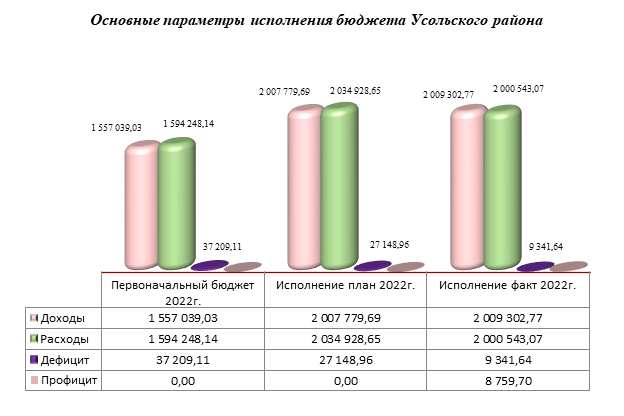 К исполнению 2022 года доходы по сравнению с первоначальной редакцией бюджета увеличились на 452 263,74 тыс.руб. или 29,04%, в том числе за счет увеличения межбюджетных трансфертов из бюджетов других уровней на 364 204,20 тыс.руб. или 31,5%; за счет увеличения налоговых, неналоговых доходов на 88 059,55 тыс.руб. или 22%. В 2022 году исполнение по доходам составляет 100,08% или 2 009 302,77 тыс.руб., к уточненным показателям по доходам. Доходы Усольского района исполнены на 1 523,08 тыс.руб. больше уточненных плановых показателей по доходам. К уровню 2021 года поступление доходов составило 116,8%, что больше на 289 028,77 тыс.руб. Анализ доходной части бюджета за 2021 год, 2022 год представлен в приложении 1.Расходы бюджета Усольского района к исполнению за 2022 год по сравнению с первоначальной редакцией увеличены на 406 294,93 тыс.руб. или 25,5%. Расходы бюджета в 2022 году исполнены в сумме 2 000 543,07 тыс.руб. что составило 98,31% к уточненной сводной бюджетной росписи, бюджетные обязательства за 2022 год не выполнены размере 34 385,58 тыс.руб. К уровню 2021 года исполнение расходов составило 117,35%, что больше на 295 707,63 тыс.руб. Анализ расходной части бюджета за 2021 год, 2022 год представлен в приложении 2.Плановый размер дефицита по сравнению с первоначальной редакцией уменьшен на 10 060,15 тыс.руб. и в окончательной редакции утвержден в сумме 27 148,96 тыс.руб. По итогам 2022 года бюджет Усольского района исполнен с профицитом в сумме 8 759,70 тыс.руб. Первоначально сводной бюджетной росписью на 2022 год, утвержденной заместителем мэра – председателем Комитета по экономике и финансам 29.12.2021 года, главным распорядителям бюджетных средств доведены ассигнования на сумму 1 594 248,14 тыс.руб.В декабре 2022 года, в соответствии с приказом Комитета по экономике и финансам от 30.12.2022г. №461 о/д, в параметры местного бюджета внесены изменения в связи с уменьшением доходной части бюджета на сумму 875,80 тыс.руб. на основании Постановления Правительства Иркутской области от 21.12.2022г. №1029-пп «О внесении изменения в распределение объемов субсидий на осуществление мероприятий по капитальному ремонту объектов муниципальной собственности в сфере культуры на 2022 год и на плановый период 2023 и 2024 годов и признании утратившим силу постановления Правительства Иркутской области от 5 августа 2022 года № 619-пп». Внесены изменения в расходную часть бюджета Усольского района, в части уменьшения бюджетной росписи Управления по социально-культурным вопросам на сумму 875,80 тыс.руб., дефицит бюджета остался без изменения к решению Думы Усольского района от 21.12.2021г. №220.Отклонений показателей уточненной сводной бюджетной росписи от уточненных бюджетных ассигнований, не установлено. Сводная бюджетная роспись утверждалась в соответствии с решениями Думы Усольского района о бюджете на 2022 год и на плановый период 2023 и 2024 годов и приказами Комитета по экономике и финансам. Нарушений по ведению сводной бюджетной росписи не установлено.Уточненной сводной бюджетной росписью на 2022 год, утвержденной 30.12.2022 года, главным распорядителям бюджетных средств доведены ассигнования на сумму 2 034 928,65 тыс.руб. Информация о доведенных бюджетных ассигнованиях на основании уточненной сводной бюджетной росписи, бюджетной росписи на 2022 год представлена в таблице:тыс.руб.В 2022 году расходы на реализацию муниципальных программ запланированные в размере 2 011 319,08 тыс.руб., исполнены на 98,29% или в объеме 1 977 006,6 тыс.руб. В аналогичный период 2021 года исполнение расходов на реализацию муниципальных программ составило 1 690 392,46 тыс.руб. или 96,77% от плановых назначений (1 746 856,39 тыс.руб.). В соответствии со статьей 179 Бюджетного кодекса РФ объем бюджетных назначений по муниципальным программам, утвержденный решением о бюджете Усольского района с последними уточнениями и внесенными изменениями по итогу 2022 года, соответствует объему финансового обеспечения, утвержденному в муниципальных программах. Из 12 программ, утвержденных к исполнению бюджетом Усольского района в 2022 году, по шести программам исполнение составило свыше 99%:МП «Развитие системы образования Усольского района» – 99,53%, в 2021г. – 98,31%;МП «Развитие сферы культуры Усольского района» – 99,58%, в 2021г. – 9,47%;МП «Молодежь Усольского района» – 99,68%, в 2021г. – 99,20%;МП «Профилактика правонарушений, преступлений и общественной безопасности в Усольском районе» – 100%, в 2021г. – 97,74%;МП «Гражданская активность» – 99,98%, в 2021г. – 97,41%;МП «Развитие туризма» – 99,95%, в 2021г. – 75,93%.По четырем муниципальным программам Усольского района исполнение составило от 91 до 99%:МП «Обеспечение безопасности населения Усольского района» –91,98%, в 2021г. –99,76%;МП «Развитие инфраструктуры и обеспечение комплексных мер противодействия чрезвычайным ситуациям в образовательных учреждениях» –94,86%, в 2021г. – 97,17%;МП «Развитие физической культуры и массового спорта» – 98,34%, в 2021г. – 98,78%;МП «Содержание и функционирование органов местного самоуправления» – 98,84%, в 2021г. – 97,47%.Наименьший процент исполнения выявлен по муниципальной программе «Комплексное развитие сельских территорий Усольского района» – 78,57% в 2021г. – 53,87% и муниципальной программе «Развитие экономического потенциала и создание условий благоприятного инвестиционного климата» – 89,81%, в 2021г. – 96,39%.В муниципальных программах на 2022 год установлено 178 целевых показателей, из них определены результаты: выше плановых значений 32 показателя или 17,98%;ниже плановых значений 19 показателей или 10,67%;соответствуют плановым значениям 127 показателя или 71,35%.Основным принципом формирования расходов бюджета на 2022 год остается реализация в максимальной степени программно-целевого метода планирования, в отчетном периоде программные расходы составляют 98,82% или 1 977 006,60 тыс.руб. В бюджете Усольского района на 2022 год на реализацию национальных проектов запланировано расходов в размере 17 771,40 тыс.руб. В течение года план по расходам на реализацию национальных проектов, по сравнению с первоначальной редакцией, уменьшен на 875,60 тыс.руб. и составил 16 895,60 тыс.руб. Фактическое финансирование мероприятий национальных проектов в 2022 году составило 16 859,80 тыс.руб. или 99,79%. Объем бюджетных ассигнований на национальные проекты в общих кассовых расходах местного бюджета в 2022 году составил 0,84%. Главными распорядителями средств местного бюджета в 2022 году реализованы следующие основные мероприятия национальных проектов: Комитет по образованию (ГРБС 903) принимал участие в реализации национального проекта «Образование», расходы в рамках проекта «Образование» произведены в размере 8 705,60 тыс.руб. (или 100%), которые направлены на капитальные ремонты спортивных залов; Управление по социально – культурным вопросам (ГРБС 905) принимало участие в реализации национального проекта «Культура», расходы в рамках проекта «Культура» произведены в размере 8 154,20 тыс.руб. (или 99,56%), которые направлены на капитальный ремонт здания школы. Бюджетные ассигнования на осуществление непрограммных направлений деятельности предусмотрены в общем объеме 23 609,59 тыс.руб., исполнение составило 99,69% или 23 536,49 тыс.руб. Бюджетные ассигнования по непрограммным расходам не исполнены в размере 73,1 тыс.руб. Доля исполнения в 2022 году составляет 1,17% от общего объема расходов, что на 0,32 процентных пункта выше исполнения 2021 года. Расходы по непрограммным направлениям деятельности в 2022 году осуществлены по 5 главным распорядителям бюджетных средств. Наибольшее исполнение бюджетных ассигнований по непрограммным расходам отражены по ГРБС администрация Усольского района в размере 10 675,14 тыс.руб. Наименьшее исполнение по непрограммным расходам сложилось по ГРБС Управление по социально-культурным вопросам в размере 95,91 тыс.руб. К уровню 2021 года исполнение по непрограммным направлениям деятельности увеличилось на 9 093,66 тыс.руб. или 63%.Во исполнение статьи 264.5 Бюджетного кодекса РФ предоставлена информация о выполнении муниципального задания муниципальными учреждениями подведомственными Комитету по образованию. Муниципальное задание на 2022 год для 38 муниципальных учреждений, подведомственных Комитету по образованию утверждено 31.12.2021г. №410. Муниципальные задания за 2022 год муниципальными учреждениями выполнены в полном объеме с учетом допустимых (возможных) отклонений от установленных показателей объема. Муниципальные задания на 2022 год бюджетным учреждениям, подведомственным Управлению по социально-культурным вопросам утверждены приказом Управления по социально-культурным вопросам 30.12.2021г. №45 на исполнение следующих муниципальных услуг: реализация дополнительных общеобразовательных предпрофессиональных программ в области искусств; реализация дополнительных общеразвивающих программ; библиотечное, библиографическое и информационное обслуживание пользователей библиотеки; организация и проведение мероприятий; организация деятельности клубных формирований и формирований самодеятельного народного творчества; библиографическая обработка документов и создание каталогов. С учетом специфики организации деятельности, мероприятия осуществляются в соответствии с календарными графиками на учебный год. Принимая во внимание, что муниципальным заданием установлено предельное нормативное значение отклонения 15%, все муниципальные задания выполнены в полном объеме. Плановый объем бюджетных ассигнований на осуществление бюджетных инвестиций в объекты муниципальной собственности в 2022 году предусмотрен в размере 10 425,99 тыс.руб., что на 228,59 тыс.руб. больше плановых расходов 2021 года (10 197,40 тыс.руб.). Исполнение 2022 года составляет 750,99 тыс.руб. или 7,2%. Бюджетные ассигнования не исполнены в объеме 9 675,00 тыс.руб. Согласно пояснениям ответственного исполнителя муниципальной программы «Комплексное развитие сельских территорий Усольского района», исполнение обязательств по муниципальным контрактам продлевается до полного исполнения обязательств по контракту. К уровню 2021 года (522,4 тыс.руб.) исполнение увеличено на 43,76% или на 228,59 тыс.руб.Объем бюджетных ассигнований дорожного фонда Усольского района утвержден на 2022 год в размере 26 177,38 тыс.руб. В течение 2022 года объем бюджетных ассигнований дорожного фонда увеличен на 9 089,10 тыс.руб. или на 53,19% к первоначальному решению Думы о бюджете (17 088,28 тыс.руб.). Согласно информации, об использовании дорожного фонда в 2022 году в перечне автомобильных дорог общего пользования местного значения Усольского района числилось 35 автомобильные дороги общей протяженностью . Фактически объем муниципального дорожного фонда исполнен на 96,18% или в объеме 25 176,97 тыс.руб. от плановых назначений 26 177,38 тыс.руб.Распределение расходов бюджета Усольского района в 2021-2022 годах по коду видам расходов (далее – КВР) приведено в таблице. Исполнение предусмотрено по семи кодам видам расходов, наибольшее исполнение в размере 1 506 369,00 тыс.руб. отражено по КВР 600 «Предоставление субсидий бюджетным, автономным учреждениям и иным некоммерческим организациям», наименьшее исполнение в размере 750,99 тыс.руб. предусмотрено по КВР 400 «Капитальные вложения в объекты государственной (муниципальной) собственности».тыс.руб.Основную долю расходов бюджета Усольского района в 2022 году составили расходы на субсидии бюджетным, автономным учреждениям и иным некоммерческим организациям – 75,3%, расходы по межбюджетным трансфертам – 9,79%, расходы на выплаты персоналу казенных учреждений и персоналу муниципальных органов –8,39%.Выводы и рекомендацииВ соответствии с частью 4 статьи 264.4 Бюджетного кодекса Российской Федерации заключение Контрольно-счетной палаты на годовой отчет об исполнении бюджета подготовлено с учетом данных внешней проверки бюджетной отчетности главных администраторов бюджетных средств, целями проведения которой являлось:подтверждение полноты и достоверности данных об исполнении бюджета;оценка уровня исполнения показателей, утвержденных решением Думы Усольского муниципального района Иркутской области за отчетный финансовый год.Утверждение бюджета Усольского муниципального района Иркутской области на 2022 год и плановый период 2023 и 2024 годов обеспечено до начала финансового года. Основные характеристики бюджета и состав показателей, содержащиеся в решении Думы Усольского района о бюджете, соответствуют бюджетному законодательству. Предельные значения параметров бюджета Усольского района, установленные Бюджетным кодексом РФ, соблюдены.В течение 2022 года 5 раз вносились изменения в решение Думы «Об утверждении бюджета Усольского муниципального района Иркутской области на 2022 год и на плановый период 2023 и 2024 годов» на основании данных, представленных главными администраторами доходов бюджета, обращений главных распорядителей бюджетных средств. Рост значений основных параметров бюджета в течение года связан в основном с увеличением безвозмездных поступлений в бюджет и соответственно, целевых расходов за счет таких поступлений. Основные характеристики исполнения бюджета соответствуют данным годового отчета об исполнении бюджета за 2022 год и итоговым суммам фактических поступлений доходов в бюджет Усольского района и выбывших средств из местного бюджета. Бюджет Усольского района за 2022 год исполнен по доходам в сумме 2 009 302,77 тыс.руб. или 100,08%, по расходам в сумме 2 000 543,07 тыс.руб. или 98,31%, с профицитом в сумме 8 759,70 тыс.руб. По отношению к 2021 году исполнение доходной части бюджета увеличено на 16,8%, расходной части бюджета увеличено на 17,4%.Проведенный анализ поступления доходов в бюджет Усольского района в 2022 году свидетельствует о высокой степени зависимости местного бюджета от поступлений межбюджетных трансфертов из вышестоящих бюджетов.В ходе проведения внешней проверки установлено соответствие объема поступивших в 2022 году в бюджет Усольского района доходов, отраженных в отчете об исполнении бюджета за 2022 год (формы отчетов 0503117, 0503151) и к проекту решения Думы «Об утверждении отчета об исполнении бюджета Усольского муниципального района Иркутской области за 2022 год» (приложение 1).Расходы бюджета Усольского района имеют социальную направленность. Доля расходов на образование, культуру, физическую культуру и спорт, а также социальную политику составили в отчетном году 79,04% от общего объема расходов бюджета. При увеличении общих расходов на 17,3%, расходы на социальную сферу снизились по сравнению с 2021 годом на 1,18 процентных пункта.Пунктом 10 решения о местном бюджете в расходной части местного бюджета в первоначальной редакции предусмотрен резервной фонд на 2022 год в сумме 500,00 тыс.руб., который в течение финансового года использован не был и в окончательной редакции сумма резерва перераспределена на другие статьи расходов местного бюджета.Структурно бюджет Усольского района состоит из 12 муниципальных программ, исполнение которых по состоянию на 01.01.2023 года составило 1 977 006,60 тыс.руб. или 98,29%, при плановых назначениях 2 011 319,08 тыс.руб. Бюджетные ассигнования по муниципальным программам не исполнены в объеме 34 312,81 тыс.руб. Исполнение непрограммных расходов за отчетный период составило 23 536,49 тыс.руб. при плановых ассигнованиях 23 609,59 тыс.руб. или 99,69%. Доля непрограммных расходов в общем объеме расходов составляет 1,2%.Во исполнении пункта 6 статьи 52 Федерального закона от 06.10.2003г. №131 – ФЗ «Об общих принципах местного самоуправления в Российской Федерации» в составе отчета об исполнении бюджета Усольского района за 2022 год представлены сведения о численности органов местного самоуправления и работников муниципальных учреждений с указанием фактических расходов на оплату их труда. Фактически фонд оплаты труда органов местного самоуправления Усольского района за 2022 год составил 128 818,99 тыс.руб. с увеличением на 10 625,29 тыс.руб. или 9% по отношению к 2021 году (118 193,70 тыс.руб.); работников муниципальных учреждений 1 188 439,82 тыс.руб. с увеличением 114 475,22 тыс.руб. или 11% по отношению к 2021 году (1 073 964,60 тыс.руб.) Среднесписочная численность работников органов местного самоуправления составила 128 человек (в 2021 году – 129 человек), работников муниципальных учреждений 1 857 человек (в 2021 году – 1 913 человек).При оценке полноты и достоверности показателей и сведений, представленных в бюджетной отчетности главных администраторов, главных распорядителей бюджетных средств (ГАБС, ГРБС, сводного отчета), согласно требованиям «Инструкции о порядке составления и предоставления годовой, квартальной и месячной отчетности об исполнении бюджетов бюджетной системы Российской Федерации», утвержденной приказом Минфина России от 28.12.2010г. №191н, «Инструкции о порядке составления, представления годовой, квартальной бухгалтерской отчетности государственных (муниципальных) бюджетных и автономных учреждений», утвержденной приказом Минфина РФ от 25.03.2011г. №33н выявлены следующие замечания:согласно пункту 210 Инструкции 191н в случае, если на отчетную дату операции по взаимосвязанным расчетам между бюджетами исполнены по кодам бюджетной классификации, не предназначенным для их отражения, суммы таких операций подлежат отражению в графах 19, 21 на основании информации, указанной в разделе 3 «Анализ отчета об исполнении бюджета субъектом бюджетной отчетности» пояснительной записки (ф.0503160, ф.0503360) соответствующего финансового органа. Контрольно-счетная палата отмечает, что в форме отчета 0503317 по графе 21 отражена сумма, подлежащая исключению в рамках консолидированного бюджета в размере 203 380,63 тыс.руб., вместе с тем данная информация в разделе 3 Пояснительной записке (ф.0503360) не указана;согласно пункту 137 Инструкции №191н графа 6 в форме отчета 0503117 раздела «Доходы бюджета» формируется как разность графы 4 и графы 5, в представленном отчете формы 0503117 данная норма не соблюдена;в соответствии с пунктом 153 Инструкции №191н в составе сводной Пояснительной записки (ф.0503160) Таблица 1 не составляется и не представляется главными распорядителями (распорядителями), главными администраторами источников финансирования дефицита бюджета, главными администраторами доходов бюджета, финансовым органом (данное замечание выявлено в отчетности фин.органа);в соответствии с пунктом 152 Инструкции №191н в разделе 2 Пояснительной записки не отражены сведения о техническом состоянии, эффективности использования, обеспеченности субъекта бюджетной отчетности основными фондами (соответствия величины, состава и технического уровня фондов реальной потребности в них), основных мероприятиях по улучшению состояния и сохранности основных средств; характеристика комплектности (данное замечание выявлено в отчетности фин.органа);согласно пункту 155 Инструкции №191н в разделе 5 Пояснительной записки (ф.0503160) Таблица 3 «Сведения об исполнении текстовых статей закона (решения) о бюджете» составляется в части текстовых статей решения о бюджете, за исключением текстовых статей, носящих установочный характер или информация по которым раскрыта в иных отчетах в составе годовой бюджетной отчетности пункт 7.11. письма Минфина России №02-06-07/121653, Казначейства России №07-04-05/02-31103 от 12.12.2022г. (данное замечание выявлено в отчетности ГАБС, фин.орган);согласно Инструкции №191н, Инструкции №33н в текстовой части раздела 4 «Анализ показателей бухгалтерской отчетности субъекта бюджетной отчетности» Пояснительной записки (ф.0503160, ф.0503760) следует раскрыть сведения о показателях бюджетной отчетности по сегментам за отчетный год дополнительно к тем сведениям, которые подлежат раскрытию в Сведениях по дебиторской и кредиторской задолженности ф.0503169 и ф.0503769. В годовой консолидированной бухгалтерской (финансовой) отчетности муниципального образования раскрываются сведения о показателях по следующим сегментам:а) бюджетные единицы в части органов местного самоуправления, муниципальных казенных учреждений, а также иных получателей средств местного бюджета;б) бюджетные (автономные) учреждения в части муниципальных бюджетных и автономных учреждений;в) внебюджетные муниципальные единицы в части муниципальных унитарных предприятий. Начиная с отчетности 2022 года действует стандарт о представлении показателей по сегментам Приказ Минфина России от 29.09.2020г. №223н «Об утверждении федерального стандарта бухгалтерского учета государственных финансов «Сведения о показателях бухгалтерской (финансовой) отчетности по сегментам» (данное замечание выявлено в отчетности фин.органа);при анализе форм бюджетной отчетности 0503295, 0503296 «Сведения об исполнении судебных решений по денежным обязательствам» установлено неэффективное расходование бюджетных средств: Комитетом по образованию в сумме 100,55 тыс.руб.; администрацией Усольского района в сумме 125,77 тыс.руб., что привело к нарушению статьи 34 Бюджетного кодекса РФ.Оценкой обобщенных показателей форм бюджетной отчетности путем суммирования одноименных показателей и исключения, в установленном Инструкцией №191н, Инструкцией №33н порядке, взаимосвязанных показателей по позициям консолидируемых форм бюджетной отчетности отклонений не выявлено. Несоответствия, допущенные при формировании бюджетной отчетности главными администраторами бюджетных средств, финансовым органом не повлияли на достоверность годового отчета.Проверка формы бюджетной отчетности 0503117 «Отчет об исполнении бюджета» и показателей форм главных администраторов бюджетных средств, главных распорядителей бюджетных средств показала, что расхождения отсутствуют (приложение 3).По результатам внешней проверки годовой бюджетной отчетности главных администраторов бюджетных средств, главных распорядителей бюджетных средств Контрольно-счетной палатой Усольского района подготовлено 7 заключений (заключения по результатам достоверности годовой бюджетной отчетности от 07.04.2023г. №29, от 07.04.2023г. №30, от 07.04.2023г. №31, от 07.04.2023г. №32, от 07.04.2023г. №33, от 07.04.2023г. №34, от 07.04.2023г. №35). Заключения проверки достоверности годовой бюджетной отчетности направлены в адрес руководителей – главных администраторов бюджетных средств (главных распорядителей бюджетных средств) для ознакомления и исключения выявленных нарушений при подготовке отчетности в дальнейшем.По результатам внешней проверки бюджетная отчетность Усольского муниципального района Иркутской области признана достоверной.Контрольно-счетная палата рекомендует Думе Усольского муниципального района Иркутской области рассмотреть проект решения Думы «Об исполнении бюджета Усольского муниципального района Иркутской области за 2022 год» с учетом рекомендаций, отраженных в заключении.Приложение: 1.Пояснительная записка на 80 л.;2.Приложение 1 (доходная часть) на 5 л.3.Приложение 2 (расходная часть) на 4 л.4.Приложение 3 (соотношение форм 0503117, 0503127, 05031151) на 1 л.Председатель КСП Усольского района						И.В. КовальчукПояснительная записка к заключению об исполнения бюджета Усольского муниципального района Иркутской области за 2022 годОбщая характеристика исполнения консолидированного бюджета Усольского района за 2022 годСогласно данным формы 0503317 «Отчет об исполнении консолидированного бюджета» (далее – форма 0503317), консолидированный бюджет Усольского района за 2022 год исполнен:по доходам в сумме 2 565 217,20 тыс.руб., что на 380 907,59 тыс.руб. или 17,44% больше по сравнению с аналогичным периодом 2021 года (2 184 309,61 тыс.руб.). Налоговые и неналоговые доходы консолидированного бюджета составили 726 625,60 тыс.руб., что на 110 161,34 тыс.руб. больше показателя 2021 года (616 464,26 тыс.руб.). Безвозмездные поступления составили 1 838 591,60 тыс.руб., что на 318 624,71 тыс.руб. или 17,27% больше показателя 2021 года (1 567 845,35 тыс.руб.);по расходам в сумме 2 544 071,59 тыс.руб., что на 387 167,10 тыс.руб. или 17,95% больше показателя 2020 года (2 156 904,49 тыс.руб.). Консолидированный бюджет Усольского района за 2022 год исполнен с профицитом в сумме 21 145,61 тыс.руб. За 2021 год консолидированный бюджет Усольского района исполнен с профицитом в сумме 27 405,11 тыс.руб.Отчет по форме 0503317 составлен на основании данных отчета по форме 0503117 и сводных справок по форме 0503125 по кодам КОСГУ 541, 641, 710, 810, 831, кодам счетов 120551561, 120561561, 120651561, 130305831, 130305731 финансового органа Усольского района и данных отчетов по форме 0503117 и сводных справок по форме 0503125 составленных финансовым органом городских и сельских поселений путем консолидации показателей отчетов.Согласно пункту 210 Инструкции 191н в случае, если на отчетную дату операции по взаимосвязанным расчетам между бюджетами исполнены по кодам бюджетной классификации РФ, не предназначенным для их отражения, суммы таких операций подлежат отражению в графах 19, 21 на основании информации, указанной в разделе 3 «Анализ отчета об исполнении бюджета субъектом бюджетной отчетности» пояснительной записки формы 0503160, пояснительной записки формы 0503360 соответствующего финансового органа. Контрольно-счетная палата отмечает, что в форме отчета 0503317 по графе 21 отражена сумма, подлежащая исключению в рамках консолидированного бюджета в размере 203 380,63 тыс.руб., в тоже время информация в разделе 3 Пояснительной записке не указана.Согласно данным формы 0503320 «Баланс исполнения консолидированного бюджета субъекта Российской Федерации и бюджета территориального государственного внебюджетного фонда» (далее – форма 0503320) остаток средств на счете бюджета в органе Федерального казначейства по состоянию на 01.01.2023 года составил 58 376,62 тыс.руб. (на 01.01.2022 года остаток средств составлял 40 142,34 тыс.руб.).В бюджетной отчетности за 2021 год (форма 0503320) балансовая стоимость основных средств на конец 2022 года отражена в сумме 408 659,58 тыс.руб. В представленном балансе на 01.01.2023г. балансовая стоимость основных средств на начало 2022 года отражена в сумме 416 343,79 тыс.руб. на конец отчетного периода увеличена на 75 275,87 тыс.руб. и составила 491 619,66 тыс.руб. Причины расхождений на начало отчетного периода в сумме 7 684,22 тыс.руб. отражены в форме отчета 0503373 «Сведения об изменения валюты баланса консолидированного бюджета» в связи с исправление ошибок прошлых лет, в применении счетов бухгалтерского учета, выявленных в отчетном периоде по Железнодорожному МО в сумме 2 304,17 тыс.руб., по Сосновскому МО в сумме 5 650,05 тыс.руб.Произошло уменьшение стоимости материальных запасов с 10 205,62 тыс.руб. до значения 10 155,39 тыс.руб., на 50,23 тыс.руб. (-0,49%). Сумма начисленной амортизации на 01.01.2023 года составила 255 017,47 тыс.руб. По данным раздела I «Нефинансовые активы» Баланса, остатки по нефинансовым активам по состоянию на 01.01.2023 года уменьшились со значения 1 532 396,23 тыс.руб. до значения 1 528 428,57 тыс.руб. на 3 967,66 тыс.руб. (-0,26%).По данным раздела II «Финансовые активы» Баланса остатки по финансовым активам по состоянию на 01.01.2023 года увеличились со значения 3 706 118,47 тыс.руб. до значения 6 158 289,85 тыс.руб. на 2 452 171,38 тыс.руб. (+66,17%).По разделу III «Обязательства» Баланса по состоянию на 01.01.2023 года увеличилось со значения 2 022 020,90 тыс.руб. до значения 4 414 418,48 тыс.руб. на 2 392 397,58 тыс.руб. (в 2,2 раза).Согласно данным формы 0503730 «Баланс государственного (муниципального) учреждения» (далее – форма 0503730) остаток средств на счете бюджета в органе казначейства по состоянию на 01.01.2023 года составил 7 491,88 тыс.руб. (на 01.01.2022 года остаток средств составлял 4 299,05 тыс.руб.).В представленном балансе за 2022 год балансовая стоимость основных средств отражена в сумме 1 731 331,91 тыс.руб. на конец отчетного периода увеличена на 67 402,47 тыс.руб. и составила 1 798 734,39 тыс.руб. Произошло увеличение остаточной стоимости материальных запасов с 38 024,85 тыс.руб. до значения 43 671,59 тыс.руб., на 5 646,73 тыс.руб. (+14,85%). Сумма начисленной амортизации на 01.01.2023 года составила 958 474,36 тыс.руб. По данным раздела I «Нефинансовые активы» Баланса, остатки по нефинансовым активам по состоянию на 01.01.2023 года увеличились со значения 1 033 431,43 тыс.руб. до значения 1 042 175,87 тыс.руб. на 8 744,43 тыс.руб. (+0,85%).По данным раздела II «Финансовые активы» Баланса остатки по финансовым активам по состоянию на 01.01.2023 года увеличились со значения 2 079 724,91 тыс.руб. до значения 2 502 822,37 тыс.руб. на 423 097,47 тыс.руб. (+20,34%).По разделу III «Обязательства» Баланса по состоянию на 01.01.2023 года увеличилось со значения 3 797 868,86 тыс.руб. до значения 4 276 674,90 тыс.руб. на 478 806,04 тыс.руб. (в 2,2 раза).Согласно балансу исполнения консолидированного бюджета за 2022 год (форма 0503320), дебиторская задолженность (счет 205, 209) по состоянию на начало 2022 года составляла 2 003 035,95 тыс.руб., в том числе долгосрочная дебиторская задолженность в сумме 932 138,30 тыс.руб. По окончанию 2022 года дебиторская задолженность составляет 4 389 716,63 тыс.руб., в том числе долгосрочная задолженность в сумме 2 675 906,75 тыс.руб. В течение 2022 года дебиторская задолженность увеличена на 2 386 680,68 тыс.руб., просроченная дебиторская задолженность увеличена на 1 743 768,45 тыс.руб. Дебиторская задолженность по выплатам (счет 206, 208, 303) на начало отчетного периода составляла 803,78 тыс.руб. за отчетный период увеличилась на 1 111,21 тыс.руб. и составила 1 914,99 тыс.руб. Просроченная дебиторская задолженность на 01.01.2023 года составляет 16 127,04 тыс.руб., в течение года просроченная дебиторская задолженность увеличилась на 500,33 тыс.руб.Согласно сводному балансу государственного (муниципального) учреждения (форма 0503730), дебиторская задолженность по состоянию на начало 2022 года составляла 2 073 237,76 тыс.руб., в том числе долгосрочная в сумме 19 291,04 тыс.руб., по окончанию 2022 года дебиторская задолженность составила 2 493 628,43 тыс.руб., долгосрочная дебиторская задолженность составила 41 499,43 тыс.руб. (из них просроченная задолженность в сумме 9,6 тыс.руб.), в том числе:дебиторская задолженность по доходам в сумме 2 493 628,43 тыс.руб.;дебиторская задолженность по выплатам в сумме 1 668,92 тыс.руб.В течение прошедшего года дебиторская задолженность увеличилась на 420 390,68 тыс.руб., в том числе просроченная дебиторская задолженность на 9,6 тыс.руб.Согласно балансу исполнения консолидированного бюджета за 2022 год (форма 0503320), кредиторская задолженность в целом по муниципальному образованию по состоянию на начало 2022 года составляла 25 636,56 тыс.руб., в течение 2022 года кредиторская задолженность увеличилась на 4 211,10 тыс.руб. по окончанию 2022 года кредиторская задолженность составляет 29 847,66 тыс.руб., в том числе:кредиторская задолженность по выплатам в сумме 3 230,39 тыс.руб.;расчеты по платежам в бюджет в сумме 9 915,11 тыс.руб.;кредиторская задолженность по доходам в сумме 16 702,16 тыс.руб.Долгосрочная кредиторская задолженность, просроченная кредиторская задолженность отсутствует. Согласно балансу государственного (муниципального) учреждения (форма 0503730), кредиторская задолженность бюджетных учреждений по состоянию на начало 2022 года составляла 3 293,54 тыс.руб., в течение финансового года кредиторская задолженность увеличилась на 489,73 тыс.руб. и по окончанию 2022 года составила 3 783,26 тыс.руб. (просроченная кредиторская задолженность составила 94,0 тыс.руб.), в том числе:кредиторская задолженность по выплатам в сумме 3 783,26 тыс.руб.;расчеты по платежам в бюджет в сумме 9,76 тыс.руб.;кредиторская задолженность по доходам в сумме 4 814,10 тыс.руб.Дебиторская и кредиторская задолженность сводного баланса (форм 0503320, 0503730) соответствует представленным сведениям по дебиторской и кредиторской задолженности (форм 0503369, 0503769).Следует отметить, что дебиторская, кредиторская задолженности по данным баланса (форм 0503730, 0503320) на начало года, не соответствуют сумме указанной в балансе на конец отчетного периода 2021 года. Для уточнения данных расхождений суммы изменений отражены в форме отчета «Сведения об изменении остатков валюты баланса» по соответствующим графам.Согласно форме 0503372 «Сведения о государственном (муниципальном) долге, предоставленных бюджетных кредитов» на 01.01.2022 года муниципальный долг составлял 3 892,67 тыс.руб., по состоянию на 01.01.2023 года муниципальный долг снизился на 2 911,34 тыс.руб. и составил 981,33 тыс.руб. Показатели формы 0503372 соответствуют разделу III «Обязательства» пассива баланса исполнения бюджета ф.0503320.В консолидированный бюджет Усольского района на 01.01.2023 года входят 5 городских поселений (Белореченское МО, Среднинское МО, Мишелевское МО, Тайтурское МО, Тельминское МО) и 7 сельских поселений (Большееланское МО, Железнодорожное МО, Новожилкинское МО, Новомальтинское МО, Сосновское МО, Раздольинское МО, Тальянское МО). За 2022 год исполнение бюджетов городских и сельских поселений составило:по доходам в сумме 759 295,06 тыс.руб. (в том числе городские поселения исполнение по доходам составило в сумме 334 106,22 тыс.руб.; сельские поселения в сумме 425 188,84 тыс.руб.), что на 295 259,45 тыс.руб. или 63,63% больше исполнения 2021 года (464 035,61 тыс.руб.). Налоговые и неналоговые доходы исполнены в сумме 237 491,24 тыс.руб., что больше исполнения 2021 года на 40 074,73 тыс.руб. (197 416,51 тыс.руб.). Безвозмездные поступления исполнены в сумме 521 803,81 тыс.руб., что на 255 184,71 тыс.руб. больше исполнения 2021 года (266 619,10 тыс.руб.).по расходам в сумме 746 909,15 тыс.руб. (в том числе городские поселения исполнение по расходам составило в сумме 322 363,56 тыс.руб.; сельские поселения в сумме 424 545,59 тыс.руб.), что на 294 840,10 тыс.руб. или 65,22% больше исполнения 2021 года (452 069,05 тыс.руб.).Профицит бюджета городских и сельских поселений за 2022 год составил 12 385,91 тыс.руб. (в том числе городские поселения профицит бюджета составил в сумме 11 742,66 тыс.руб.; сельские поселения в сумме 643,25 тыс.руб.). В 2021 году бюджет городских, сельских поселений исполнен с профицитом в размере 11 966,57 тыс.руб., в том числе в городских поселениях профицит сложился в сумме 4 270,88тыс.руб., сельские поселения в сумме 7 695,69 тыс.руб.Остаток средств на счетах бюджета в органе Федерального казначейства по состоянию на 01.01.2023 года городских, сельских поселений составил 33 476,67 тыс.руб., в том числе городских поселений в сумме 21 095,85 тыс.руб., сельских поселений в сумме 12 380,82 тыс.руб. (на 01.01.2022 года остаток средств составлял 20 002,09 тыс.руб.). Анализ исполнения основных характеристик бюджетаУсольского района за 2022 годИсполнение бюджета в 2022 году по основным его показателям и изменение плановых показателей в первоначальной и окончательной редакции решений Думы Усольского района представлено в таблице:тыс.руб.К исполнению 2022 года доходы по сравнению с первоначальной редакцией бюджета увеличились на 452 263,74 тыс.руб. или 29,04%, в том числе за счет увеличения межбюджетных трансфертов из бюджетов других уровней на 364 204,20 тыс.руб. или 31,5%; за счет увеличения налоговых, неналоговых доходов на 88 059,55 тыс.руб. или 22%. В 2022 году исполнение по доходам составляет 100,08% или 2 009 302,77 тыс.руб., к уточненным показателям по доходам. Доходы Усольского района исполнены на 1 523,08 тыс.руб. больше уточненных плановых показателей по доходам. К уровню 2021 года поступление доходов составило 116,8%, что больше на 289 028,77 тыс.руб.Расходы бюджета Усольского района к исполнению за 2022 год по сравнению с первоначальной редакцией увеличены на 406 294,93 тыс.руб. или 25,5%. Расходы бюджета в 2022 году исполнены в сумме 2 000 543,07 тыс.руб. что составило 98,31% к уточненной сводной бюджетной росписи, бюджетные обязательства за 2022 год не выполнены размере 34 385,58 тыс.руб. К уровню 2021 года исполнение расходов составило 117,35%, что больше на 295 707,63 тыс.руб.Плановый размер дефицита по сравнению с первоначальной редакцией уменьшен на 10 060,15 тыс.руб. и в окончательной редакции утвержден в сумме 27 148,96 тыс.руб. По итогам 2022 года бюджет Усольского района исполнен с профицитом в сумме 8 759,70 тыс.руб. Первоначально сводной бюджетной росписью на 2022 год, утвержденной заместителем мэра – председателем Комитета по экономике и финансам 29.12.2021 года, главным распорядителям бюджетных средств доведены ассигнования на сумму 1 594 248,14 тыс.руб. Уточненной сводной бюджетной росписью на 2022 год, утвержденной 30.12.2022 года, главным распорядителям бюджетных средств доведены ассигнования на сумму 2 034 928,65 тыс.руб.Анализ исполнения доходной части бюджета за 2022 годБюджет Усольского района по доходам за 2022 год исполнен в сумме 2 009 302,77 тыс.руб. или 129,05% к первоначальному плану (1 557 039,03 тыс.руб.). От уточненных назначений на 2022 год в сумме 2 007 779,69 тыс.руб. исполнение составило 100,08%. Исполнение к 2021 году (1 720 274,00 тыс.руб.) увеличилось на 289028,77 тыс.руб. или 116,80%.Анализ основных характеристик исполнения доходной части бюджета за 2022 год представлен в приложении 2 к заключению.Структура основных параметров доходов бюджета в динамике за 2021-2022 годы представлена в диаграмме: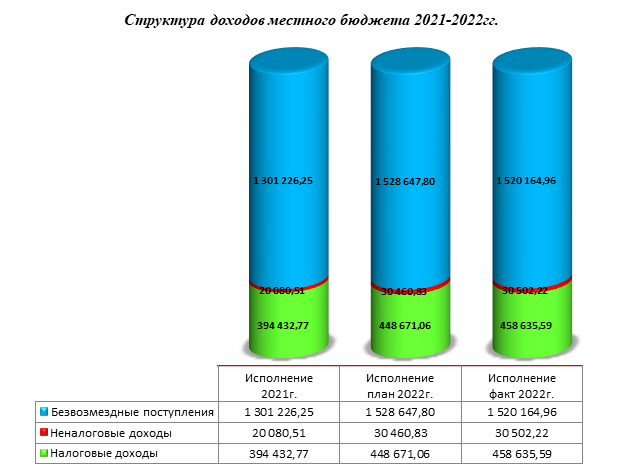 На основании Бюджетного кодекса РФ, Положения о бюджетном процессе администрирование доходов бюджета Усольского района закреплено постановлением администрации Усольского муниципального района от 26.10.2021г. №627 (в редакции от 10.03.2022г. №125) «Об утверждении Перечня главных администраторов доходов бюджета Усольского муниципального района Иркутской области на 2022 год и на плановый период 2023 и 2024 годов» за 13 главными администраторами – федеральными и областными государственными учреждениями и за 7 главными администраторами доходов бюджета Усольского района – органами местного самоуправления и структурными, отраслевыми (функциональными) органами администрации района, без утверждения объемов доходов. Информация о фактическом поступлении доходов в 2022 году в разрезе администраторов доходов бюджета Усольского района отражена в таблице:тыс.руб.Фактически в бюджет Усольского района поступили доходы от 9 из 13 запланированных главных администраторов – федеральных и областных государственных учреждений и от 5 запланированных главных администраторов доходов – структурных (отраслевых) органов администрации Усольского района.Анализ поступления доходов по всем главным администраторам доходов бюджета Усольского района показал, что в 2022 году 98,39% всех поступлений в доход местного бюджета администрировали 5 главных администраторов доходов местного бюджета: Межрегиональное управление Росприроднадзора по Иркутской области и Байкальской природной территории – 0,63%, Управление Федерального казначейства по Иркутской области – 0,30%, Управление Федеральной налоговой службы по Иркутской области – 22,52%, Комитет по экономике и финансам – 75,87%, Управление по распоряжению муниципальным имуществом администрации Усольского района – 0,52%. Остальные администраторы доходов администрировали 1,61% поступлений от общего объема доходов, поступивших в 2022 году. Доля доходов по группе, подгруппе доходов бюджета Усольского района в 2022 году в сравнении с 2020-2021 годом представлена в таблице:тыс.руб.Доля доходов бюджета Усольского района за 2022 год отражена в диаграмме: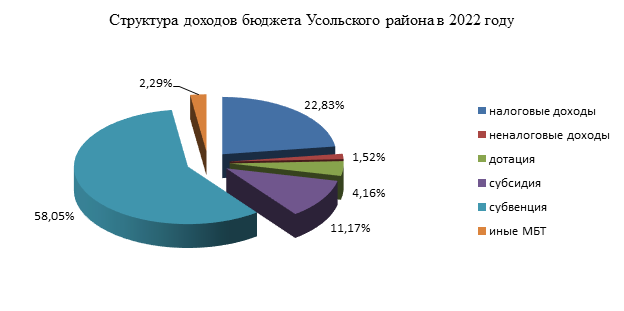 В структуре доходов бюджета Усольского района за 2022 год наибольшую долю составляют:субвенции – 58,05%;налоговые доходы – 22,83%;субсидии – 11,17%.Проанализировав доходную часть бюджета Усольского района за период 2020-2022 годы, можно сделать выводы, что наибольший удельный вес в структуре доходной части бюджета традиционно имеет безвозмездные поступления. В 2021 году наблюдается уменьшение доли налоговых и неналоговых поступлений в общем объеме доходов на 0,02 процентных пункта, в том числе налоговых доходов уменьшение составило 0,36 процентных пункта, вместе с тем наблюдается увеличение неналоговых доходов в общем объеме поступлений на 0,35 процентных пункта. Доля безвозмездных поступлений увеличилась на 0,02 процентных пункта к уровню 2021 года, при этом доля субвенции увеличилась на 4,66 процентных пункта, дотаций увеличилась на 1,11 процентных пункта, субсидии уменьшилась на 4,92 процентных пункта.Налоговые и неналоговые доходыПо итогу 2022 года исполнение по налоговым и неналоговым доходам составило 489 137,81 тыс.руб. или 102,09% к уточнённому плану (479 131,89 тыс.руб.). По налоговым и неналоговым источникам доходов перевыполнение составило в общей сумме 10 005,92 тыс.руб.К первоначальным бюджетным назначениям 2022 года исполнение по налоговым и неналоговым доходам составило 121,96%. Исполнение 2022 года выше исполнения 2021 года на 116,73% или на 70 090,06 тыс.руб. Удельный вес исполненных в 2022 году налоговых и неналоговых доходов в общем объеме доходов составил 24,34%, что на 0,02 процентных пункта ниже исполнения за 2021 год.Не исполнены показатели по следующим налоговым и неналоговым доходам:по налогу на совокупный доход на сумму 1 114,80 тыс.руб. или на 1,52% от уточненного плана;по доходам от использования имущества, находящегося в государственной или муниципальной собственности на 64,37 тыс.руб. или на 1,03% от уточненного плана;по доходам от оказания платных услуг и компенсации затрат муниципального района на 32,58 тыс.руб. или на 4,35% от уточненного плана;по платежам при пользовании природными ресурсами на 183,08 тыс.руб. или на 1,43% от уточненного плана;по доходам от продажи материальных и нематериальных активов на 198,52 тыс.руб. или на 2,28% от уточненного плана;по прочим неналоговые доходы на сумму 37,00 тыс.руб. со знаком «-».Перевыполнены показатели по следующим налоговым и неналоговым доходам:по налогу на доходы физических лиц на сумму 10 219,02 тыс.руб. или на 2,76%;по акцизам по подакцизным товарам (продукции), производимым на территории Российской Федерации на сумму 814,64 тыс.руб.  или на 15,39%;по государственной пошлине на сумму 45,67 тыс.руб. или на 13,63%;по штрафам, санкциям, возмещению ущерба на сумму 556,94 тыс.руб. или на 28,77%.Налоговые доходыПо налоговым доходам исполнение составило 458 635,59 тыс.руб. или 102,22% к уточнённому плану (448 671,06 тыс.руб.) и 116,28% к исполнению бюджета 2021 года (394 432,77 тыс.руб.). Удельный вес налоговых доходов в общем объеме доходов составляет 22,83%, с уменьшением к исполнению за 2021 год на 0,36 процентных пункта.В составе налоговых доходов основную долю составляют налоги: на доходы физических лиц в размере 379 895,10 тыс.руб. (82,83%), налоги на совокупный доход в размере 72 253,20 тыс.руб. (15,75%).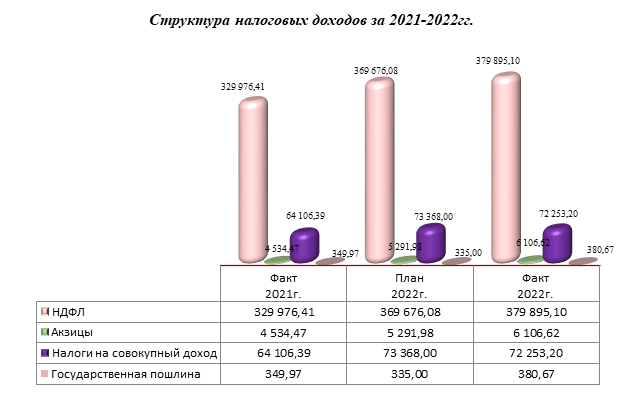 В 2022 году исполнение по налогу на доходы физических лиц составило 379 895,10 тыс.руб., по сравнению с 2021 годом НДФЛ исполнен с темпом роста на 115,13% или на 49 918,69 тыс.руб. К уточнённому плану исполнение по налогу на доходы физических лиц увеличено на 10 219,02 тыс.руб. и составило 102,76%. По сравнению с первоначальным планом (343 456,00 тыс.руб.) по данному виду дохода, исполнение составило 110,61%. Увеличение поступлений связано с увеличением МРОТ, исполнением «Дорожных карт» учреждений бюджетной сферы, увеличением должностных окладов муниципальных служащих органов местного самоуправления с 01.07.2022 года на 25%. Налог на доходы физических лиц в отчетном году является самым весомым источником налоговых и неналоговых поступлений бюджета Усольского района.В соответствии с Законом Иркутской области от 22.10.2013г. №74-ОЗ «О межбюджетных трансфертах и нормативах отчислений доходов в местные бюджеты», Законом Иркутской области «Об областном бюджете на 2022 год и на плановый период 2023 и 2024 годов» установлены дифференцированные нормативы отчислений в местные бюджеты от акцизов на автомобильный и прямогонный бензин, дизельное топливо, моторные масла для дизельных и (или) карбюраторных (инжекторных) двигателей, производимых на территории Российской Федерации, подлежащих зачислению в консолидированный бюджет Иркутской области. Для Усольского района на 2022 год данный норматив составил – 0,068%. Решением Думы от 20.12.2022г. №22 поступление в доход местного бюджета платежей по налогам на товары (работы, услуги), реализуемые на территории РФ планировалось в сумме 5 291,98 тыс.руб. Фактически за 2022 год в бюджет поступило платежей по данному виду налогов в сумме 6 106,62 тыс.руб. (или 115,39% от уточненного плана). К исполнению 2021 года доходы увеличены на 1 572,15 тыс.руб. Данные доходы, в соответствии с решением Думы Усольского района от 26.11.2013 года №90 «О создании муниципального дорожного фонда муниципального района Усольского районного муниципального образования», являются доходами дорожного фонда Усольского района. План по доходам перевыполнен на 814,64 тыс.руб. в связи с зачислением доходов в бюджет Усольского района от главного администратора доходов Управления Федерального казначейства по Иркутской области в начале января 2022 года.Поступление в доход местного бюджета платежей по налогам на совокупный доход планировалось в первоначальном бюджете в сумме 41 500,00 тыс.руб. В течение 2022 года план по поступлениям по данному виду налога увеличен на 31 868,00 тыс.руб. и составил в сумме 73 368,00 тыс.руб. За 2022 год фактически поступило в бюджет налогов на совокупный доход в сумме 72 253,20 тыс.руб. или 98,48% от утвержденного плана, доходы по данному виду налогов не исполнены в объеме 1 114,80 тыс.руб. В 2022 году, в сравнении с предыдущим годом, поступление в доход местного бюджета платежей по данному виду налогов увеличилось на 8 146,81 тыс.руб. В разрезе налог на совокупный доход распределился следующим образом: единый сельскохозяйственный налог исполнение составляет 44 668,85 тыс.руб. или 97,27% от уточнённого плана 2022 года; налог, взимаемый в связи с применением патентной системы налогообложения, зачисляемый в бюджет муниципального района выполнение плана составляет 6 917,90 тыс.руб. или 101,73%; единый налог на вмененный доход для отдельных видов деятельности исполнение составляет 123,66 тыс.руб. или 85,28%; налог взимаемый в связи с применением упрощённой системы налогообложения исполнение составляет 20 542,79 тыс.руб. или 100,21%. Согласно пояснительной записке Комитета по экономике и финансам увеличение платежей по налогу на совокупный доход связано с увеличением поступлений по единому сельскохозяйственному налогу; налогу, взимаемому в связи с упрощённой системой налогообложения.Поступление в доход бюджета Усольского района платежей по государственной пошлине планировалось в первоначальном бюджете в сумме 165,00 тыс.руб. В течение 2022 года план по поступлениям по данному виду дохода был увеличен на 170,00 тыс.руб. и на конец года утвержден в сумме 335,00 тыс.руб. За 2022 год поступило в бюджет платежей по государственной пошлине в сумме 380,67 тыс.руб. или 113,63%. Из общей суммы платежей по государственной пошлине составили: государственная пошлина по делам, рассматриваемым в судах общей юрисдикции, мировыми судьями – 113,05% или 395,67 тыс.руб.; государственная пошлина за государственную регистрацию, а также за совершение прочих действий – 100% или 15,00 тыс.руб. со знаком «-» от уточненного плана.Неналоговые доходыИсполнение неналоговых доходов в 2022 году составило 30 502,22 тыс.руб. или 100,14%. Поступление неналоговых доходов в 2022 году увеличилось по сравнению с уточненным планом (30 460,83 тыс.руб.) на 41,39 тыс.руб. По сравнению с 2021 годом (20 080,51 тыс.руб.) исполнение уменьшилось на 10 421,71 тыс.руб.Наибольший удельный вес в составе неналоговых доходов составили: платежи при пользовании природными ресурсами – 41,39%; доходы от продажи материальных и нематериальных активов – 27,87%; доходы от использования имущества, находящегося в государственной и муниципальной собственности – 20,33%.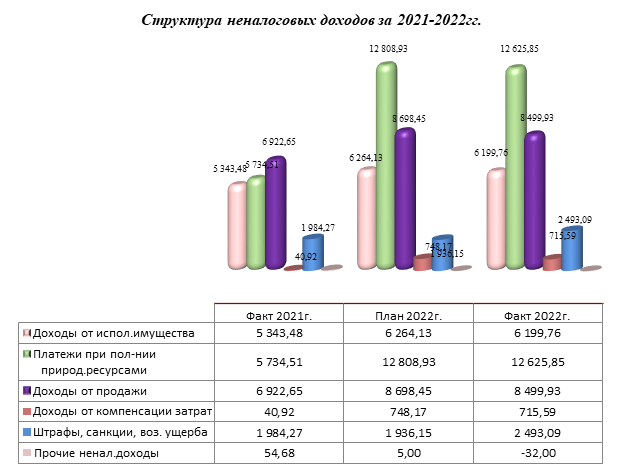 В 2022 году доходы по группе неналоговые доходы распределились следующим образом:Поступление в доход бюджета средств от использования имущества, находящегося в государственной и муниципальной собственности, планировалось в первоначальном бюджете в сумме 4 608,68 тыс.руб. В течение 2022 года план по поступлениям по данному виду дохода увеличен на 1 655,45 тыс.руб. и на конец года утвержден в сумме 6 264,13 тыс.руб. Фактически за 2022 год в бюджет поступило данных доходов в сумме 6 199,76 тыс.руб.(или 98,97% от утвержденного плана), в том числе:проценты, полученные от предоставления бюджетных кредитов внутри страны в сумме 3,45 тыс.руб. или 100%;доходы, получаемые в виде арендной платы иной платы за передачу в возмездное пользование государственного и муниципального имущества в сумме 4 573,19 тыс.руб., что на 573,56 тыс.руб. больше исполнения 2021 года (3 999,63 тыс.руб.). К первоначально утвержденным доходам на 2022 год (3 608,68 тыс.руб.) увеличение составило 964,51 тыс.руб. По данной статье доходов главными администраторами доходов являются: Комитет по экономике и финансам – исполнение составило 1 372,32 тыс.руб. или 85,31%; Управление по распоряжению муниципальным имуществом – исполнение составило 3 200,87 тыс.руб. или 103,42%, увеличение поступлений связано с поступлением арендных платежей от арендаторов земельных участков на основании актов сверок.прочие поступления от использования имущества, находящегося в собственности муниципальных районов (за исключением имущества муниципальных бюджетных и автономных учреждений, а также имущества муниципальных унитарных предприятий, в том числе казенных) в сумме 1 623,12 тыс.руб., что на 281,20 тыс.руб. больше доходов 2021 года, от уточненного плана 2022 года по данному виду доходов исполнение больше на 66,12 тыс.руб. или 104,25%. Доходы увеличились в связи с поступлением арендных платежей от арендаторов муниципального имущества поступили на основании актов сверок. Данные доходы администрирует Управление по распоряжению муниципальным имуществом.Платежи при пользовании природными ресурсами, исполнение составило 12 625,85 тыс.руб. или 98,57%. К первоначальному плану (5 422,80 тыс.руб.) исполнение увеличено в 2,3 раза, в сравнении с 2021 годам доходы поступили больше на 6 891,34 тыс.руб. или в 2,2 раза. Платежи при пользовании природными ресурсами увеличены за счет количества плательщиков и сумм платежей, кроме того произошло увеличение единых нормативов отчислений в бюджеты муниципальных районов от платы за негативное воздействие на окружающею среду, установленных Министерством финансов Иркутской области. Поступление в доход местного бюджета средств от продажи материальных и нематериальных активов в 2022 году планировалось в первоначальном бюджете в сумме 560,00 тыс.руб. (по доходам от продажи земельных участков). В течение финансового года план увеличен на сумму 8 138,45 тыс.руб. и составил на конец года 8 698,45 тыс.руб. Фактически за 2022 год в местный бюджет поступило доходов от продажи материальных и нематериальных активов в сумме 8 499,93 тыс.руб. или 97,72% от уточненного плана, в том числе:доходы от продажи земельных участков в сумме 4 167,83 тыс.руб., выполнение планового показателя (4 120,00 тыс.руб.) составило 101,16%. От первоначально утвержденного плана доходы увеличены на 3 560,00 тыс.руб. Согласно данных главного администратора доходов Управления по распоряжению муниципальным имуществом ГАБС 906 – доходы от продажи земельных участков за истекший период поступили больше в связи с выкупом арендаторами земельных участков, доходы исполнены с превышением на 7,2% или 87,58 тыс.руб., при плане 1 215,00 тыс.руб.; по главному администратору бюджетных средств Комитету по экономике и финансам доходы исполнены в сумме 2 865,25 тыс.руб. или 98,63% при уточнённом плане 2 905,00 тыс.руб.доходы от реализации иного имущества, находящегося в собственности муниципальных районов (за исключением имущества муниципальных бюджетных и автономных учреждений, а также имущества муниципальных унитарных предприятий) в сумме 4 332,10 тыс.руб. или 94,62%, что на ниже уточнённого плана на 246,35 тыс.руб., в первоначальном бюджете доходы по данной статье не планировались. Согласно пояснениям главного администратора доходов Управления по распоряжению муниципальным имуществом неисполнение плана обусловлено отсутствием заявки на участие в аукционе.Согласно утвержденному плану приватизации на 2022 год (решение Думы от 26.10.2021г. №212 в редакции от 28.06.2022г. №258) прогнозный план приватизации включает в себя движимое имущество и недвижимое имущество. После утверждения прогнозного плана приватизации, в соответствии с Федеральным законом от 29.07.1998г. №135-ФЗ «Об оценочной деятельности в Российской Федерации», организована оценка имущества. Продажа муниципального имущества осуществляется Управлением по распоряжению муниципальным имуществом на электронной торговой площадке «РТС-тендер» в электронной форме. Всего включено в прогнозный план приватизации в 2022 году 6 объектов движимого и недвижимого имущества, из которых 4 объекта были реализованы. На основании заявлений субъектов малого и среднего предпринимательства, являвшихся арендаторами муниципального имущества, в соответствии с требованиями Федерального закона от 22.07.2008г. №159-ФЗ «Об особенностях отчуждения недвижимого имущества, находящегося в государственной или в муниципальной собственности и арендуемого субъектами малого и среднего предпринимательства, и о внесении изменений в отдельные законодательные акты Российской Федерации» произведено отчуждение в порядке реализации преимущественного права на приобретение 4 объектов недвижимого имущества, из которых в отношении 3 объектов недвижимости субъектам малого и среднего предпринимательства предоставлена рассрочка по оплате денежных средств на срок 5 лет с начислением процентов исходя из ставки, равной одной трети ставки рефинансирования Центрального банка Российской Федерации, действующей на дату опубликования объявления о продаже арендуемого имущества. Нереализованное муниципальное имущество в 2022 году включено в прогнозный план приватизации на 2023 год. Поступление дохода от оказания платных услуг (работ) и компенсации затрат государства в первоначальном бюджете планировалось в сумме 22,50 тыс.руб. В течение 2022 года план по поступлениям по данному виду дохода скорректирован в сторону увеличения и утвержден в сумме 748,17 тыс.руб. Фактически за 2022 год в бюджет поступило доходов в сумме 715,59 тыс.руб. или 95,65% (дебиторская задолженность прошлых лет, частичное взыскание судебных приставов по задолженности).Штрафы, санкции, возмещение ущерба, исполнение отражено в сумме 2 493,09 тыс.руб. или 128,77%. Увеличение к 2021 году составило 508,82 тыс.руб. К первоначальному плану 2022 года (46,30 тыс.руб.) исполнение по доходам увеличено в 53,8 раз. Доходы исполнены: в сумме 89,13 тыс.руб. или 128,99% за счет «Платежей в целях возмещения причиненного ущерба (убытков)»; в сумме 1 785,37 тыс.руб. или 150,16% за счет «Платежей, уплачиваемых в целях возмещения вреда»; в сумме 627,19 тыс.руб. или 100% за счет «Штрафов, неустоек, пений, уплаченных в соответствии с законом или договором в случае неисполнения или ненадлежащего исполнения обязательств перед государственным (муниципальным) органом, органом управления государственным внебюджетным фондом, казенным учреждением, Центральным банком Российской Федерации, иной организацией, действующей от имени Российской Федерации»; в сумме 8,6 тыс.руб. со знаком «-» за счет «Административных штрафов, установленных Кодексом Российской Федерации об административных правонарушениях».Прочие неналоговые доходы, исполнение составило 32,00 тыс.руб. со знаком «-» при уточнённом плане 5,00 тыс.руб. Исполнение по доходам к уровню 2021 года уменьшено на 86,68 тыс.руб.По результатам проверки достоверности годовой бюджетной отчетности главного администратора доходов бюджета Управления по распоряжению муниципальным имуществом подготовлено заключение от 07.04.2023г. №30.Безвозмездные поступленияЗа 2022 год исполнение по безвозмездным поступлениям составило 1 520 164,96 тыс.руб. или 99,45% от уточнённого плана в сумме 1 528 647,80 тыс.руб.В структуре безвозмездных поступлений основную долю 76,73% составляет субвенция (в 2021 году доля составляла 53,39%); 14,77% поступлений приходится на субсидии, к 2021 год доля субсидии уменьшилась на 1,32 процентных пункта; поступлений дотаций к уровню 2021 года увеличилось на 2,46 процентных пункта и составила 5,51%; иные межбюджетные трансферты составляют 3,03%.В первоначальном бюджете объём безвозмездных поступлений утверждён в сумме 1 155 960,77 тыс.руб., что на 145 265,48 тыс.руб. меньше, чем объём безвозмездных средств, поступивших в местный бюджет в 2021 году. В течение 2022 года план по безвозмездным поступлениям скорректирован в сторону увеличения на 374 060,45 тыс.руб. (к решению Думы от 20.12.2022г. №22). Исполнение к первоначальному плану 2022 года составило 131,51%.Безвозмездные поступления в 2022 году по подгруппам распределились следующим образом:По подгруппе доходов дотации другим бюджетам бюджетной системы РФ исполнение составляет 100% или 83 685,60 тыс.руб. В 2021 году по данному виду доходов исполнение составляло 52 540,60 тыс.руб., что выше 2022 года на 31 145,00 тыс.руб.По подгруппе доходов субсидии исполнение составило 224 473,14 тыс.руб. или 97,52%. Исполнение к уровню 2022 года уменьшилось на 52 299,13 тыс.руб., по сравнению первоначальным планом 2022 года (937 672,60 тыс.руб.) субсидии увеличились на 230 710,40 тыс.руб. В 2022 году наибольшую долю по подгруппе субсидии 34,7% занимали «Субсидии местным бюджетам на выплату денежного содержания с начислениями на него», исполнение составило 77 895,40 тыс.руб. или 100%. Наименьшую долю 0,10% занимает «Субсидии местным бюджетам на поддержку отрасли культуры в целях софинансирования расходных обязательств муниципальных образований Иркутской области, возникающих при реализации мероприятий по модернизации библиотек в части комплектования книжных фондов библиотек муниципальных образований», исполнение составило 231,80 тыс.руб. или 100%.По подгруппе доходов субвенции исполнение составило 1 166 407,82 тыс.руб. или 99,83% от уточнённого плана (1 168 383,00 тыс.руб.). К первоначальному плану исполнение составило 124,39%. К исполнению 2021 года (918 496,31 тыс.руб.), доходы исполнены на 99,89%. Наибольшую долю в субвенции занимали: субвенция на обеспечение государственных гарантий прав граждан на получение общедоступного и бесплатного дошкольного, начального общего, основного общего, среднего общего образования в муниципальных общеобразовательных организациях, обеспечения дополнительного образования - 50,15%, исполнение составило 100% или 584 927,20 тыс.руб.; субвенция на обеспечение государственных гарантий прав на получение общедоступного и бесплатного дошкольного образования в муниципальных образовательных организациях - 32,79%, исполнение составило 382 421,60 тыс.руб. или 100%. Наименьшую долю занимают субвенция на осуществление областного государственного полномочия по определению перечня должностных лиц органов местного самоуправления, уполномоченных составлять протоколы об административных правонарушениях, предусмотренных отдельными законами Иркутской области об административной ответственности исполнение составило 100% или 0,70 тыс.руб.К первоначальному плану на 2022 год доходы по группе «Иные межбюджетные трансферты» увеличены на 1 693,22 тыс.руб. Отклонение исполнения 2022 года от исполнения 2021 года составляет 7 980,53 тыс.руб. в сторону уменьшения. Доходы не исполнены в 2022 году в объеме 797,57 тыс.руб. Основная доля 81,20% доходов по данной подгруппе пришлась на статью доходов «Иные межбюджетных трансфертов на ежемесячное денежное вознаграждение за классное руководство педагогическим работникам муниципальных общеобразовательных организаций в Иркутской области», исполнение составило 97,91% или 37 430,38 тыс.руб.. Доходы по статье «Межбюджетные трансферты, передаваемые бюджетам муниципальных образований на осуществление части полномочий по решению вопросов местного значения в соответствии с заключенными соглашениями» исполнение, составило 7 528,59 тыс.руб. или 100%. Доходы по статье «Межбюджетные трансферты, передаваемые бюджетам муниципальных районов на проведение мероприятий по обеспечению деятельности советников директора по воспитанию и взаимодействию с детскими общественными объединениями в общеобразовательных организациях» исполнение составило 99,99% или 1 137,06 тыс.руб.Возврат остатков субсидий, субвенций и иных межбюджетных трансфертов, имеющих целевое назначение, прошлых лет из бюджетов муниципальных районов составил 527,34 тыс.руб. (со знаком минус) или 100% от уточнённого плана. За аналогичный период 2021 года возврат остатков составлял 659,48 тыс.руб. (со знаком минус).Проведенный анализ поступления доходов в бюджет Усольского района в 2022 году свидетельствует о высокой степени зависимости местного бюджета от поступлений межбюджетных трансфертов из вышестоящих бюджетов.Анализ плановых показателей по доходам, отраженных в отчетности главных администраторов доходов, от показателей решения о местном бюджете на 2022 год, отклонений не выявил.В ходе проведения внешней проверки установлено соответствие объема поступивших в 2022 году в бюджет Усольского района доходов, отраженных в Отчете об исполнении бюджета за 2022 год (ф.0503117) и в приложении №1 к проекту решения Думы «Об утверждении отчета об исполнении бюджета Усольского муниципального района Иркутской области за 2022 год».Исполнение расходной части бюджета за 2022 годРешением Думы от 28.12.2021г. №222 (в редакции от 20.12.2022г. №22) «Об утверждении бюджета Усольского муниципального района Иркутской области на 2022 год и на плановый период 2023 и 2024 годов» расходы бюджета утверждены в сумме 2 035 804,45 тыс.руб.В сводной бюджетной росписи расходов бюджета на 2022 год и на плановый период 2023 и 2024 годов от 30.12.2022 года (в редакции приказа Комитета по экономике и финансам от 30.12.2022г. №461 о/д) бюджетные ассигнования на 2022 год утверждены в сумме 2 034 928,65 тыс.руб., что меньше расходов бюджета, утвержденных решением Думы от 20.12.2022г. №22 на 875,80 тыс.руб. Уменьшение расходов образовалось в результате изменения сводной бюджетной росписи на 2022 год суммы из областного бюджета в соответствии с постановлением Правительства Иркутской области от 2112.2022г. №1029-пп «О внесении изменений в распределение объемов субсидий на осуществление мероприятий по капитальному ремонту объектов муниципальной собственности в сфере культуры на 2022 год и плановый период 2023 и 2024 годов и признании утратившим силу постановления Правительства Иркутской области от 05.08.2022г. №619-пп».Согласно проекту, представленного на экспертизу, исполнение бюджета по расходам составило 2 000 543,07 тыс.руб. или 98,31% к уточненным плановым показателям.Основные характеристики исполнения расходной части бюджета Усольского района за 2022 год представлены в приложении 3 к заключению на 2 листах.тыс.руб.При анализе разделов исполнение бюджета за 2022 год составляет от 92,16% до 99,97%.Наибольшее исполнение составило по разделу по разделу «Межбюджетные трансферты» - 99,97%; по разделу 1000 «Социальная политика» - 99,67%; по разделу 0800 «Культура, кинематография» - 99,40%.Наименьший объем исполнения сложился по разделу 0500 «Жилищно-коммунальное хозяйство» - 92,97%; по разделу 1200 «Средства массовой информации» - 92,16%. По сравнению с 2022 годом расходы увеличены на 295 707,62 тыс.руб. или на 17,35%. Исполнение расходной части бюджета в функциональной структуре за 2020-2022 годы представлено в таблице:тыс.руб.Как видно из таблицы, согласно фактическому исполнению за 2022 год наибольшую долю занимают расходы:по разделу 0700 «Образование» 73,92%, что меньше 2021 года на 0,63 процентных пункта;по разделу 1400 «Межбюджетные трансферты общего характера» 9,79%, что больше 2021 года на 0,55 процентных пункта;по разделу 0100 «Общегосударственные вопросы» 9,32%, что меньше 2021 года на 0,32 процентных пункта.На финансирование расходов социально сферы в 2022 году приходилось 79,04% расходов бюджета (в 2021г. – 80,22%; в 2020г. – 80,25%; в 2019г. – 80,6%). При увеличении общих расходов на 17,3%, расходы на социальную сферу снизились по сравнению с 2021 годом на 1,18 процентных пункта.тыс.руб.Раздел 0100 «Общегосударственные вопросы»Расходы по разделу 0100 «Общегосударственные вопросы» составили 186 378,38 тыс.руб. или 97,22% от уточнённого плана с учетом изменений (190 327,69 тыс.руб.). Бюджетные ассигнования не исполнены в объеме 3 949,31 тыс.руб. Фактическое исполнение 2022 года к первоначальному плану составило 106,14%. Процент фактического исполнения 2022 года к исполнению 2021 года составляет 117,65%.Доля расходов по разделу в общих расходах бюджета составила 9,32%, что на 0,03 процентных пункта выше, чем в 2021 году.Исходя из ведомственной структуры расходов, основными главными распорядителями бюджетных средств в 2022 году выступали: администрация Усольского района — 141 611,89 тыс.руб. (76,0%); Комитет по экономике и финансам — 32 126,25 тыс.руб. (17,2%); Контрольно-счетная палата – 6 078,70 тыс.руб. (3,3%); Дума Усольского района — 4 561,53 тыс.руб. (2,4%), Управление по социально-культурным вопросам – 2 000,00 тыс.руб. (1,1%).По подразделу 0102 «Функционирование высшего должностного лица субъекта Российской Федерации и муниципального образования» отражены расходы на денежное содержание мэра Усольского района в сумме 4 001,52 тыс.руб., исполнение составляет 99,84% от уточненных бюджетных назначений. Бюджетные ассигнования не исполнены в сумме 6,44 тыс.руб. К уровню 2021 года исполнение расходов составило 114,57%, что на 508,90 тыс.руб. больше утвержденных бюджетных ассигнований бюджета 2021 года.По подразделу 0103 «Функционирование законодательных (представительных) органов государственной власти и представительных органов муниципальных образований» расходы на содержание аппарата Думы и председателя Думы Усольского района составили 4 106,93 тыс.руб. или 99,98% от утвержденных бюджетных назначений. Исполнение за 2022 год по отношению к 2021 году (4 507,61 тыс.руб.) уменьшилось на 400,68 тыс.руб. или 91,11%. Неисполнение бюджетных ассигнований за 2022 год по подразделу 0103 составило 0,90 тыс.руб. Расходы раздела отнесены к непрограммным расходам. Расходы на обеспечение деятельности аппарата Думы составили 1 848,81 тыс.руб., на обеспечение деятельности председателя Думы 2 192,45 тыс.руб. Представительские расходы исполнены в сумме 65,67 тыс.руб.По подразделу 0104 «Функционирование Правительства Российской Федерации, высших органов исполнительной власти субъектов Российской Федерации, местных администраций» исполнение составило 81 145,51 тыс.руб. или 97,55%, от утвержденных бюджетных назначений в сумме 83 180,70 тыс.руб. Бюджетные ассигнования по подразделу 0104 не исполнены в сумме 2 035,19 тыс.руб. Исполнение за 2022 год по отношению к 2021 году (69 761,80 тыс.руб.) увеличилось на 11 383,71 тыс.руб.Расходы исполнены в рамках непрограммных расходов в сумме 200,88 тыс.руб. (представительские расходы), а также в рамках двух муниципальных программ:муниципальная программа «Обеспечение безопасности населения Усольского района» исполнение составило в сумме 464,30 тыс.руб., в том числе по подпрограмме «Гражданская оборона и защита населения от чрезвычайных ситуаций» в сумме 159,74 тыс.руб. или 87,41%, по подпрограмме «Профилактика терроризма и экстремизма» в сумме 304,56 тыс.руб. или 82,44%;муниципальная программа «Содержание и функционирование органов местного самоуправления» в сумме 80 353,23 тыс.руб. или 97,63%, в том числе по подпрограмме «Обеспечение деятельности органов местного самоуправления» в сумме 80 037,34 тыс.руб. или 97,68%, по подпрограмме «Цифровое управление и информационная безопасность» в сумме 315,89 тыс.руб. или 88,2%.По подразделу 0105 «Судебная система» бюджетные ассигнования по подразделу исполнены в сумме 67,99 тыс.руб. или 99,99% от уточненного плана. Бюджетные ассигнования по подразделу не исполнены в объеме 0,01 тыс.руб. Отклонение фактического исполнения 2022 года от 2021 года увеличилось на 53,94 тыс.руб. расходы направлены на осуществление полномочий по составлению (изменению) списков кандидатов в присяжные заседатели федеральных судов общей юрисдикции в Российской Федерации.По подразделу 0106 «Обеспечение деятельности финансовых, налоговых и таможенных органов и органов финансового (финансово-бюджетного) надзора» расходы исполнены в объеме 37 497,45 тыс.руб. или 96,94% от утвержденных бюджетных назначений, из которых:на обеспечение деятельности Комитета по экономике и финансам исполнение по расходам составило 96,49% или 31 418,75 тыс.руб., к исполнению 2021 года (29 110,82 тыс.руб.) расходы увеличились на 2 307,93 тыс.руб. Расходы осуществлены в рамках муниципальной программы «Содержание и функционирование органов местного самоуправления» по подпрограмме «Обеспечение деятельности органов местного самоуправления»;на обеспечение деятельности Контрольно-счетной палаты исполнение составило 99,33% или 6 078,70 тыс.руб. К исполнению 2021 года (5 286,08 тыс.руб.) расходы увеличились на 792,62 тыс.руб. (расходы Контрольно-счетной палаты осуществлены в рамках непрограммных расходов).По подразделу 0106 «Обеспечение деятельности финансовых, налоговых и таможенных органов и органов финансового (финансово-бюджетного) надзора» сложился остаток неиспользованных бюджетных ассигнований в размере 1 182,57 тыс.руб. Исполнение к 2021 году увеличилось на 3 100,55 тыс.руб. или 109,01%.По подразделу 0107 «Обеспечение проведения выборов и референдумов» отражены расходы на проведение муниципальных выборов в сумме 8 677,76 тыс.руб., исполнение составляет 100% от уточненных бюджетных назначений. Расходы исполнены на проведение выборов мэра муниципального района в размере 5 015,74 тыс.руб., на проведение выборов депутатов Усольского района в размере 3 662,02 тыс.руб. Расходы на проведение муниципальных выборов отнесены к непрограммым мероприятиям. По подразделу 0111 «Резервные фонды» решением Думы от 28.12.2021 года №222 установлен резервный фонд в размере 500,0 тыс.руб. Резервный фонд установлен в соответствии со статьей 81 Бюджетного кодекса РФ, что составляет 0,03% от общего объема утвержденных расходов бюджета района (1 594 248,15 тыс.руб.).Размер резервного фонда не превышает ограничений, установленных частью 3 статьи 81 Бюджетного кодекса РФ. Частью 4 статьи 81 Бюджетного кодекса РФ определено, что средства резервных фондов местных администраций направляются на финансовое обеспечение непредвиденных расходов, в том числе на проведение аварийно-восстановительных работ и иных мероприятий, связанных с ликвидацией последствий стихийных бедствий и других чрезвычайных ситуаций.Согласно отчету, об использовании бюджетных ассигнований резервного фонда администрации Усольского района по состоянию на 01.01.2023г. в 2022 году расходы отсутствовали.По подразделу 0113 «Другие общегосударственные вопросы» исполнение по расходам составило 50 881,22 тыс.руб. или 99,56% от утвержденных бюджетных назначений. По подразделу сложился остаток неиспользованных бюджетных ассигнований в размере 224,20 тыс.руб. Отклонение фактического исполнения 2022 года от первоначального плана составило 3 986,08 тыс.руб. в сторону увеличения. Фактическое исполнение 2022 года от исполнения 2021 года увеличилось на 4 629,82 тыс.руб. или 110,01%. Расходы по подразделу осуществлены в рамках 4 муниципальных программ – «Содержание и функционирование органов местного самоуправления» в сумме 46 600,32 тыс.руб. и «Комплексное развитие сельских территорий Усольского района» в сумме 91,92 тыс.руб., «Профилактика правонарушений, преступлений и общественной безопасности в Усольском районе» в сумме 65,00 тыс.руб., «Гражданская активность» в сумме 2 000,00 тыс.руб., кроме того исполнение непрограммных расходов составило 2 099,32 тыс.руб., расходы по кредиторской задолженности исполнены в сумме  24,67 тыс.руб.Раздел 0400 «Национальная экономика»По разделу 0400 «Национальная экономика» исполнение составило 29 044,87 тыс.руб. или 94,99% от уточнённого плана в сумме 30 578,30 тыс.руб. Удельный вес в общем объеме расходов составляет 1,45%. Бюджетные ассигнования по разделу увеличены к первоначальному плану на 8 512,22 тыс.руб. Отклонение фактического исполнения 2022 года по разделу «Национальная экономика» от уточненного плана составило 1 533,43 тыс.руб. в сторону уменьшения. Отклонение фактического исполнение 2022 года от 2021 года составляет 11 343,11 тыс.руб. в сторону увеличения.Исходя из ведомственной структуры расходов по разделу, главным распорядителям бюджетных средств в 2022 году являлись: администрация Усольского района – 27 900,86 тыс.руб. (96,1%); Комитет по экономике и финансам – 1 144,01 тыс.руб. (3,9%).По подразделу 0409 «Дорожное хозяйство (Дорожные фонды)» уточненные плановые бюджетные назначения утверждены в сумме 26 177,38 тыс.руб., исполнение по подразделу 0409 составило 96,18% или 25 176,97 тыс.руб.; отклонение фактического исполнение 2022 года от 2021 года составляет 9 759,84 тыс.руб. в сторону увеличения. Расходы осуществлены по муниципальной программе «Комплексное развитие сельских территорий Усольского района» по основному мероприятию «Содержание и ремонт автомобильных дорог общего пользования, в том числе дороги к садоводческим, дачным некоммерческим объединениям. Разработка документации по планировке территории, проектной документации, инженерные изыскания, проведение государственной экспертизы инженерных изысканий и проектной документации на автомобильные дороги общего пользования местного значения» в сумме 24 519,06 тыс.руб. или 96,52% к плановым назначениям; по основному мероприятию «Создание дорожной инфраструктуры» в сумме 657,91 тыс.руб. или 85,07% к плановым назначениям.По подразделу 0412 «Другие вопросы в области национальной экономики» расходы произведены в сумме 3 867,90 тыс.руб. или 87,89% к плану с учетом изменений (4 400,92 тыс.руб.). Отклонение фактического исполнения 2022 года от уточненного плана 2022 года составляет 533,02 тыс.руб. Раздел 0500 «Жилищно-коммунальное хозяйство»Расходы по разделу 0500 «Жилищно-коммунальное хозяйство» составили 1 524,70 тыс.руб. или 92,97% к плану с учетом изменений (1 640,06 тыс.руб.), исполнение к первоначальному плану составило 18,43%. Доля расходов по разделу составляет 0,08%. Бюджетные ассигнования за 2022 год по разделу не исполнены в сумме 115,36 тыс.руб. Отклонение фактического исполнение 2022 года от 2021 года составляет 321,55 тыс.руб. в сторону уменьшения.Структурно расходы по данному разделу состоят из расходов на «Жилищное хозяйство» (подраздел 0501) доля расходов в разделе составляет 3,46%, «Коммунальное хозяйство» (подраздел 0502) – 96,54%.Исходя из ведомственной структуры расходов, основным главным распорядителем бюджетных средств в 2022 году являлась – администрация Усольского района.По подразделу 0501 «Жилищное хозяйство» исполнение составило в сумме 52,78 тыс.руб. или 99,99% от утвержденных бюджетных назначений. Отклонение бюджетных ассигнований от первоначального плана составило 47,22 тыс.руб. в сторону уменьшения.Расходы произведены по муниципальной программе «Развитие экономического потенциала и создание условий благоприятного инвестиционного климата», подпрограмма «Повышение эффективности управления муниципальным имуществом и работы в сфере земельных отношений» основное мероприятие «Содержание муниципального имущества» в сумме 52,78 тыс.руб. или 100%.По подразделу 0502 «Коммунальное хозяйство» исполнение составило 1 471,92 тыс.руб. или 92,73%. По сравнению с первоначальным бюджетом (1 223,62 тыс.руб.), бюджетные ассигнования увеличены на 291,92 тыс.руб. К уровню 2021 года фактическое исполнение составило 120,29%. Бюджетные ассигнования 2022 года по подразделу 0502 не исполнены в сумме 115,36 тыс.руб. Расходы произведены по муниципальной программе «Содержание и функционирование органов местного самоуправления» по подпрограмме «Обеспечение деятельности органов местного самоуправления».Раздел 0600 «Охрана окружающей среды»В рамках подраздела 0605 «Другие вопросы в области охраны окружающей среды» плановые бюджетные ассигнования предусмотрены в сумме 6 612,60 тыс.руб., исполнение по данному подразделу составило 95,9% или 6 341,72 тыс.руб. Исходя из ведомственной структуры расходов, главными распорядителями бюджетных средств в 2022 году являлась – администрация Усольского района, расходы составили 6 091,72 тыс.руб. или 96,1% от общих расходов по разделу, Управление по социально-культурным вопросам, расходов составили 250,00 тыс.руб. или 3,9% от общих расходов по разделу. Бюджетные ассигнования направлены на исполнение расходов по двум муниципальным программ:муниципальная программа «Комплексное развитие сельских территорий Усольского района» по основному мероприятию «Благоустройство территории Усольского района» в сумме 2 690,00 тыс.руб. или 100%;муниципальная программа «Обеспечение безопасности населения Усольского района» по основному мероприятию «Осуществление отдельных областных государственных полномочий в сфере обращения с безнадзорными животными» в сумме 3 651,72 тыс.руб. или 93,09%.К первоначальному плану 2022 года расходы увеличены на 2 399,32 тыс.руб., к исполнению 2021 года бюджетные ассигнования увеличены на 3 826,73 тыс.руб. Удельный вес расходов по разделу в общих расходах бюджета составляет 0,32%, что выше уровня исполнения 2021 года на 0,17 процентных пункта.Раздел 0700 «Образование»Исполнение по разделу 0700 «Образование» составило 1 478 730,93 тыс.руб. или 98,15% к плану с учетом изменений (1 506 673,12 тыс.руб.). Исполнение к первоначальному плану (1 143 417,80 тыс.руб.) составило 129,33% и 116,36% к исполнению 2021 года (1 270 871,17 тыс.руб.).Удельный вес расходов по разделу в общих расходах бюджета составляет 73,92%, что на 0,63 процентных пункта ниже 2021 года.Исходя из ведомственной структуры расходов, главными распорядителями бюджетных средств в 2022 году выступили: Комитет по образованию Усольского района – 1 382 005,87 тыс.руб. (93,5%), Управление по социально-культурным вопросам – 72 523,94 тыс.руб. (4,9%), администрация Усольского района – 24 141,51 тыс.руб. (1,6%), Контрольно-счетная палата – 36,00 тыс.руб.; Комитет по экономике и финансам – 23,59 тыс.руб.По подразделу 0701 «Дошкольное образование» произведены расходы в размере 450 429,58 тыс.руб. или 99,44% от уточненных бюджетных назначений. Бюджетные ассигнования 2022 года по подразделу не исполнены в сумме 2 552,40 тыс.руб. Исполнение за 2022 год по отношению к 2021 году (388 739,98 тыс.руб.) увеличилось на 61 689,60 тыс.руб.По подразделу 0702 «Общее образование» исполнение расходов составило 97,49% или 859 810,54 тыс.руб. По данному подразделу сложился остаток неиспользованных бюджетных ассигнований в размере 22 148,31 тыс.руб. Исполнение за 2022 год по отношению к 2021 году (739 009,47 тыс.руб.) увеличилось на 120 801,07 тыс.руб., к первоначальному плану 2022 года увеличилось на 214 289,58 тыс.руб.По подразделу 0703 «Дополнительное образование детей» расходы исполнены в сумме 141 682,12 тыс.руб. или 98,38%. По данному подразделу сложился остаток неиспользованных бюджетных ассигнований в размере 2 333,32 тыс.руб., к первоначальному бюджету 2022 года бюджетные ассигнования увеличены на 11 915,82 тыс.руб. Фактическое исполнение 2022 года от исполнения 2021 года увеличилось на 24 641,15 тыс.руб.По подразделу 0705 «Профессиональная подготовка, переподготовка и повышение квалификации» исполнение расходов составило 100% или 313,51 тыс.руб. К первоначальному бюджету 2022 года бюджетные ассигнования уменьшены на 119,49 тыс.руб. Фактическое исполнение 2022 года от исполнения 2021 года уменьшилось на 11,13 тыс.руб.По подразделу 0707 «Молодежная политика и оздоровление детей» произведены расходы в объеме 2 983,77 тыс.руб. или 99,99% к уточнённому плану в размере 2 984,00 тыс.руб. Бюджетные ассигнования увеличены к первоначальному плану на 764,97 тыс.руб. Исполнение за 2022 год по отношению к 2021 году (2 358,56 тыс.руб.) увеличилось на 625,21 тыс.руб.По подразделу 0709 «Другие вопросы в области образования» расходы исполнены в объеме 23 511,41 тыс.руб. или 96,28% от утвержденных бюджетных назначений. По данному подразделу сложился остаток неиспользованных бюджетных ассигнований в размере 907,93 тыс.руб. Отклонение фактического исполнения 2022 года от первоначального плана составляет 458,05 тыс.руб. в сторону увеличения. Фактическое исполнение 2022 года от исполнения 2021 года увеличилось на 113,86 тыс.руб.Раздел 0800 «Культура, кинематография»Расходы по разделу 0800 «Культура, кинематография» составили 46 319,63 тыс.руб. или 99,4% к плану с учетом изменений (46 598,65 тыс.руб.), исполнение к первоначальному плану (45 655,66 тыс.руб.) составило 101,45%, к исполнению 2021 года 104,13% (44 481,44 тыс.руб.). Бюджетные ассигнования в 2022 году не исполнены в объеме 279,02 тыс.руб. Расходы произведены по подразделу 0801 «Культура», которые направлены на реализацию муниципальной программы «Развитие сферы культуры Усольского района» в сумме 46 293,46 тыс.руб., в том числе по подпрограмме «Развитие культурно-досуговых учреждений, народного творчества, народных промыслов и ремесел» в сумме 37 344,32 тыс.руб.; по подпрограмме «Развитие библиотечного дела» в сумме 8 949,14 тыс.руб.. Погашение кредиторской задолженности за 2021 год составило 26,17 тыс.руб. или 100% от плановых бюджетных назначений (оплата коммунальных услуг в муниципальных учреждениях района).Удельный вес расходов по разделу в общих расходах бюджета составил 2,32%, что на 0,29 процентных пункта ниже, чем в 2021 году.Исходя из ведомственной структуры расходов, основным главным распорядителем бюджетных средств в 2022 году являлось Управление по социально-культурным вопросам.Раздел 1000 «Социальная политика»Расходы по разделу 1000 «Социальная политика» составили 52 812,56 тыс.руб. или 99,67% от уточнённого плана с учетом изменений (52 986,08 тыс.руб.). Фактическое исполнение 2022 года к первоначальному плану составило 96,6%, к исполнению 2021 года 106,06%. Бюджетные ассигнования по разделу 1000 «Социальная политика» в 2022 году не исполнены в сумме 173,52 тыс.руб.Удельный вес расходов по разделу в общих расходах бюджета составил 2,64%, что ниже уровня 2021 года на 0,28 процентных пункта. В структуре раздела наибольший удельный вес составили расходы на социальное обеспечение населения (подраздел 1003) – 39,96%.Исходя из ведомственной структуры расходов, основными главными распорядителями бюджетных средств в 2022 году выступали: администрация Усольского района – 34 292,40 тыс.руб. (64,9%); Комитет по образованию Усольского района – 13 078,17 тыс.руб. (24,8%); Управление по социально-культурным вопросам – 5 271,64 тыс.руб. (10%); Контрольно-счетная палата – 170,34 тыс.руб. (0,3%).По подразделу 1001 «Пенсионное обеспечение» бюджетные ассигнования исполнены в размере 7 985,47 тыс.руб. или 100% от уточненного плана. Расходы направлены на выплату пенсии муниципальным служащим. Главными распорядителями бюджетных средств по подразделу явились: администрация Усольского района – расходы исполнены в сумме 7 815,13 тыс.руб.; Контрольно-счетная палата – непрограммные расходы в размере 170,34 тыс.руб.По подразделу 1003 «Социальное обеспечение населения» расходы исполнены на оказание социальной поддержки отдельным категориям граждан в объеме 21 104,68 тыс.руб. или 99,62% от уточненных бюджетных назначений. Бюджетные ассигнования за 2022 год по подразделу не исполнены в сумме 80,16 тыс.руб. Плановые назначения к первоначальному решению Думы уменьшены на 2 916,96 тыс.руб. Отклонение фактического исполнение 2022 года от 2021 года составляет 3 674,85 тыс.руб. в сторону уменьшения. По подразделу 1004 «Охрана семьи и детства» бюджетные ассигнования исполнены в сумме 15 067,85 тыс.руб. или 99,9% от уточненных бюджетных назначений. Расходы исполнены в рамках муниципальной программы «Развитие системы образования Усольского района» по подпрограмме «Дошкольное, общее и дополнительное образование», в том числе в рамках осуществления отдельных областных государственных полномочий по предоставлению мер социальной поддержки многодетным и малоимущим семьям в сумме 10 193,68 тыс.руб. или 100%; в рамках осуществления областных государственных полномочий по обеспечению бесплатным питанием обучающихся, пребывающих на полном государственном обеспечении в организациях социального обслуживания, находящихся в ведении Иркутской области, посещающих муниципальные общеобразовательные организации в сумме 112,82 тыс.руб., в рамках муниципальной программы «Молодежь Усольского района» по подпрограмме «Доступное жилье для молодых семей» в сумме 4 761,36 тыс.руб.По подразделу 1006 «Другие вопросы в области социальной политики» расходы составили 8 654,56 тыс.руб. или 99,11% при плановых показателях 8 732,43 тыс.руб. Бюджетные ассигнования за 2022 год по подразделу не исполнены в сумме 77,87 тыс.руб. Расходы подраздела к первоначальному плану увеличены на 1 698,05 тыс.руб. Отклонение фактического исполнение 2022 года от 2021 года составляет 1 830,11 тыс.руб. или 126,82% в сторону увеличения.Раздел 1100 «Физическая культура и спорт»Расходы произведены по подразделу 1101 «Физическая культура» на общую сумму 3 342,92 тыс.руб. или 98,56% от уточненных бюджетных назначений в сумме 3 391,69 тыс.руб. Бюджетные ассигнования не исполнены в сумме 48,77 тыс.руб. Исполнение к первоначальному плану 2022 года составило 160,32%. Бюджетные ассигнования к уровню 2021 года увеличены на 825,86 тыс.руб.Расходы произведены по двум муниципальным программам:муниципальная программа «Развитие физической культуры и массового спорта» по основному мероприятию «Организация вовлечения населения в занятие физической культурой и спортом» в сумме 2 358,97 тыс.руб.; по основному мероприятию «Укрепление материально-технической базы муниципальных учреждений» в сумме 519,00 тыс.руб. муниципальная программа «Развитие туризма» по основному мероприятию «Вовлечение широких слоев населения в мероприятия туристской направленности» в сумме 335,36 тыс.руб.; по основному мероприятию «Реализация мероприятий, направленных на информирование граждан об Усольском районе» в сумме 111,02 тыс.руб.; по основному мероприятию «Создание условий для продвижения сувенирной продукции мастеров Усольского района» в сумме 10,00 тыс.руб.Погашение кредиторской задолженности за 2021 год составило 8,56 тыс.руб. или 100% от плановых бюджетных назначений.Исходя из ведомственной структуры расходов, главными распорядителями бюджетных средств в 2022 году выступали: Комитет по образованию Усольского района – 1 661,14 тыс.руб. (49,7%); Управление по социально-культурным вопросам – 1 681,78 тыс.руб. (50,3%).Раздел 1200 «Средства массовой информации»Расходы по подразделу 1202 «Периодическая печать и издательства» согласно уточненному плану бюджетные ассигнования предусмотрены в сумме 215,72 тыс.руб. Фактическое исполнение по данному подразделу составляет 198,80 тыс.руб. по муниципальной программе «Содержание и функционирование органов местного самоуправления», подпрограмма «Обеспечение деятельности органов местного самоуправления». Исполнение к первоначальному плану (300,00 тыс.руб.) составило 66,27%, к исполнению 2021 года (175,55 тыс.руб.) составило 113,24%.В ведомственной структуре расходов главным распорядителем бюджетных средств в 2022 году являлась администрация Усольского района.Раздел 1400 «Межбюджетные трансферты общего характерабюджетам бюджетной системы Российской Федерации»Расходы по данному разделу составили 195 848,59 тыс.руб. при уточнённом плане 195 904,75 тыс.руб., исполнение составило 99,97%. Бюджетные ассигнования по разделу 1400 «Межбюджетные трансферты общего характера бюджетам бюджетной системы Российской Федерации» не исполнены в сумме 56,16 тыс.руб. По сравнению с исполнением 2021 года (156 508,76 тыс.руб.) бюджетные ассигнования 2022 года исполнены больше на 39 339,83 тыс.руб. или на 125,14%.Удельный вес расходов по разделу в общих расходах бюджета составил 9,79%, что выше уровня 2021 года на 0,61 процентный пункт. Исходя из ведомственной структуры расходов, основным главным распорядителем бюджетных средств в 2022 году явился Комитет по экономике и финансам.По подразделу 1401 «Дотации на выравнивание бюджетной обеспеченности субъектов Российской Федерации и муниципальных образований» расходы исполнены на 100% при уточнённом плане 185 322,70 тыс.руб., по муниципальной программе «Содержание и функционирование органов местного самоуправления», подпрограмме «Управление муниципальными финансами» (дотации).Первоначальным решением Думы в составе расходов бюджета на 2022 год утвержден объем дотаций на выравнивание бюджетной обеспеченности поселений в сумме 139 767,90 тыс.руб., в последней редакции решения Думы утвержден в сумме 185 322,70 тыс.руб., исполнение увеличилось на 45 554,80 тыс.руб. от первоначального плана. Отклонение от фактического исполнения 2022 года от 2021 года составило 73 365,30 тыс.руб. в сторону увеличения.По подразделу 1403 «Прочие межбюджетные трансферты общего характера» расходы произведены в сумме 10 525,89 тыс.руб., при плане 10 582,05 тыс.руб., исполнение составило 99,47% в том числе:по муниципальной программе «Развитие физической культуры и массового спорта» исполнение составляет 99,74% от утвержденных бюджетных назначений в размере 3 790,00 тыс.руб. по основному мероприятию «Организация вовлечения населения в занятие физической культурой и спортом»;по муниципальной программе «Комплексное развитие сельских территорий Усольского района» по подпрограмме «Комплексное обустройство населенных пунктов объектами социальной инфраструктуры» бюджетные ассигнования исполнены в сумме 1 684,00 тыс.руб. или 100%, по основному мероприятию «Благоустройство территории Усольского района» в сумме 5 820,00 тыс.руб. или 99,06%, по основному мероприятию «Предоставление прочих межбюджетных трансфертов муниципальным образованиям Усольского района на модернизацию объектов коммунальной инфраструктуры и жилого фонда» в сумме 3 021,89 тыс.руб. или 99,96%. К уровню 2021 года бюджетные ассигнования исполнены меньше на 5 425,47 тыс.руб. Неисполнение по подразделу 1403 «Прочие межбюджетные трансферты общего характера» составляет 56,16 тыс.руб.Исполнение расходных обязательствглавными распорядителями бюджетных средствРешением Думы о бюджете на 2022 год и на плановый период 2023 и 2024 годов (в редакции от 20.12.2022г. №22) в ведомственной структуре расходов бюджета Усольского района утверждено 6 главных распорядителей бюджетных средств (далее - главный распорядитель бюджетных средств или ГРБС), являющихся казенными учреждениями. По состоянию на 01.01.2023 года из 6 главных распорядителей бюджетных средств, 3 ГРБС имеют подведомственные учреждения, из которых: 1 казенное учреждение (МКУ «Управление»; 45 бюджетных учреждений (7 учреждений подведомственных Управлению по социально-культурным вопросам; 38 учреждений подведомственных Комитету по образованию).Анализ распределенных лимитов бюджетных обязательств по ГРБС показал, что по всем 6 ГРБС лимиты бюджетных обязательств распределены в соответствии с утвержденной сводной бюджетной росписью в общей сумме 2 034 928,67 тыс.руб. По итогам исполнения бюджета ГРБС не исполнено бюджетных назначений, утвержденных сводной бюджетной росписью, на общую сумму 34 385,57 тыс.руб., или 1,69% от объема фактических расходов местного бюджета.тыс.руб.Исполнение расходных обязательств бюджета в разрезе главных распорядителей бюджетных средств Усольского района колеблется в пределах от 93,29% до 99,98% от утвержденных бюджетных ассигнований. 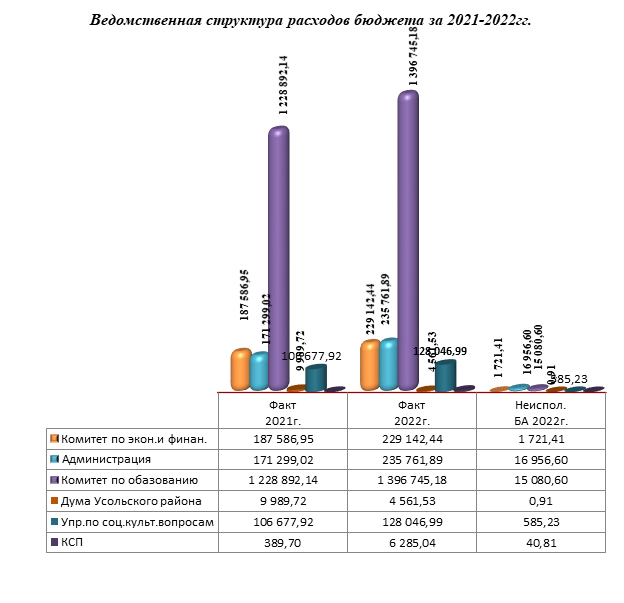 Наибольший процент исполнения бюджетных ассигнований сложился по главному распорядителю бюджетных средств Думе Усольского района 99,98%. Бюджетные ассигнования не исполнены в сумме 0,91 тыс.руб. Исполнение в 2022 году составляет 4 561,53 тыс.руб. Уменьшение бюджетных ассигнований к исполнению 2021 года (9 989,72 тыс.руб.) составило 5 428,19 тыс.руб. Расходы ГРБС отражены 100% по разделу 0100 «Общегосударственные вопросы». Более подробный анализ по ГРБС представлен в заключение по результатам достоверности годовой бюджетной отчетности от 07.04.2023г. №32.Расходы Комитета по образованию Усольского района исполнены в сумме 1 396 745,18 тыс.руб. или 98,93% от уточненных бюджетных назначений. Бюджетные ассигнования не исполнены в сумме 15 080,59 тыс.руб., к исполнению 2021 года (1 228 892,14 тыс.руб.) увеличение составило 167 853,04 тыс.руб. Расходы ГРБС отражены по разделу 0700 «Образование» в сумме 1 382 005,87 тыс.руб., по разделу 1000 «Социальная политика» в сумме 13 078,17 тыс.руб., по разделу 1100 «Физическая культура и спорт» в сумме 1 661,14 тыс.руб. Более подробный анализ по ГРБС представлен в заключение по результатам достоверности годовой бюджетной отчетности от 07.04.2023г. №34.По главному распорядителю бюджетных средств Управление по социально-культурным вопросам процент исполнения сложился в размере 99,55% или 128 046,99 тыс.руб., бюджетные ассигнования по ГРБС не исполнены в сумме 585,23 тыс.руб., к исполнению 2021 года (106 677,92 тыс.руб.) увеличение составило 21 369,07 тыс.руб. Расходы ГРБС отражены по разделу 0100 «Общегосударственные вопросы» в сумме 2 000,00 тыс.руб., по разделу 0600 «Охрана окружающей среды» в сумме 250,00 тыс.руб.; по разделу 0700 «Образование» в сумме 72 523,94 тыс.руб., по разделу 0800 «Культура, кинематография» в сумме 46 319,63 тыс.руб., по разделу 1000 «Социальная политика» в сумме 5 271,64 тыс.руб., по разделу 1100 «Физическая культура и спорт» в сумме 1 681,78 тыс.руб. Более подробный анализ по ГРБС представлен в заключение по результатам достоверности годовой бюджетной отчетности от 07.04.2023г. №33.По главному распорядителю бюджетных средств Контрольно-счетная палата исполнение составило 99,35% или 6 285,04 тыс.руб. К плановым назначениям 2022 года бюджетные ассигнования не исполнены в сумме 40,81 тыс.руб. Расходы ГРБС отражены по разделу 0100 «Общегосударственные вопросы» в сумме 6 078,70 тыс.руб.; по разделу 0700 «Образование» в сумме 36,00 тыс.руб., по разделу 1000 «Социальная политика» в сумме 170,34 тыс.руб. Более подробный анализ по ГРБС представлен в заключение по результатам достоверности годовой бюджетной отчетности от 07.04.2023г. №31.В Комитете по экономике и финансам процент исполнения расходных обязательств сложился в размере 99,25% к уточнённым плановым назначениям в сумме 230 863,85 тыс.руб., неисполнение составило 1 721,41 тыс.руб. К исполнению 2021 года (187 586,95 тыс.руб.) увеличение составило 41 555,49 тыс.руб. Расходы ГРБС отражены по разделу 0100 «Общегосударственные вопросы» в сумме 32 126,25 тыс.руб., по разделу 0400 «Национальная экономика» в сумме 1 144,01 тыс.руб., по разделу 0700 «Образование» в сумме 23,59 тыс.руб., по разделу 1400 «Межбюджетные трансферты общего характера» в сумме 195 848,59 тыс.руб. Более подробный анализ по ГРБС представлен в заключение по результатам достоверности годовой бюджетной отчетности от 07.04.2023г. №29.Наименьший процент исполнения сложился по главному распорядителю бюджетных средств администрации Усольского района бюджетные ассигнования исполнены на 93,29% или 235 761,89 тыс.руб., неисполнение бюджетных ассигнований составило 16 956,63 тыс.руб., к исполнению 2021 года (171 299,02 тыс.руб.) увеличение составило 64 462,87 тыс.руб. Расходы ГРБС отражены по разделу 0100 «Общегосударственные вопросы» в сумме 141 611,89 тыс.руб., по разделу 0400 «Национальная экономика» в сумме 27 900,86 тыс.руб., по разделу 0500 «Жилищно-коммунальное хозяйство» в сумме 1 524,70 тыс.руб., по разделу 0600 «Охрана окружающей среды» в сумме 6 091,72 тыс.руб., по разделу 0700 «Образование» в сумме 24 141,51 тыс.руб., по разделу 1000 «Социальная политика» в сумме 34 292,40 тыс.руб., по разделу 1200 «Средства массовой информации» в сумме 198,80 тыс.руб. Более подробный анализ по ГРБС представлен в заключение по результатам достоверности годовой бюджетной отчетности от 07.04.2023г. №35.Анализ исполнения расходов по коду видаРаспределение расходов бюджета Усольского муниципального района в 2020-2022 годах по коду видам расходов приведено в таблице:тыс.руб.Из представленной выше таблицы видно, как распределись расходы по коду виду расходов. Процент исполнения по КВР колеблется от 7,2% до 100%. Наименьший процент исполнения сложился по КВР 410 «Бюджетные инвестиции». По коду виду расходов: 330 «Публичные нормативные выплаты гражданам несоциального характера», 340 «Стипендии», 510 «Дотации», 810 «Субсидии юридическим лицам», 830 «Исполнение судебных актов», 880 «Специальные расходы» исполнение составило 100%.По КВР 110 «Расходы на выплаты персоналу казенных учреждений» исполнены в размере 38 835,25 тыс.руб. от уточненного плана расходы исполнены на 99,72%, бюджетные ассигнования не исполнены в сумме 107,61 тыс.руб. К исполнению 2021 года расходы увеличены на 13,34% или 4 570,08 тыс.руб.По КВР 120 «Расходы на выплаты персоналу государственных (муниципальных) органов» фактическое исполнение составило 97,42% или 128 974,85 тыс.руб., расходы от уточненного плана не исполнены в размере 3412,51 тыс.руб. К исполнению 2021 года расходы увеличены на 10 628,40 тыс.руб. или на 8,98%.По КВР 240 «Иные закупки товаров, работ и услуг для обеспечения государственных (муниципальных) нужд» фактическое исполнение составило 81 372,44 тыс.руб. или 93,69%, от уточненного плана расходы не исполнены в размере 5 479,94 тыс.руб. К уровню 2021 года расходы увеличены на 43 772,04 тыс.руб. или в 2,2 раза%.По КВР 310 «Публичные нормативные социальные выплаты гражданам» исполнение составило 1 883,72 тыс.руб. или 96,42%, от уточненного плана расходы уменьшены на 69,93 тыс.руб. К исполнению 2021 года расходы уменьшены на 26 168,30 тыс.руб.По КВР 320 «Социальные выплаты гражданам, кроме публичных нормативных социальных выплат» фактическое исполнение составило 31 339,37 тыс.руб., от уточненного плана расходы исполнены на 99,76%. К исполнению 2021 года расходы увеличены на 28 350,75 тыс.руб. По КВР 330 «Публичные нормативные выплаты гражданам несоциального характера» фактическое исполнение составило 2 216,64 тыс.руб. от уточненного плана расходы исполнены на 100%. К исполнению 2021 года расходы увеличены на 205,3 тыс.руб. или 10,21%.По КВР 340 «Стипендии» фактическое исполнение составило 18,00 тыс.руб. или 100% от уточненного плана. К исполнению 2021 года расходы увеличены на 6,0 тыс.руб. или 50%.По КВР 350 «Премии и гранты» фактическое исполнение составило 2 297,00 тыс.руб. расходы исполнены на 99,78%. Бюджетные назначения не исполнены в сумме 5,00 тыс.руб. К уровню 2021 года расходы увеличены на 621,00 тыс.руб. или на 37,05%.По КВР 410 «Бюджетные инвестиции» фактическое исполнение составило 750,99 тыс.руб. или 7,20%, от уточненного плана расходы уменьшены на 9 675,00 тыс.руб., к 2021 году исполнение по данному виду расходов увеличено на 228,59 тыс.руб. или на 43,76%.По КВР 510 «Дотации» фактическое исполнение составило 185 322,70 тыс.руб. или 100% от уточненного плана. К исполнению 2021 года расходы увеличены на 44 765,30 тыс.руб. или 131,85%.По КВР 540 «Иные межбюджетные трансферты» фактическое исполнение составило 10 525,89 тыс.руб. или 99,47%, неисполнение составляет 56,16 тыс.руб., к уровню 2021 года увеличение составило 173,39 тыс.руб. или 1,67%.По КВР 610 «Субсидии бюджетным учреждениям» исполнение составило 1 506 369,00 тыс.руб. или 99,02%, от уточненного плана расходы уменьшены на 14 984,01 тыс.руб. К уровню 2021 года расходы увеличены на 185 242,10 тыс.руб. или 14,02%.По КВР 810 «Субсидии юридическим лицам» фактическое исполнение составило 1 000,00 тыс.руб. или 100% от уточненного плана. К уровню 2021 года расходы увеличены на 0,21 тыс.руб. По КВР 830 «Исполнение судебных актов» фактическое исполнение составило 115,77 тыс.руб. или 100% от уточненного плана. К уровню 2021 года расходы увеличены на 95,58 тыс.руб. или в 5,7 раз.По КВР 850 «Уплата налогов, сборов и иных платежей» фактическое исполнение составило 843,75 тыс.руб. от уточненного плана расходы исполнены на 97,75%. К уровню 2021 года расходы увеличены на 138,28 тыс.руб. или на 19,60%.По КВР 870 «Резервные средства» первоначальным решением Думы расходы утверждены в сумме 500,00 тыс.руб., исполнение по данному виду расходов отсутствовало.По КВР 880 «Специальные расходы» фактическое исполнение составило 8 677,76 тыс.руб. от уточненного плана расходы исполнены на 100%. Анализ реализации национальных проектовВ бюджете Усольского района на 2022 год, утвержденном в первоначальной редакции от 28.12.2021г. №222, на реализацию национальных проектов запланировано расходов в сумме 17 771,40 тыс.руб. В течение года план по расходам на реализацию национальных проектов, по сравнению с первоначальной редакцией, уменьшен на 875,60 тыс.руб. и согласно сводной бюджетной росписи, утвержденной приказом Комитета по экономике и финансам от 30.12.2022г., составил в сумме 16 895,60 тыс.руб.Фактическое финансирование мероприятий национальных проектов в 2022 году составило в сумме 16 859,80 тыс.руб. или 99,79% от утвержденного плана на эти цели согласно сводной бюджетной росписи. Объем бюджетных ассигнований на национальные проекты в общих кассовых расходах местного бюджета в 2022 году составил 0,84%.В 2022 году в реализации национальных проектов принимали участие 2 главных распорядителя бюджетных средств Усольского района.Всего в 2022 году из бюджета Усольского района финансировались мероприятия 2 национальных проектов, финансирование в разрезе национальных проектов и главных распорядителей средств местного бюджета, приведено в таблице:тыс.руб.Главными распорядителями средств местного бюджета в 2022 году реализованы следующие основные мероприятия национальных проектов:Комитет по образованию (ГРБС 903) принимало участие в реализации национального проекта «Образование», расходы осуществлены по подразделу 0702 «Общее образование» по муниципальной программе «Развитие инфраструктуры и обеспечение комплексных мер противодействия чрезвычайным ситуациям в образовательных учреждениях» по подпрограмме «Развитие инфраструктуры и обеспечение условий жизнедеятельности в образовательных учреждениях Усольского района» на 2020 – 2025 годы. Расходы в рамках национального проекта «Образование» произведены в сумме 8 705,60 тыс.руб. (или 100%), которые направлены муниципальными бюджетными общеобразовательными учреждениями «Белая СОШ», «Тельминская СОШ» на капитальные ремонты спортивных залов.Управление по социально - культурным вопросам (ГРБС 905) принимало участие в реализации национального проекта «Культура», расходы осуществлены по подразделу 0703 «Дополнительное образование детей» по муниципальной программе «Развитие сферы культуры Усольского района» на 2020 – 2025 годы. Расходы в рамках национального проекта «Культура» произведены в сумме 8 154,20 тыс.руб. (или 99,56%), которые направлены муниципальным бюджетным учреждением ДО «Детская школа искусств рп.Мишелевка» на капитальный ремонт здания школы. Муниципальное заданиеВо исполнение статьи 264.5 Бюджетного кодекса РФ предоставлена информация о выполнении муниципального задания муниципальными учреждениями подведомственными Комитету по образованию. Муниципальное задание на 2022 год и плановый период 2023 и 2024 годов для 38 муниципальных учреждений, подведомственных Комитету по образованию утверждено 31.12.2021г. №410. Муниципальные задания за 2022 год муниципальными учреждениями выполнены в полном объеме с учетом допустимых (возможных) отклонений от установленных показателей объема.Муниципальные задания на 2022 год бюджетным учреждениям, подведомственным Управлению по социально-культурным вопросам утверждены приказом Управления по социально-культурным вопросам 30.12.2021г. №45 на исполнение следующих муниципальных услуг: реализация дополнительных общеобразовательных предпрофессиональных программ в области искусств; реализация дополнительных общеразвивающих программ; библиотечное, библиографическое и информационное обслуживание пользователей библиотеки; организация и проведение мероприятий; организация деятельности клубных формирований и формирований самодеятельного народного творчества; библиографическая обработка документов и создание каталогов.С учетом специфики организации деятельности, мероприятия осуществляются в соответствии с календарными графиками на учебный год. Принимая во внимание, что муниципальным заданием установлено предельное нормативное значение отклонения 15%, все муниципальные задания выполнены в полном объеме. Согласно отчета об исполнении учреждением плана финансово-хозяйственной деятельности (форма 0503737) Усольского района за 2022 год предусмотрено исполнение по доходам бюджетных учреждений в общей сумме 1 562 947,38 тыс.руб. или 99,05%, в том числе: субсидий на выполнение муниципального задания – 1 366 961,69 тыс.руб. или 99,03%; собственные доходы учреждения – 53 794,05 тыс.руб. или 95,18%;субсидий на иные цели – 139 467,69 тыс.руб. или 98,80%.В 2022 году расходы бюджетных учреждений составили всего в сумме 1 557 248,38 тыс.руб. (или 98,50% от утвержденного плана), которые представлены в виде: субсидий на выполнение муниципального задания – 1 367 083,04 тыс.руб. или 99,04%; собственные доходы учреждения – 50 697,65 тыс.руб. или 85,50%; субсидий на иные цели– 139467,69 тыс.руб. или 98,80%.В 2022 году получателями субсидий являлись 2 главных распорядителя бюджетных средств (Комитет по образованию Усольского района, Управление по социально-культурным вопросам) и 45 подведомственных муниципальных бюджетных учреждений, из них 38 учреждений образования и 7 учреждений культуры. Согласно балансу (форма 0503730), остаток денежных средств, выделенных учреждениям в виде субсидий на выполнение муниципального задания, по состоянию на 01.01.2023 года составляют:субсидий на выполнение муниципального задания – 0 тыс.руб.; собственные доходы учреждения – 7 490,81 тыс.руб.Балансовая стоимость основных средств (форма 0503730) на начало отчетного периода отражена в сумме 1 563 974,82 тыс.руб. на конец отчетного периода увеличена на 74 153,34 тыс.руб. и составила 1 638 128,17 тыс.руб. Уменьшение стоимости основных средств увеличилось на 75 882,11 тыс.руб. или 9,31%. Остаточная стоимость основных средств уменьшилась на 0,23% и составила 747 458,79 тыс.руб. Дебиторская задолженность, кредиторская задолженность соответствует сведениям, отраженным в формах 0503730, 0503769. Дебиторская задолженность на 01.01.2023 года составила 2 411 755,15 тыс.руб., в том числе за счет дебиторской задолженности по доходам в сумме 2 410 133,83 тыс.руб., за счет дебиторской задолженности по выплатам в сумме 1 621,32 тыс.руб. Кредиторская задолженность на 01.01.2023 года составила 8 406,69 тыс.руб., в том числе кредиторская задолженность по выплатам в сумме 3 592,58 тыс.руб., расчеты по платежам в бюджет в сумме 0,008 тыс.руб., кредиторская задолженность по доходам в сумме 4 814,10 тыс.руб.В отчете по дебиторской, кредиторской задолженности по субсидиям на выполнение государственного (муниципального) задания на основании предоставленных передаточного документа и акта выполненных работ на начало года внесены изменения - исправление ошибки прошлого года по расчетам с ФНС по земельному налогу. В отчетах по дебиторской и кредиторской задолженности по приносящей доход деятельности уменьшен входящий остаток по счету 205.31. Изменения показателей вступительного баланса на начало года отражены в Сведениях (ф.0503773) по коду причины 03 «Исправление ошибок прошлых лет».Информация об исполнении судебных решений по денежным обязательствам в отчетном периоде отражена в форме №0503295 «Сведения об исполнении судебных решений по денежным обязательствам». Исполнение денежных обязательств в 2022 году составило 170,55 тыс.руб. или 100% к принятым денежным обязательствам.Бюджетные инвестицииРешением Думы о бюджете (в редакции от 20.12.2022г. №22) плановый объем бюджетных ассигнований на осуществление бюджетных инвестиций в объекты муниципальной собственности в 2022 году предусмотрен в общей сумме 10 425,99 тыс.руб., что на 228,59 тыс.руб. больше плановых расходов 2021 года (10 197,40 тыс.руб.).Исполнение 2022 года составляет в общей сумме 750,99 тыс.руб. или 7,2%, бюджетные ассигнования не исполнены в объеме 9 675,00 тыс.руб. Согласно пояснениям ответственного исполнителя муниципальной программы, исполнение обязательств по муниципальным контрактам по мнению сторон, продлевается до полного исполнения обязательств по контракту.К уровню 2021 года (522,4 тыс.руб.) исполнение увеличено на 43,76% или на 228,59 тыс.руб.Бюджетные инвестиции в 2022 году запланированы по муниципальной программе «Комплексное развитие сельских территорий Усольского района» в рамках:муниципальной подпрограммы «Комплексное обустройство населенных пунктов объектами социальной инфраструктуры» по мероприятию «Разработка проектно – сметной документации на строительство школы – детского сада в п.Тальяны Усольского района на 150 мест» в сумме 8 130,00 тыс.руб., исполнение по мероприятию составило 1,6%;мероприятия «Разработка проектно – сметной документации на строительство лыжной базы в п.Мишелевка Усольского муниципального района Иркутской области» в сумме 2 295,99 тыс.руб., исполнение по основному мероприятию составляет 27,05%.Дорожный фонд Усольского районаВ соответствии с пунктом 1 статьи 179.4 Бюджетного кодекса РФ дорожный фонд – часть средств бюджета, подлежащая использованию в целях финансового обеспечения дорожной деятельности в отношении автомобильных дорог общего пользования, а также капитального ремонта и ремонта дворовых территорий многоквартирных домов, проездов к дворовым территориям многоквартирных домов населенных пунктов.Муниципальный дорожный фонд создается в муниципальных образованиях, органы местного самоуправления которых решают вопросы местного значения в сфере дорожной деятельности, решением представительного органа муниципального образования (за исключением решения о местном бюджете).В соответствии с абзацем 6 статьи 179.4 Бюджетного кодекса РФ – порядок формирования и использования бюджетных ассигнований муниципального дорожного фонда устанавливается решением представительного органа муниципального образования. Так, на основании решения Думы Усольского района от 26.11.2013г. №90 «О создании муниципального дорожного фонда муниципального района Усольского районного муниципального образования» (в редакции от 24.11.2020г. №157) создан муниципальный дорожный фонд Усольского района, утвержден Порядок формирования и использования бюджетных ассигнований муниципального дорожного фонда Усольского района.Объем бюджетных ассигнований муниципального дорожного фонда утверждается решением о местном бюджете на очередной финансовый год (очередной финансовый год и плановый период) в размере не менее прогнозируемого объема доходов бюджета муниципального образования, установленных решением представительного органа муниципального образования, указанным в абзаце 1 пункта 5 статьи 179.4 Бюджетного кодекса РФ.В соответствии с пунктом 9 решения Думы Усольского района от 28.12.2021г. №222 «Об утверждении бюджета Усольского муниципального района иркутской области на 2022 год и на плановый период 2023 и 2024 годов» (в редакции от 20.12.2022г. №22) объем бюджетных ассигнований дорожного фонда Усольского района утвержден на 2022 год в сумме 26 177,38 тыс.руб. В течение 2022 года объем бюджетных ассигнований дорожного фонда увеличен на 9 089,10 тыс.руб. или на 53,19% к первоначальному решению Думы о бюджете (17 088,28 тыс.руб.).В бюджете Усольского района средства дорожного фонда отражаются по разделу/подразделу 0409 «Дорожное хозяйство (дорожные фонды)». Главным распорядителем средств дорожного фонда является администрация Усольского района.Согласно информации, об использовании дорожного фонда в 2022 году в перечне автомобильных дорог общего пользования местного значения Усольского района числилось 35 автомобильные дороги общей протяженностью .Фактически объем муниципального дорожного фонда исполнен на 96,18% или в размере 25 176,97 тыс.руб. от плановых назначений в сумме 26 177,38 тыс.руб. Бюджетные ассигнования муниципального дорожного фонда были направлены:на круглогодичное содержание дорог общего пользования местного значения в сумме 3 076,22 тыс.руб.;на ремонт автомобильной дороги «до п.ж.д. ст.Тельма» в сумме 395,84 тыс.руб.;на ремонт автомобильной дороги «до СНТ Бодрость» в сумме 590,00 тыс.руб.;на обрезку древесно-кустарниковой растительности на автомобильных дорогах общего пользования местного значения «Старая Ясачная - Новоясачная» и «Новоясачная - Архиереевка» в сумме 147,40 тыс.руб.;на работы по капитальному ремонту автомобильных дорог общего пользования местного значения «Подъезд к ст.Белая», «п.Средний-Тайтурка-Холмушино-Михайловка» до границы рп.Тайтурка в сумме 8 584,4 тыс.руб.;на выполнение работ по ремонту автомобильных дорог общего пользования местного значения «до СНТ «Калиновка» поле «Калиновка-5»; «до поля «Калиновка-6» СНТ «Калиновка»; «до СНТ «Малинка»; «подъезд до СПК «Контакт» в сумме 6 997,67 тыс.руб.;на выполнение работ по ремонту автомобильных дорог общего пользования местного значения: «до СНТ «Лесник»; «до СНТ «Ромашка-1»; «до СНТ «Радужное»; «до СНТ «Лесное»; «до СНТ «Сибиряк»; «до СПК «Бытовик» в сумме 4 727,52 тыс.руб.;на обустройство автомобильных дорог общего пользования местного значения (дорожные знаки) в сумме 425,57 тыс.руб.;на обустройство автомобильных дорог общего пользования местного значения дорожными сооружениями в сумме 232,34 тыс.руб.В соответствии с решением Думы Усольского района от 26.11.2013г. №90 «О создании муниципального дорожного фонда муниципального района Усольского районного муниципального образования» (в редакции от 24.11.2020г. №157) отчет об использовании бюджетных ассигнований дорожного фонда представлен администрацией в Думу Усольского района и опубликован на официальном сайте администрации Усольского муниципального района.Непрограммные расходыВ соответствии с методическими рекомендациями по составлению и исполнению бюджетов субъектов Российской Федерации и местных бюджетов на основе государственных (муниципальных) программ (письмо Минфина России от 30.09.2014г. №09-05-05/48843) – средства на содержание представительных органов, избирательных комиссий, контрольно-счетных органов муниципальных образований в рамках муниципальных программ не отражаются ввиду невозможности установления местной администрацией муниципального образования целевых показателей (индикаторов) для таких органов.Бюджетные ассигнования на осуществление непрограммных направлений деятельности предусмотрены в общем объеме 23 609,59 тыс.руб., исполнение составило 99,69% или 23 536,49 тыс.руб. Доля исполнения бюджетных ассигнований на непрограммные направления деятельности в 2022 году составляют 1,17% от общего объема расходов, что на 0,32 процентных пункта выше исполнения 2021 года.Расходы по непрограммным направлениям деятельности в 2022 году осуществлены по 5 главным распорядителям бюджетных средств. Объем бюджетных ассигнований непрограммных направлений деятельности за 2022 год по главным распорядителям бюджетных средств, представлен в таблице:Как видно из таблицы бюджетные ассигнования по непрограммным расходам не исполнены в сумме 73,1 тыс.руб. Наибольшее исполнение бюджетных ассигнований по непрограммным расходам отражены по ГРБС Администрация Усольского района в сумме 10 675,14 тыс.руб. Наименьшее исполнение по непрограммным расходам сложилось по ГРБС Управление по социально-культурным вопросам в сумме 95,91 тыс.руб. К уровню 2021 года исполнение по непрограммным направлениям деятельности увеличилось на 9 093,66 тыс.руб. или 63%.Расходы по направлениям распределились следующим образом:проведение муниципальных выборов исполнение составило 100%;представительские расходы (администрация, Дума) исполнение составило 100%; оплата по исполнительным документам исполнение составило 100%; кредиторская задолженность за 2021 год исполнение составило 100%; осуществление государственных полномочий по определению перечня должностных лиц, уполномоченных составлять протоколы об административных правонарушениях исполнение составило 100%;расходы на содержание Думы Усольского района исполнение составило 99,98%;расходы на содержание Контрольно-счетной палаты исполнение составило 99,35%;осуществление государственных полномочий по определению персонального состава и обеспечению деятельности административных комиссий исполнение составило 98,31%.Дефицит (профицит) бюджета Усольского районаи источники внутреннего финансирования дефицита бюджета, муниципальный долг, остатки средств бюджета Усольского районаНа основании Бюджетного кодекса РФ, Положения о бюджетном процессе администрирование источников финансирования дефицита бюджета Усольского района закреплено постановлением администрации Усольского муниципального района от 26.10.2021г. №626 «Об утверждении Перечня главных администраторов источников финансирования дефицита бюджета Усольского муниципального района Иркутской области на 2022 год и на плановый период 2023 и 2024 годов». Согласно вышеуказанному постановлению главным администратором источников финансирования дефицита бюджета Усольского района определен Комитет по экономике и финансам администрации Усольского района.Источники внутреннего финансирования дефицита бюджета Усольского района утверждены приложением 12 к решению Думы от 28.12.2021г. №222. Состав источников финансирования дефицита соответствует требованиям статьи 96 Бюджетного кодекса РФ.Бюджет Усольского района на 2022 год утвержден в первоначальной редакции (решение Думы от 28.12.2021г. №222) с дефицитом в сумме 37 209,11 тыс.руб. или 9,28% утвержденного общего годового объема доходов местного бюджета без учета утвержденного объема безвозмездных поступлений.Уточненный в окончательной редакции (решение Думы от 20.12.2022г. №22) бюджет на 2022 год утвержден с дефицитом в сумме 27 148,96 тыс.руб. или 5,67%, утвержденного общего годового объема доходов местного бюджета без учета утвержденного объема безвозмездных поступлений, в том числе за счет изменения остатков средств на счетах по учету средств бюджета в сумме 20 140,25 тыс.руб. С учетом снижения остатков средств на счетах по учету средств бюджета размер дефицита составит 6 973,91 тыс.руб. или 1,45% утверждённого общего годового объема доходов бюджета без учета утверждённого объёма безвозмездных поступлений (остатки в сумме 20 140,25 тыс.руб. составили: за счет собственных средств 19 562,15 тыс. руб., за счет целевых средств 578,10 тыс. руб.).В течение 2022 года дефицит бюджета снизился на 10 060,15 тыс.руб. или на 27 процентных пункта.Фактически бюджет Усольского района исполнен в 2022 году с профицитом в объеме 8 759,70 тыс.руб. Бюджет 2021 года был исполнен с профицитом в объеме 15 438,54 тыс.руб. Остаток денежных средств на счетах муниципального образования по состоянию на 01.01.2022 года составлял 20 140,25 тыс.руб. На формирование суммы профицита повлияло неисполнение плана по расходам. В результате неисполнения расходов, по состоянию на 01.01.2023 года согласно данным формы 0503120 «Баланс исполнения бюджета» остаток средств на счете бюджета в органе Федерального казначейства по состоянию на 01.01.2023 года составил 24 899,95 тыс.руб.На основании данных полученных от Комитета по экономике и финансам остатки в размере 24 899,95 тыс.руб. включают в себя: собственные средства в объеме 23 567,28 тыс.руб.; неиспользованные целевые средства областного бюджета в объеме 1 332,67 тыс.руб.Остатки средств по межбюджетным трансфертам составили:субвенции на осуществление областных государственных полномочий по предоставлению гражданам субсидий на оплату жилых помещений и коммунальных услуг в размере 6,46248 тыс.руб.;субвенции на осуществление областных государственных полномочий по обеспечению бесплатным двухразовым питанием детей - инвалидов в размере 1,39861 тыс.руб.;субвенции на осуществление полномочий по составлению (изменению) списков кандидатов в присяжные заседатели федеральных судов общей юрисдикции в Российской Федерации в размере 0,0085 тыс.руб.;Остаток неиспользованных средств бюджета Усольского района от полученных акциз составил 1 324,80607 тыс.руб.По сравнению с показателями на 1 января 2022 года остатки средств на счетах муниципального образования на конец года увеличились в рублёвом эквиваленте на 4 759,70 тыс.руб. или на 23,63%.Остаток денежных средств согласно ф.0503120 соответствует информации отраженной в ф.0503178 «Сведения об остатках денежных средств на счетах получателя бюджетных средств».Анализ исполнения по основным источникам внутреннего финансирования дефицита бюджета за 2022 год приведен в таблице.тыс.руб.Долговые обязательства Усольского района, в соответствии с требованиями статьи 120 Бюджетного кодекса РФ, отражены в долговой книге, которую ведет Комитет по экономике и финансам.Пунктом 22 первоначальным решением Думы о бюджете на 2022 год установлен верхний предел муниципального долга по состоянию на 1 января 2023 года в сумме 36 209,11 тыс.руб., который снизился в течение 2022 года на 25 200,40 тыс.руб. и составил 11 008,71 тыс.руб. В течение года объем привлечений отражен за счет кредитов кредитных организаций («технические» заимствования для выравнивания дефицита бюджета).Предельный объем муниципального долга по состоянию на 01.01.2022 года составил 207 722,55 тыс.руб., который в течение года увеличился на 31 843,40 тыс.руб. и на конец отчетного периода отражен в объеме 239 565,95 тыс.руб.В 2022 году расходы бюджета на обслуживание муниципального долга не запланированы в связи с отсутствием кредитных обязательств. Верхний предел долга по муниципальным гарантиям составляет 0 тыс.руб.Программа муниципальных внутренних заимствований Усольского района утверждена приложением 11 к решению Думы о бюджете на 2022 год (в редакции от 28.12.2021г. №222).В соответствии с отчетом сведения о государственном и муниципальном долге, предоставленных бюджетных кредитах (ф.0503172) в 2022 году муниципальным образованиям Усольского района предоставлен бюджетный кредит на общую сумму 7 000,00 тыс.руб. Информация о предоставленных кредитах муниципальным образованиям Усольского района отражена в таблице:тыс.руб.В 2022 году в бюджет Усольского района поступили доходы от процентов, полученных от предоставления бюджетных кредитов в объеме 3,45 тыс.руб., в том числе от Белореченского МО в сумме 1,98 тыс.руб., от Большееланского МО в сумме 1,17 тыс.руб., от Тайтурского Мо в сумме 0,304 тыс.руб.Анализ реализации муниципальных программОсновным принципом формирования расходов бюджета на 2022 год остается реализация в максимальной степени программно-целевого метода планирования и исполнения бюджета Усольского муниципального района. Решением Думы Усольского района «О бюджете Усольского муниципального района на 2022 год и на плановый период 2023 и 2024 годов» от 28.12.2021г. №222 с изменениями от 20.12.2022г. №22 утверждены программные расходы бюджета района в размере 2 011 319,17 тыс. руб., на реализацию 12 муниципальных программ (МП).Сводной бюджетной росписью от 30.12.2022г. уточнены в сторону уменьшения бюджетные назначения на реализацию мероприятий по муниципальной программе «Развитие в сфере культуры Усольского района» в сумме 875,80 тыс. руб. Анализ исполнения муниципальных программ за 2022 год представлен в таблице: тыс. руб.Расходы, запланированные на реализацию муниципальных программ в сумме 2 011 319,08 тыс. руб., исполнены на 98,29% в сумме 1 977 006,6 тыс.руб. В аналогичный период 2021 года исполнение расходов на реализацию муниципальных программ составило 1 690 392,46 тыс. руб. или 96,77% от плановых назначений (1 746 856,39 тыс. руб.). В соответствии со ст.179 БК РФ объем назначений по муниципальным программам, утвержденный решением о бюджете района с последними уточнениями и внесенными изменениями по итогу 2022 года, соответствует объему финансового обеспечения, утвержденному в муниципальных программах. Из 12 программ, утвержденных к исполнению бюджетом муниципального района в 2022 году, по шести программам исполнение составило свыше 99%:МП «Развитие системы образования Усольского района» –99,53%, в 2021г. – 98,31%;МП «Развитие сферы культуры Усольского района» –99,58%, в 2021г. –99,47%;МП «Молодежь Усольского района» –99,68%, в 2021г. –99,20%;МП «Профилактика правонарушений, преступлений и общественной безопасности в Усольском районе» –100%, в 2021г. – 97,74%;МП «Гражданская активность» –99,98%, в 2021г. –  97,41%;МП «Развитие туризма» – 99,95%, в 2021г. –75,93%.По четырем программам исполнение составило от 91 до 99%:МП «Обеспечение безопасности населения Усольского района» –91,98%, в 2021г. –99,76%;МП «Развитие инфраструктуры и обеспечение комплексных мер противодействия чрезвычайным ситуациям в образовательных учреждениях» –94,86%, в 2021г. –  97,17%.МП «Развитие физической культуры и массового спорта» –98,34%, в 2021г. – 98,78%;МП «Содержание и функционирование органов местного самоуправления» –98,84%, в 2021г. –  97,47%.Наименьший процент исполнения выявлен по муниципальной программе «Комплексное развитие сельских территорий Усольского района» –78,57% в 2021г.– 53,87% и МП «Развитие экономического потенциала и создание условий благоприятного инвестиционного климата» –89,81%, в 2021г. –  96,39%.По муниципальным программам на момент проверки проведен анализ эффективности реализации муниципальных программ за текущий финансовый год. Целью анализа эффективности является обеспечение комплексной оценки итогов реализации муниципальных программ за отчетный финансовый год, контроля достижения их целей и показателей результативности. Расчет оценки эффективности реализации муниципальных программ выполняется в соответствии с Методикой оценки эффективности реализации муниципальных программ «Порядка принятия решений о разработке, формировании, утверждении, реализации и оценки эффективности  реализации муниципальных программ муниципального района» утвержденного постановлением от 21.02.2019г. №229 (последняя редакция от 20.07.2022г. №430).Комитетом по экономике и финансам в информационно-коммуникационной сети «Интернет» размещены итоги проведения оценки эффективности реализации муниципальных программ. Также на сайте администрации муниципального района на момент проведения экспертизы размещены 12 отчетов о реализации муниципальных программ за 2022 год. Требование по открытости и прозрачности информации об исполнении муниципальных программ, подпрограмм, мероприятий, соблюдено. Муниципальные программы разработаны и утверждены в конце 2019 года, со сроком реализации программы начиная с 2020 по 2025 год.  Согласно отчетам о реализации муниципальных программ за 2022 год фактически выполнено 200 мероприятий или 96,15%, при плане 208 мероприятий. Полностью выполнены запланированные мероприятия по 9 муниципальным программам: «Развитие системы образования Усольского района»; «Развитие сферы культуры Усольского района»;«Молодежь Усольского района»; «Профилактика правонарушений, преступлений и общественной безопасности в Усольском районе»; «Гражданская активность»; «Развитие физической культуры и массового спорта»; «Развитие туризма»;«Содержание и функционирование органов местного самоуправления»;«Развитие инфраструктуры и обеспечение комплексных мер противодействия чрезвычайным ситуациям в образовательных учреждениях Усольского района».	В муниципальных программах на 2022 год установлено 178 целевых показателей, из них определены результаты: –выше плановых значений 32 показателя или 17,98%;–ниже плановых значений 19 или 10,67%;–соответствуют плановым значениям – 127 или 71,35%. Основным принципом формирования расходов бюджета на 2022 год остается реализация в максимальной степени программно-целевого метода планирования, в отчетном периоде программные расходы составляют 98,82% или 1 977 006,60 тыс.руб. Экспертиза муниципальных программ показала следующее:Муниципальная программа «Развитие системы образования Усольского района» на 2020-2025 годы КЦСР 7100000000Утверждена постановлением администрации от 01.11.2019г. №1104. Целью программы является – Повышение доступности качественного образования, обеспечение его соответствия потребностям социально-экономического развития, ответственным исполнителем программы является Комитет по образованию Усольского муниципального района Иркутской области. Согласно отчету о реализации муниципальной программы опубликованному на сайте администрации, ответственным исполнителем в течение 2022 года в мероприятия программы вносились изменения шесть раз. Достижение целей и решение задач, поставленных в муниципальной программе, обеспечивалось путем реализации входящих в ее состав 4 подпрограмм.В 2022 году программой запланировано 28 мероприятий, 28 из которых реализованы в полном объеме. Исходя из запланированных мероприятий определено 38 целевых показателей: фактические значения 35 целевых показателей достигли установленных плановых значений; 2 целевых показателя предусмотрены выше запланированного уровня;1 показатель не достиг планового значения.Плановые и исполненные бюджетные назначения на реализацию муниципальной программы представлены в таблице в разрезе подпрограмм (далее – ПП) и основных мероприятий (далее – ОМ).тыс. руб.В сравнении с первоначальным бюджетом ресурсное обеспечение программы увеличено на 211 584,58 тыс. руб. (1 062 953,7) или на 21,57%.На реализацию муниципальной программы за счет всех источников финансирования за 2022 год израсходовано 1 187 069,86 тыс. руб., при плане 1192 623,97 тыс. руб., исполнение составило 99,53%, из них: –  федеральный бюджет в размере 57 451,36 тыс. руб.; –  бюджет Иркутской области в размере 1 053 026,83 тыс. руб.; – бюджет Усольского муниципального района в размере 76 729,55 тыс. руб.По сравнению с 2021 годом исполнение программы увеличено на 124 116,21 тыс. руб. или на 11,68%. Наибольший процент увеличения (138,31) отражен по ПП «Организация и обеспечение отдыха, оздоровления и занятости детей и подростков». Нереализованное мероприятие по подпрограмме «Развитие системы выявления и поддержки способностей и талантов у детей и подростков» ОМ «Проведение и участие в научно-практических конференциях, конкурсах, олимпиадах и иных мероприятиях интеллектуальной, художественно-творческий и научно-технической направленностей», организация и проведение районного конкурса «Ученик года».  В связи с изменениями в областном плане мероприятий на 2022 год, даты проведения областного конкурса «Ученик года» перенесены, принято решение о переносе даты проведения муниципального этапа. Расхождения между проектом решения Думы Усольского района «Об исполнении бюджета Усольского муниципального района за 2022 год» и отчетом о реализации муниципальной программы установлены на сумму кредиторской задолженности. Согласно отчету о реализации муниципальной программы кредиторская задолженность за отчетный период составляет 137,88 тыс.руб. основная сумма задолженности отражена по подпрограмме «Дошкольное, общее и дополнительное образование».Согласно заключению Комитета по экономике и финансам об эффективности муниципальной программы за 2022 год качественная характеристика интегральной оценки эффективности реализации муниципальной программы «Развитие системы образования Усольского района», установлена как «эффективная» (100 баллов). Муниципальная программа  «Развитие сферы культуры Усольского района» на 2020-2025 годы»КЦСР 7200000000Муниципальная программа утверждена постановлением администрации от 01.11.2019г. №1100. Целью программы является – Создание условий для повышения качества и доступности услуг учреждений сферы культуры Усольского района. Ответственным исполнителем программы является управление по социально-культурным вопросам администрации Усольского муниципального района. Согласно отчету, о реализации муниципальной программы опубликованному на сайте администрации Усольского муниципального района, ответственным исполнителем в течение 2022 года в мероприятия программы вносились изменения шесть раз. Достижение целей и решение задач, поставленных в муниципальной программе, обеспечивалось путем реализации входящих в ее состав 3 подпрограмм. Всего в 2022 году реализовано 61 мероприятия, исходя из которых определено 29 целевых показателей. Все мероприятия выполнены в полном объеме. Фактические значения 18 целевых показателей, достигли установленных плановых значений, превышение размера, установленного планом, наблюдается у 9 показателей, ниже планового уровня у 2 показателей.Плановые и исполненные бюджетные назначения на реализацию муниципальной программы представлены в таблице в разрезе подпрограмм и основных мероприятий.тыс. руб.В сравнении с первоначальным бюджетом на 2022 год ресурсное обеспечение программы увеличено на 7 878,57 тыс. руб. (111 076,01) или на 7,09%.На реализацию муниципальной программы за счет всех источников финансирования за 2022 год израсходовано 118 450,66 тыс. руб., при плане 118 954,58 тыс. руб., исполнение составило 99,58%, из них: – федеральный бюджет в размере 6 050,45 тыс. руб.бюджет Иркутской области в размере 24 263,44 тыс. руб.;бюджет Усольского муниципального района в размере 88 635,49 тыс. руб.В рамках национального проекта «Культура» осуществлен капитальный ремонт здания МБУДО «Детская школа искусств рп. Мишелевка» на общую сумму 8 154,20 тыс. руб. еализованосполнение отражено по следующим Наименьшее исполнение отражено по следующим основным мероприятиям «Повышение профессионального уровня специалистов культурно-досуговых учреждений» реализовано на 62,5%, ОМ «Обеспечение пожарной безопасности в культурно-досуговых учреждениях» реализовано на 97,3%, ОМ «Улучшение условий и охраны труда, обеспечение санитарно-эпидемиологического режима в культурно-досуговых учреждениях» реализовано на 96%.Расхождения между проектом решения Думы муниципального района «Об исполнении бюджета Усольского муниципального района за 2022 год» и отчетом о реализации муниципальной программы выявлены на сумму кредиторской задолженности. Согласно отчету о реализации муниципальной программы кредиторская задолженность за отчетный период составляет 213,16 тыс.руб., основная сумма задолженности отражена по подпрограмме «Развитие системы дополнительного образования» по ОМ «Обеспечение деятельности учреждений дополнительного образования» в сумме 107,96 тыс.руб., по подпрограмме «Развитие библиотечного дела» кредиторская задолженность составляет 4,41 тыс.руб., по подпрограмме «Развитие культурно-досуговых учреждений, народного творчества, народных промыслов и ремесел» кредиторская задолженность составляет 100,79 тыс.руб. Согласно заключению Комитета по экономике и финансам об эффективности муниципальной программы за 2022 год качественная характеристика интегральной оценки эффективности реализации муниципальной программы «Развитие сферы культуры Усольского района», установлена как «умеренно эффективная» (91 балл).Муниципальная программа«Молодежь Усольского района» на 2020-2025 годыКЦСР 7300000000Муниципальная программа утверждена постановлением администрации от 01.11.2019г. №1103. Целью муниципальной программы является – Обеспечение успешной социализации и эффективной самореализации молодежи. Ответственным исполнителем программы является управление по социально-культурным вопросам администрации Усольского муниципального района. Согласно отчету, о реализации муниципальной программы опубликованному на сайте администрации Усольского района, ответственным исполнителем в течение 2022 года в мероприятия программы вносились изменения четыре раза. В 2022 году реализовано 10 мероприятий, исходя из которых определено 10 целевых показателей. Все мероприятия выполнены в полном объеме. Фактические значения 6 целевых показателей достигли установленных плановых значений, превышение значения, установленного планом, наблюдается у 6 показателей, не достигнуто плановое значение по 3 показателям. Достижение целей и решение задач, поставленных в муниципальной программе, обеспечивалось путем реализации входящих в ее состав 3 подпрограмм.Плановые и исполненные бюджетные назначения на реализацию муниципальной программы представлены в таблице в разрезе подпрограмм и основных мероприятий.тыс. руб.В сравнении с первоначальным бюджетом ресурсное обеспечение программы снижено на 3 556,74 тыс. руб. или в 3 раза.На реализацию муниципальной программы за счет всех источников финансирования за 2022 год израсходовано 5 194,05 тыс. руб., при плане 5 210,74 тыс. руб., исполнение составило 99,68%, из них: –  федеральный бюджет в размере 945,88 тыс. руб.;–  бюджет Иркутской области в размере 2 610,86 тыс. руб.;–  бюджет Усольского района в размере 1 631,32 тыс. руб.Расхождений между проектом решения Думы муниципального района «Об исполнении бюджета Усольского муниципального района за 2022 год» и отчетом о реализации муниципальной программы не установлено.Причинами экономии финансовых средств на реализацию муниципальной программы в 2022 году являются:– экономия по результатам конкурсных процедур;– отмена закупок на ГСМ и продукты питания в связи с проведением мероприятий в дистанционном или онлайн форматах.Согласно заключению Комитета по экономике и финансам об эффективности муниципальной программы за 2022 год качественная характеристика интегральной оценки эффективности реализации муниципальной программы «Молодежь Усольского района» установлена как «эффективная» (97,5 баллов).Муниципальная программа«Комплексное развитие сельских территорий Усольского района»на 2020-2025 годы КЦСР 7400000000Утверждена постановлением администрации от 01.11.2019г. №1099. Целью программы является – Создание благоприятных инфраструктурных условий для жизнедеятельности в сельской местности. Ответственным исполнителем является Управление ЖКХ администрации Усольского муниципального района. Согласно отчету, о реализации муниципальной программы опубликованному на сайте администрации Усольского района, ответственным исполнителем в течение 2022 года в мероприятия программы вносились изменения семь раз. Достижение целей и решение задач, поставленных в муниципальной программе, обеспечивалось путем реализации входящих в ее состав 2 подпрограмм и 2 основных мероприятий. 	В 2022 году запланировано 16 мероприятий, реализовано 13 мероприятий, исходя, из которых определено 17 целевых показателей (2 мероприятия не выполнены, 1 выполнено частично). 13 целевых показателей достигли установленных плановых значений, ниже планового уровня у 4 показателей. Плановые и исполненные бюджетные назначения на реализацию муниципальной программы представлены в таблице в разрезе подпрограмм и основных мероприятий.тыс. руб.В сравнении с первоначальным бюджетом ресурсное обеспечение программы увеличилось на 25 205,75 тыс. руб. (24 870,68) или в 2 раза.На реализацию муниципальной программы за счет средств бюджета Усольского муниципального района Иркутской области за 2022 год израсходовано 39 344,85 тыс. руб., при плане 50 076,43 тыс. руб., исполнение составило 78,57%.По подпрограмме «Комплексное обустройство населенных пунктов объектами социальной инфраструктуры» выявлен самый низкий процент исполнения запланированных мероприятий 20,11%, в том числе:Мероприятие «Разработка ПСД на реконструкцию, строительство школы в п.Тайтурка на 710 мест» при плане в сумме 8 130,00 тыс.руб. исполнено на 1,6%. Работы, предусмотренные муниципальным контрактом от 21.06.2022г. №68 на выполнение работ по разработке, сопровождению, проведению в экспертной организации государственной экспертизы и получению положительного заключения государственной экспертизы инженерных изысканий, проектно-сметной документации на реконструкцию действующей средней общеобразовательной школы со строительством дополнительного корпуса с бассейном, по мнению сторон продлены до исполнения обязательств по контракту (1 квартал 2023г.). Мероприятие «Разработка ПСД на строительство лыжной базы в п.Мишелевка» при плане 2 296,00 тыс.руб. исполнено на 27,05%. Работы, предусмотренные муниципальным контрактом от 09.03.2021 г. № 29 разработка и прохождение экспертизы технической и экологической проектно - сметной документации по мнению сторон, продлены до полного исполнения обязательств по контракту (1 квартал 2023г.)Мероприятие «Строительство лыжной базы в п. Мишелевка Усольского муниципального района Иркутской области» не реализовано в связи с тем, что для строительства социального объекта необходимо получение положительного заключения государственной экспертизы проектно - сметной документации, после чего будет размещено техническое задание на строительство лыжной базы в п. Мишелевка. Плановая дата строительства 2023г. Расхождений между проектом решения Думы Усольского муниципального района «Об исполнении бюджета Усольского муниципального района за 2022 год» и отчетом о реализации муниципальной программы не установлено.Согласно заключению Комитета по экономике и финансам об эффективности муниципальной программы за 2022 год качественная характеристика интегральной оценки эффективности реализации муниципальной программы «Комплексное развитие сельских территорий Усольского района» установлена как «низкоэффективная» (68 баллов) на уровне 2021 года.Муниципальная программа«Обеспечение безопасности населения Усольского района»на 2020 – 2025 гг. КЦСР 7500000000Муниципальная программа утверждена постановлением администрации от 01.11.2019г. №1098. Целью программы является – Повышение готовности населения к действиям в условиях угроз военных конфликтов, чрезвычайных ситуаций природного и техногенного характера, а также проявлений терроризма и экстремизма. Ответственным исполнителем является отдел ГО и ЧС администрации Усольского муниципального района.Согласно отчету, о реализации муниципальной программы опубликованному на сайте администрации Усольского района, ответственным исполнителем в течение 2022 года в мероприятия программы вносились изменения четыре раза. 	В 2022 году реализовано 7 мероприятий, из которых определено 8 целевых показателей, все целевые показатели, достигли установленных плановых значений. Плановые и исполненные бюджетные назначения на реализацию муниципальной программы представлены в таблице в разрезе подпрограмм и основных мероприятий.тыс. руб.С первоначальным бюджетом ресурсное обеспечение программы увеличено на 347,45 тыс. руб. (4 127,40) или на 8,42%.На реализацию муниципальной программы за счет всех источников финансирования за 2022 год израсходовано 4 116,00 тыс. руб., при плане 4 474,85 тыс. руб., исполнение составило 91,98%, в том числе:– за счет средств бюджета Иркутской области в размере 3 652,25 тыс. руб.;– бюджета Усольского муниципального района в размере 463,75 тыс. руб.В ходе реализации муниципальной программы сложилась экономия бюджетных средств Иркутской области в сумме 270,35 тыс. руб. по ОМ «Осуществление полномочий по организации мероприятий при осуществлении деятельности по обращению с собаками и кошками без владельцев».Расхождений между проектом решения Думы муниципального района «Об исполнении бюджета Усольского муниципального района за 2022 год» и отчетом о реализации муниципальной программы не установлено.Согласно заключению Комитета по экономике и финансам об эффективности муниципальной программы за 2022 год качественная характеристика интегральной оценки эффективности реализации муниципальной программы «Обеспечение безопасности населения Усольского района» установлена как «низкоэффективная» (68 баллов).Муниципальная программа«Профилактика правонарушений, преступлений и общественной безопасности в Усольском районе» на 2020 – 2025 годыКЦСР 7600000000Постановлением администрации Усольского муниципального района от 01.11.2019г. №1105 муниципальная программа утверждена на 2020-2025 годы. Целью программы является –  Совершенствование работы по профилактике преступлений и правонарушений, в том числе несовершеннолетних, обеспечение охраны общественного порядка и общественной безопасности, противодействие террористическим угрозам и актам, снижение уровня преступности. Ответственным исполнителем является администрация Усольского муниципального района.Согласно отчету, о реализации муниципальной программы опубликованному на сайте администрации Усольского района, ответственным исполнителем в течение 2022 года в мероприятия программы вносились изменения три раза. Достижение целей и решение задач, поставленных в муниципальной программе, обеспечивалось путем реализации входящих в ее состав 2 подпрограмм.	Для решения поставленной задачи в 2022 году была запланирована реализация 8 мероприятий, из которых определено 10 целевых показателей. Все планируемые мероприятия выполнены в полном объеме. 	Фактические значения 6 целевых показателей, достигли установленных плановых значений, значения выше планового у 4 показателей. Плановые и исполненные бюджетные назначения на реализацию муниципальной программы представлены в таблице в разрезе подпрограмм и основных мероприятий.тыс. руб.С первоначальным бюджетом ресурсное обеспечение программы увеличено на 583,47 тыс. руб. (926,51) или на 62,98%.На реализацию муниципальной программы за счет средств бюджета Усольского муниципального района за 2022 год израсходовано 1 509,73 тыс. руб., при плане 1 509,98 тыс. руб., исполнение составило 99,98%. Все мероприятия в 2022 году выполнены в полном объеме. Причиной экономии финансовых средств является экономия по результатам проведения аукционов.Расхождений между проектом решения Думы муниципального района «Об исполнении бюджета Усольского муниципального района за 2022 год» и отчетом о реализации муниципальной программы не установлено.Согласно заключению Комитета по экономике и финансам об эффективности муниципальной программы за 2022 год качественная характеристика интегральной оценки эффективности реализации муниципальной программы «Профилактика правонарушений, преступлений и общественной безопасности в Усольском районе» установлена как «эффективная» (97,5 баллов).Муниципальная программа«Гражданская активность» на 2020-2025 годы КЦСР 7700000000Постановлением администрации от 01.11.2019г. №1106 разработана и утверждена муниципальная программа на 2020-2025г. Ответственным исполнителем является администрация Усольского муниципального района. Целью программы является – Поддержка гражданских инициатив и повышение активности населения в решении вопросов местного значения.Согласно отчету, о реализации муниципальной программы опубликованному на сайте администрации Усольского района, ответственным исполнителем в течение 2022 года в мероприятия программы вносились изменения два раза. Достижение целей и решение задач, поставленных в муниципальной программе, обеспечивается путем реализации входящих в ее состав 2 подпрограмм.	Всего реализовано 13 мероприятий из 13 запланированных. Исходя из мероприятий муниципальной программы определено 6 целевых показателей. Фактические значения 3 целевых показателей, достигли установленных плановых значений, превышение размера, установленного планом, наблюдается у 3 показателей.Плановые и исполненные бюджетные назначения на реализацию муниципальной программы представлены в таблице в разрезе подпрограмм и основных мероприятий.тыс. руб.С первоначальным бюджетом ресурсное обеспечение программы увеличено на 579,00 тыс. руб. (1792,80) или на 32,30%.На реализацию муниципальной программы за счет средств бюджета Усольского муниципального района за 2022 год израсходовано 2 371,29 тыс. руб., при плане 2 371,80 тыс. руб., исполнение составило 99,98%. В рамках подпрограммы «Старшее поколение» предусмотрено и проведено 9 мероприятий. Все мероприятия подпрограммы «Взаимодействие с общественностью» выполнены в полном объеме. Расхождений между проектом решения Думы муниципального района «Об исполнении бюджета Усольского муниципального района за 2022 год» и отчетом о реализации муниципальной программы не установлено.Согласно заключению Комитета по экономике и финансам об эффективности муниципальной программы за 2022 год качественная характеристика интегральной оценки эффективности реализации муниципальной программы «Гражданская активность» установлена как «эффективная» (97,5 баллов).Муниципальная программа«Развитие экономического потенциала и создание условийблагоприятного инвестиционного климата» на 2020-2025 годыКЦСР 7800000000Утверждена постановлением администрации Усольского муниципального района от 01.11.2019г. №1096.  Целью программы является – Стимулирование экономической активности на территории Усольского муниципального района. Ответственным исполнителем является Комитет по экономике и финансам администрации Усольского муниципального района. Согласно отчету, о реализации муниципальной программы опубликованному на сайте администрации Усольского района, ответственным исполнителем в течение 2022 года в мероприятия программы вносились изменения пять раз. Достижение целей и решение задач, поставленных в муниципальной программе, обеспечивается путем реализации входящих в ее состав 3 подпрограмм.	К реализации в 2022 году запланировано 19 мероприятия, из которых определен 21 целевой показатель. 	Фактические значения 11 целевых показателей, достигли установленных плановых значений, превышение размера, установленного планом, наблюдается у 4 показателей, ниже планового уровня у 6 показателей.Плановые и исполненные бюджетные назначения на реализацию муниципальной программы представлены в таблице в разрезе подпрограмм и основных мероприятий.тыс. руб.В сравнении с первоначальным бюджетом ресурсное обеспечение программы снижено на 1 041,97 тыс. руб. (4 872,65) или на 21,38%.На реализацию муниципальной программы за счет средств бюджета Усольского муниципального района за 2022 год израсходовано 5 311,74 тыс. руб., при плане 5 914,70 тыс. руб., исполнение составило 89,81%.Для реализации пяти мероприятий вышеуказанных подпрограмм не требуется финансирования. Высокий процент исполнения 100% и более установлен по 9 мероприятиям. Наименьший процент исполнения предусмотрен по мероприятию «Организация и проведение мероприятий, направленных на содействие развитию предпринимательства, выявление и поощрение лучших предприятий» 57,27%. Мероприятие «Организация обучения руководителей, специалистов, членов комиссии по охране труда в специализированных учебных центрах» обучено 3 специалиста.По мероприятию «Организация предоставления ежемесячной социальной поддержки в размере 2000 рублей молодым специалистам муниципальных учреждений образования и культуры Усольского муниципального района и структурных подразделениях ОГБУЗ «Усольская городская больница» получили выплаты 72 специалиста (53 человека сферы образования, 1 человек – культуры, 18 человек – области здравоохранения. По мероприятию «Организация предоставления единовременной социальной выплаты при поступлении на работу в муниципальные учреждения образования и культуры и структурные подразделения ОГБУЗ «Усольская городская больница» - единовременную выплату получили 16 специалистов в сфере образования, 6 специалистов – области здравоохранения. Расхождений между проектом решения Думы муниципального района «Об исполнении бюджета Усольского муниципального района за 2022 год» и отчетом о реализации муниципальной программы не установлено.Согласно заключению Комитета по экономике и финансам об эффективности муниципальной программы за 2022 год качественная характеристика интегральной оценки эффективности реализации муниципальной программы «Развитие экономического потенциала и создание условий благоприятного инвестиционного климата» установлена как «низкоэффективная» (73 балла) на уровне 2021 года.Муниципальная программа«Развитие физической культуры и массового спорта»на 2020 – 2025 гг.  КЦСР 7900000000Целью программы является – Создание условий, обеспечивающих возможность гражданам систематически заниматься физической культурой и спортом. Ответственным исполнителем программы является управление по социально-культурным вопросам администрации Усольского муниципального района. Муниципальная программа утверждена постановлением администрации от 01.11.2019г. №1101. Согласно отчету, о реализации муниципальной программы опубликованному на сайте администрации Усольского района, ответственным исполнителем в течение 2022 года в мероприятия программы вносились изменения шесть раз. В 2022 году реализовано 2мероприятий, исходя из которых определено 3 целевых показателей. Все мероприятия выполнены в полном объеме. Фактическое значение 1 целевого показателя, достигло установленных плановых значений, выше планового уровня фактическое значение у 1 показателя, ниже планового уровня фактическое значение у 1 показателя.	Плановые и исполненные бюджетные назначения на реализацию муниципальной программы представлены в таблице в разрезе подпрограмм и основных мероприятий.тыс. руб.В сравнении с первоначальным бюджетом ресурсное обеспечение программы увеличено на 1 143,39 тыс. руб. (1 783,14) или на 64%.На реализацию муниципальной программы за счет всех источников финансирования за 2022 год израсходовано 2 877,97 тыс. руб., при плане 2 926,53 тыс. руб., исполнение составило 98,34%, в том числе: за счет средств бюджета Иркутской области в размере 446,30 тыс. руб.;бюджета Усольского района в размере 2 431,67 тыс. руб.Основное мероприятие «Укрепление материально-технической базы муниципальных учреждений» реализовано в полном объеме (100,0 %). ОМ «Организация вовлечения населения в занятие физической культурой и массовым спортом» составило 97,98 %, в том числе:Мероприятие «Организация и проведение спортивно-оздоровительных районных мероприятий и участие в областных спортивных мероприятиях, приобретение спортивного инвентаря для проведения спортивно-массовых мероприятий» составило 99,51 %;Мероприятие «Организация и проведение соревнований спортивно-массовых мероприятий среди школьных команд Усольского района» составило 100,00 %;Мероприятие «Организация и проведение спортивных мероприятий отделений МБУ ДО «ДЮСШ» (соревнования, турниры, чемпионаты, первенства, спортивные сборы) и участие в областных и Всероссийских соревнованиях» составило 96,01 %;Мероприятие «Организация и проведение спортивных мероприятий спортивных объединений МБУ ДО «РЦВР» (соревнования, турниры, чемпионаты, первенства, спортивные сборы) и участие в областных и Всероссийских соревнованиях» составило 95,71 %.Мероприятия реализуются в объемах и сроках, которые предусмотрены планом реализации муниципальной программы.Расхождений между проектом решения Думы муниципального района «Об исполнении бюджета Усольского муниципального района за 2022 год» и отчетом о реализации муниципальной программы не установлено.Согласно заключению Комитета по экономике и финансам об эффективности муниципальной программы за 2022 год качественная характеристика интегральной оценки эффективности реализации муниципальной программы «Развитие физической культуры и массового спорта» установлена как «эффективная» (100 баллов).Муниципальная программа«Развитие туризма» на 2020-2025 годы КЦСР 8000000000Ответственным исполнителем программы является управление по социально-культурным вопросам администрации Усольского муниципального района. Целью программы является – Повышение привлекательности туристических ресурсов и продвижение территории на туристическом рынке. Муниципальная программа утверждена постановлением администрации от 01.11.2019г. №1102. Согласно отчету, о реализации муниципальной программы опубликованному на сайте администрации Усольского района, ответственным исполнителем в течение 2022 года в мероприятия программы вносились изменения шесть раз. Достижение целей и решение задач, поставленных в муниципальной программе, обеспечивается путем реализации входящих в ее состав 9 мероприятий, из которых определено 5 целевых показателей. Мероприятия выполнены в полном объеме. Фактические значения целевых показателей, достигли установленных плановых значений. Плановые и исполненные бюджетные назначения на реализацию муниципальной программы представлены в таблице в разрезе подпрограмм и основных мероприятий.тыс. руб.Финансирование по программе предусмотрено за счет средств местного бюджета, исполнение составило 456,40 тыс. руб. или 99,96%. С первоначальным бюджетом ресурсное обеспечение программы увеличено на 154,6 тыс. руб. (302,0) или на 51,19%.Расхождений между проектом решения Думы муниципального района «Об исполнении бюджета Усольского муниципального района за 2022 год» и отчетом о реализации муниципальной программы не установлено.По ОМ «Создание условий для продвижения сувенирной продукции мастеров Усольского района», ОМ «Вовлечение широких слоев населения в мероприятия туристической направленности» мероприятия реализованы в полном объеме. В рамках мероприятия «Печать и издание наглядно-демонстративных материалов и рекламной продукции» изготовлены наглядно-демонстративные материалы и рекламная продукция с символикой Усольского района на сумму 90,36 тыс.руб. (99,78%) от плана, экономия образовалась за счет проведения аукционов. Согласно заключению Комитета по экономике и финансам об эффективности муниципальной программы за 2022 год качественная характеристика интегральной оценки эффективности реализации муниципальной программы «Развитие туризма» установлена как «эффективная» (100 баллов).Муниципальная программа«Содержание и функционированиеорганов местного самоуправления» на 2020-2025 годыКЦСР 8100000000Муниципальная программа утверждена постановлением администрации от 01.11.2019г. №1097. Целью программы является – Поддержание эффективной системы исполнения полномочий органов администрации Усольского муниципального района. Ответственным исполнителем является Комитет по экономике и финансам. Согласно отчету, о реализации муниципальной программы опубликованному на сайте администрации Усольского района, ответственным исполнителем в течение 2022 года в мероприятия программы вносились изменения шесть раз. Достижение целей и решение задач, поставленных в муниципальной программе, обеспечивалось путем реализации входящих в ее состав 4 подпрограмм и 1 основного мероприятия.	В 2022 году реализовано 25 мероприятия из 25 запланированных, исходя, из которых определено 24 целевых показателя. Фактические значения 16 целевых показателей, достигли установленных плановых значений, превышение значения, установленного планом, наблюдается у 5 показателей, ниже планового уровня 2 показателя, 1 показатель не учитывался в связи с отменой мероприятия. 	Плановые и исполненные бюджетные назначения на реализацию муниципальной программы представлены в таблице в разрезе подпрограмм и основных мероприятийтыс. руб.В сравнении с первоначальным бюджетом ресурсное обеспечение программы увеличено на 60 474,50 тыс. руб. (334 968,14) или на 18,05%.На реализацию муниципальной программы за счет всех источников финансирования за 2022 год израсходовано 390 847,14 тыс. руб., при плане 395 442,64 тыс. руб., исполнение составило 98,84%, в том числе:–бюджет Иркутской области в размере 202 825,41 тыс. руб.;–бюджет Усольского муниципального района в размере 188 021,73 тыс. руб.Экономия за счет средств областного бюджета составила 109,39 тыс. руб. Неиспользованные бюджетные средства возвращены в областной бюджет.Остаток лимитных средств бюджета Усольского района составил 4 486,11 тыс. руб., в связи с экономией фонда оплаты труда, оплаты расходных обязательств по факту, согласно заключенным контрактам.Высокий процент исполнения 99,62% предусмотрен по подпрограмме «Обеспечение деятельности МКУ «Управление»» и по ПП «Управление муниципальными финансами» 99,73%.По мероприятию «Выплата пенсии за выслугу лет на муниципальной службе» выплаты получили 46 человек. По мероприятию «Ежемесячная выплата почетным гражданам» выплаты получили 24 человека. Мероприятия реализованы на 100%.Мероприятие «Чествование пенсионеров в День пожилого человека» отменено в связи с мобилизацией.Расхождений между проектом решения Думы муниципального района «Об исполнении бюджета Усольского муниципального района за 2022 год» и отчетом о реализации муниципальной программы не установлено.Согласно заключению Комитета по экономике и финансам об эффективности муниципальной программы за 2022 год качественная характеристика интегральной оценки эффективности реализации муниципальной программы «Содержание и функционирование органов местного самоуправления» установлена как «эффективная» (97,5 баллов).Муниципальная программа«Развитие инфраструктуры и обеспечение комплексных мер противодействия чрезвычайным ситуациям в образовательных учреждениях Усольского района» на 2020-2025 годыКЦСР 8200000000Целью программы является – Обеспечение создания комфортных условий для осуществления образовательной деятельности и комплексное обеспечение безопасности обучающихся, воспитанников, преподавательского состава, обслуживающего персонала в образовательных учреждениях Усольского муниципального района». Муниципальная программа утверждена постановлением администрации от 01.11.2019г. №1107, ответственным исполнителем является Комитет по образованию. Согласно отчету, о реализации муниципальной программы опубликованному на сайте администрации Усольского муниципального района, ответственным исполнителем в течение 2022 года в мероприятия программы вносились изменения пять раз.Достижение целей и решение задач, поставленных в муниципальной программе, обеспечивалось путем реализации входящих в ее состав 6 подпрограмм. 	В 2022 году реализовано 12 мероприятий, исходя, из которых определено 8 целевых показателей. Все мероприятия подпрограммы выполнены в полном объеме. Фактические значения 8 целевых показателей, достигли установленных плановых значений. 	Плановые и исполненные бюджетные назначения на реализацию муниципальной программы представлены в таблице в разрезе подпрограмм и основных мероприятий.тыс. руб.В сравнении с первоначальным бюджетом ресурсное обеспечение программы увеличено на 126 140,50 тыс. руб. (105 215,85) или в 2 раза.На реализацию муниципальной программы за счет всех источников финансирования за 2022 год израсходовано 219 456,67 тыс. руб., при плане 231 356,35 тыс. руб., исполнение составило 94,86%, в том числе: за счет средств федерального бюджета в размере 30 697,20 тыс. руб.;бюджета Иркутской области в размере 28 035,01 тыс. руб.;бюджета Усольского района в размере 160 724,45 тыс. руб.По подпрограмме «Развитие инфраструктуры и обеспечение условий жизнедеятельности в образовательных учреждениях Усольского района» реализованы следующие мероприятия:В рамках национального проекта «Образование», регионального проекта «Успех каждого ребенка» осуществлен капитальный ремонт в спортивных залах МБОУ «Тельминская СОШ» (2 995,98) и МБОУ «Белая СОШ» (5 709,62) на общую сумму 8 705,60 тыс. руб. в том числе за счет средств федерального бюджета, бюджета Иркутской области и бюджета Усольского муниципального района. Экономия бюджетных средств за счет областного, федерального бюджетов по результатам проведенных аукционов возвращена в соответствующие бюджеты в сумме 981,98 тыс. руб.В 2022 году реализовано мероприятие по федеральному проекту «Модернизация школьных систем образования». В общеобразовательных организациях произведен капитальный ремонт: в МБОУ «Мишелевская СОШ» ремонт кровли и фасада в сумме 18 242,42 тыс.руб., в МБОУ «Новожилкинская СОШ» ремонт кровли в сумме 5 175,75 тыс.руб., данные мероприятия позволили восстановить гидроизоляционный слой и защиту кровли от негативного воздействия ливневых и талых вод, в школах улучшилась теплоизоляция. Администрацией Усольского района в рамках данного проекта приобретено оборудование для обучения и воспитания. Общий объем финансирования данного мероприятия составил 23 131,39 тыс.руб. при плане 26 147,57 тыс.руб. Экономия бюджетных средств за счет областного, федерального бюджетов по результатам проведенных аукционов возвращена в соответствующие бюджеты в сумме 1 491,24 тыс. руб.С привлечением средств областного бюджета проведены ремонты по мероприятию «Перечень проектов народных инициатив» в сумме 10 760,17 тыс.руб.:установлены новые окна в МБОУ «Тальянская СОШ»;проведен ремонт фасада МБОУ «Буретская СОШ»;заменены двери в МБОУ «Мальтинская СОШ», МБОУ «СОШ №6»;проведен ремонт ограждения МБОУ «Мальтинская СОШ»;ремонт кровли МБОУ «Холмушинская ООШ».Экономия бюджетных средств перераспределена на оснащение мебелью и компьютерной техникой в 8 учреждений и перенесена в программу «Развитие образования». Экономия освоена в 100% размере.По региональной программе «Развитие образования» проведен капитальный ремонт электроснабжения в МБДОУ Детский сад №10 «Семицветик» в сумме 2 278,10 тыс.руб., что позволило повысить уровень надежности функционирования системы электроснабжения.С целью осуществления надзора и контроля качества работ, которые выполнялись с привлечением областных и федеральных средств, были заключены договоры строительного контроля в сумме 370,59 тыс.руб. ПП «Энергосбережение и повышение энергетической эффективности в образовательных учреждениях Усольского района» реализована на 99,9%, что позволило обеспечить экономию энергоресурсов и энергопотребления.ПП «Обеспечение пожарной безопасности в образовательных учреждениях Усольского района» реализована на 94,2%, что позволило привить обучающимся навыки осторожного обращения с огнём и обеспечить профилактику правонарушений несовершеннолетними в области пожарной безопасности.	ПП «Обеспечение безопасности в образовательных учреждениях Усольского района от проявлений терроризма и экстремизма» реализована на 99,8%. ПП «Обеспечение безопасности школьных перевозок детей образовательными учреждениями Усольского района» реализована на 98,41%. ПП «Улучшение условий и охраны труда, обеспечение санитарно-гигиенического благополучия в образовательных учреждениях Усольского района» реализована на 97,25%. Расхождений между проектом решения Думы муниципального района «Об исполнении бюджета Усольского муниципального района за 2022 год» и отчетом о реализации муниципальной программы не установлено.Согласно заключению Комитета по экономике и финансам об эффективности муниципальной программы за 2022 год качественная характеристика интегральной оценки эффективности реализации муниципальной программы «Развитие инфраструктуры и обеспечение комплексных мер противодействия чрезвычайным ситуациям в образовательных учреждениях Усольского района» установлена как «умеренно эффективная» (91 балл).Результаты внешней проверки бюджетной отчетностиВ соответствии с требованиями пункта 4 и пункта 6 Инструкции №191н, документы отчетности пронумерованы, сброшюрованы, представлены с оглавлением и сопроводительным письмом за подписями заместителя мэра-председателя Комитета по экономике и финансам (Касимовская Н.А.) и главного бухгалтера (Ващенко Е.А.). Формы отчетности, содержащие плановые (прогнозные) и (или) аналитические (управленческие) показатели, подписаны заместителем председателя Комитета по экономике и финансам (Мальцева Н.В.).В соответствии с пунктом 8 Инструкции №191н формы бюджетной отчетности, утвержденные Инструкцией №191н, которые не имеют числового значения, не составлялись, что отражено в Пояснительной записке формы №0503160.Бюджетная отчетность предоставлена в требуемом объеме. В титульной части каждой формы бюджетной отчетности заполнены необходимые реквизиты и коды.«Отчет об исполнении бюджета» (форма №0503117)Согласно пункту 134 Инструкции №191н в графе 3 «Код по бюджетной классификации» Отчета об исполнении бюджета отражены коды бюджетной классификации РФ по разделам отчета. Указанные коды бюджетной классификации РФ соответствуют наименованиям показателей, указанных в графе 1 отчета, и Приказу Минфина России от 06.06.2019г. №85н «О Порядке формирования и применения кодов бюджетной классификации Российской Федерации, их структуре и принципах назначения», который применялся к правоотношениям, возникающим при составлении и исполнении бюджетов бюджетной системы Российской Федерации. В форме №0503117 по разделу «Доходы бюджета» «Расходы бюджета» «Источники финансирования дефицита бюджета» отражены показатели, соответствующие показателям, утвержденным решением Думы Усольского района от 20.12.2022 года №22 «О внесении изменений в решение Думы Усольского муниципального района Иркутской области от 28.12.2021г. №222 «Об утверждении бюджета Усольского муниципального района Иркутской области на 2022 год и на плановый период 2023 и 2024 годов.В соответствии со статьей 215.1 Бюджетного кодекса РФ исполнение бюджета организуется на основе сводной бюджетной росписи и кассового плана. Уточненной сводной бюджетной росписью утверждены ассигнования в размере 2 034 928,65 тыс.руб. Плановые показатели расходов бюджета, отраженные в ф.0503117, соответствуют показателям утвержденным решением о бюджете и показателям уточненной сводной бюджетной росписи.В соответствии с пунктом 134 Инструкции №191н в графе 4 Отчета об исполнении бюджета отражены бюджетные назначения:По разделу 1 «Доходы бюджета» - 2 007 779,69 тыс.руб.По разделу 2 «Расходы бюджета» - 2 034 928,65 тыс.руб.По разделу 3 «Источники финансирования дефицита бюджета» - 27 148,96 тыс.руб.В соответствии с пунктами 135-136 Инструкции №191н по соответствующим разделам Отчета об исполнении бюджета заполнены графы «Исполнено» и «Неисполненные назначения».По данным Отчета ф.0503117:Доходы бюджета за 2022 год поступили в сумме 2 009 302,77 тыс.руб. или 100,07%, при утвержденных бюджетных назначениях в размере 2 007 779,69 тыс.руб., в том числе по видам доходов:«Налоговые и неналоговые доходы» - исполнение составило 12 625,85 тыс.руб. или 98,57%, от утвержденных бюджетных назначений 12 808,93 тыс.руб.;«Безвозмездные поступления» - исполнение составило 1 520 164,96 тыс.руб. или 99,44%, от утвержденных бюджетных назначений 1 528 647,80 тыс.руб.Расходы бюджета за 2022 год составили в сумме 2 000 543,07 тыс.руб. или 98,31%, от утвержденных бюджетных назначений 2 034 928,65 тыс.руб.Профицит бюджета по результатам исполнения составил 8 759,69 тыс.руб. при утвержденном дефиците 27 148,96 тыс.руб.Отклонений при сопоставлении показателей бюджетной отчетности в части доходов и расходов, отраженных в Отчете об исполнении бюджета (ф.0503117) и Сведениях об исполнении бюджета (ф.0503164), не установлено.Согласно пункту 119 Инструкции №191н финансовые органы на основании данных по кассовому исполнению бюджета формируют Отчет о кассовом поступлении и выбытии бюджетных средств (ф.0503124). При проверке сопоставимых показателей ф.0503117 с ф.0503124 расхождений не выявлено.Согласно пункту 137 Инструкции №191н в форме отчета 0503117 графа 6 раздела «Доходы бюджета» формируется как разность графы 4 и графы 5. В представленном отчете ф. 0503117 данная норма не соблюдена.Баланс исполнения бюджета» (форма №0503120)В соответствии пунктом 109 Инструкции №191н Баланс исполнения бюджета сформирован по состоянию на 01.01.2023 года.В соответствии с пунктом 110 Инструкции №191н показатели отражены в Балансе исполнения бюджета в разрезе бюджетной деятельности, средств во временном распоряжении и итогового показателя на начало года и конец отчетного периода.Согласно пункту 111 Инструкции №191н в графе «На начало года» Баланса исполнения отражены данные о стоимости активов, обязательств, финансовом результате на начало года (вступительный баланс), соответствующие данным графы «На конец отчетного периода» предыдущего года (заключительный баланс).Согласно пункту 112 Инструкции №191н в графе «На конец отчетного периода» Баланса отражены данные о стоимости активов и обязательств, финансовом результате на 01.01.2023 года, с учетом проведенных 31 декабря при завершении финансового года заключительных оборотов по счетам бюджетного учета.По коду строки 201 Баланса исполнения бюджета ф.0503120 на 01.01.2023 года остаток денежных средств на лицевом счете в органе Федерального казначейства отсутствует, в кассе учреждений отражен в сумме 463,65 тыс.руб. По коду строки 210 Баланса исполнения бюджета на 01.01.2023 года отражен остаток средств на едином счете бюджета в сумме 25 889,82 тыс.руб. В группе граф 3-5, 6-8 отражены данные о стоимости активов, обязательств, финансовом результате на начало (конец) года.Исходя из показателей Баланса ф.0503120 установлено следующее.На 01.01.2023 года балансовая стоимость основных средств со значения 99 799,89 тыс.руб. увеличилась на 2 692,45 тыс.руб. (+2,63%), и составила 102 492,34 тыс.руб. Произошло увеличение стоимости материальных запасов с 3 123,60 тыс.руб. до значения 3 175,19 тыс.руб., на 51,6 тыс.руб. (+1,63%). Сумма начисленной амортизации на 01.01.2023 года составила 43 617,80 тыс.руб., износ основных средств составил 42,55%. По данным раздела I «Нефинансовые активы» Баланса, остатки по нефинансовым активам по состоянию на 01.01.2023 года уменьшились со значения 58 219,35 тыс.руб. до значения 53 390,81 тыс.руб. на 4 828,54 тыс.руб. (-9,04%).По данным раздела II «Финансовые активы» Баланса остатки по финансовым активам по состоянию на 01.01.2023 года увеличились со значения 3 446 945,98 тыс.руб. до значения 5 599 140,66 тыс.руб. на 2 152 194,68 тыс.руб. (+62,44%), в том числе за счет:увеличения средств в кассе учреждения по счету 020130000 со значения 344,95 тыс.руб. до значения 463,65 тыс.руб. на 118,70 тыс.руб. (+34,41%);увеличения средств на счетах бюджета в органе Федерального казначейства по счету 020210000 со значения 20 140,25 тыс.руб. до значения 24 899,95 тыс.руб. на 4 759,70 тыс.руб. (+23,63%);увеличения долгосрочных финансовых вложений (020400000) со значения 1 522 269,48 тыс.руб. до значения 1 572 137,10 тыс.руб. на 49 867,62 тыс.руб. (+3,28%);увеличения дебиторской задолженности по доходам со значения 1 900 956,88 тыс.руб. до значения 3 994 557,92 тыс.руб. на 2 093 592,04 тыс.руб. (+510,13%);уменьшения дебиторской задолженности по выплатам со значения 225,41 тыс.руб. до значения 82,03 тыс.руб. на 143,38 тыс.руб. (-763,61%);увеличения по расчетам по кредитам, займам (ссудам) (020700000) со значения 3 000,00 тыс.руб. до значения 7 000,00 тыс.руб. на 4 000,00 тыс.руб. (+57,14%).По разделу III «Обязательства» Баланса по состоянию на 01.01.2023 года увеличилось со значения 1 900 121,35 тыс.руб. до значения 3 995 722,39 тыс.руб. на 2 095 601,05 тыс.руб. (в 2,1 раза): за счет увеличения доходов будущих периодов со значения 1 896 005,26 тыс.руб., до значения 3 990 900,38 тыс.руб. на 2 094 895,12 тыс.руб. (в 2,1 раза);за счет уменьшения расчетов по платежам в бюджет со значения 528,73 тыс.руб., до значения 7,87 тыс.руб. на 520,86 тыс.руб.; за счет увеличения кредиторской задолженности со значения 243,00 тыс.руб. до значения 276,90 тыс.руб. на 33,89 тыс.руб.(+13,95%);за счет уменьшения кредиторской задолженности по выплатам со значения 207,13 тыс.руб., до значения 84,19 тыс.руб. на 122,94 тыс.руб. (в 2,5 раз).В соответствии с пунктом 115 Инструкции №191н в составе Баланса исполнения бюджета сформирована Справка о наличии имущества и обязательств на забалансовых счетах.«Отчет о финансовых результатах деятельности» (форма №0503121)Отчет о финансовых результатах деятельности содержит данные о финансовых результатах его деятельности в разрезе кодов КОСГУ по состоянию на 01.01.2023 года, («Доходы» КОСГУ 100, «Расходы» КОСГУ 200), составлен в соответствии с пунктами 92 – 100 Инструкции №191н.В соответствии с пунктом 92 Инструкции №191н Отчет о финансовых результатах деятельности (ф. 0503121) содержит данные о потоках денежных средств в разрезе кодов КОСГУ по состоянию на 01.01.2023 года.В соответствии с пунктом 93 Инструкции №191н в Отчете (ф.0503121) показатели отражены в разрезе бюджетной деятельности – по графе 4, средств во временном распоряжении – по графе 5 и итоговых показателей – по графе 6. «Отчет о движении денежных средств» (форма №0503123)Отчет о движении денежных средств составлен на 01.01.2023 года, в соответствии с пунктами 146 – 150 Инструкции №191н.В соответствии с пунктом 146 Инструкции 191н Отчет о движении денежных средств (ф.0503123) в разрезе кодов КОСГУ содержит данные в рублях о движении денежных средств на счетах в органе, осуществляющем кассовое обслуживание исполнения бюджета. Показатель строки 0200 раздела 1 «Поступления» (поступления по налоговым, неналоговым доходам, безвозмездные поступления) равен сумме показателей строк 0300, 0400, 0500, 0600, 0700, 1200. Отклонений не установлено.Показатель строки 2200 раздела 2 «Выбытия» (выбытия по текущим операциям) равен сумме показателей строк 2300, 2400, 2500, 2600, 2700, 2800, 3100, 3110. Отклонений не установлено.«Справки по консолидируемым расчетам» (форма №0503125)Сформированы по состоянию на 01.01.2023 года, в соответствии с порядком, предусмотренным пунктами 23-42 Инструкции №191н.В соответствии с пунктом 25 Инструкции № 191н Справки по консолидируемым расчетам (ф.0503125) составлены раздельно по кодам счетов 120561561, 140110151, 130305831, 130305731, 130130404, 150120551, 150130305.«Отчет о бюджетных обязательствах» (форма №0503128) В соответствии с порядком, предусмотренным пунктом 75 Инструкции №191н финансовый орган составляет сводный Отчет (ф.0503128) на основании сводных Отчетов (ф.0503128), составленных и представленных соответственно главными распорядителями бюджетных средств путем суммирования одноименных показателей, формирующих строку 200 раздела «Бюджетные обязательства текущего (отчетного) финансового года по расходам», строку 510 раздела «Бюджетные обязательства текущего (отчетного) финансового года по расходам», строку 510 раздела «Бюджетные обязательства текущего (отчетного) финансового года по выплатам источников финансирования дефицита бюджета», строку 700 «Обязательства финансовых годов, следующих за текущим (отчетным) финансовым годом» и отраженных в графах 4 - 10 Отчетов (ф.0503128), включаемых в состав сводного Отчета (ф.0503128). По строке 999 сводного Отчета (ф.0503128) отражена сумма показателей по строкам 200, 510, 700.Принятые бюджетные обязательства отражены в объеме 2 029 267,95 тыс.руб., из них денежные обязательства в сумме 2 000 627,02 тыс.руб. Исполнение денежных обязательств составило 2 000 543,07 тыс.руб. Неисполнение по принятым бюджетным обязательствам составило 28 724,88 тыс.руб., что подтверждается данными ф.0503175 «Сведения о принятых и неисполненных обязательствах получателя бюджетных средств». Согласно ф.0503175 бюджетные обязательства не исполнены: за счет экономии по заработной плате, медленная реализация проектов, несвоевременное предоставление исполнителем работ документов для расчетов, иные причины.Показатели граф 4, 10 раздела «Бюджетные обязательства текущего (отчетного) финансового года» по расходам ф.0503128 сопоставимы с показателями граф 4, 5, ф.0503117 соответственно.Баланс по поступлениям и выбытиям бюджетных средств (ф.0503140)Показатели отражаются в Балансе (ф.0503140) в разрезе бюджетной деятельности графы 3, 6, по средствам во временном распоряжении графы 4, 7 и итогового показателя графы 5, 8 на начало года графы 3 - 5 и конец отчетного периода графы 6 - 8. В группе граф 3 - 5 отражаются данные о стоимости активов, обязательств и финансовом результате на начало года (вступительный баланс), которые должны соответствовать данным граф «На конец отчетного периода» предыдущего года (заключительный баланс) с учетом изменений показателей вступительного баланса, отраженных в Сведениях об изменении остатков валюты баланса (ф. 0503173). «Баланс по операциям кассового обслуживания исполнения бюджета» (форма 0503150)Показатели отражаются в Балансе (ф.0503150) на начало года и на конец отчетного периода в разрезе бюджетной деятельности графы 3, 6, деятельности по средствам во временном распоряжении графы 4, 7 и итогового показателя графы 5, 8.Информация об активах, обязательствах и о финансовом результате раскрывается в Балансе (ф.0503150) в разрезе итогового показателя графы 5, 8 на начало года графы 3, 4, 5 и конец отчетного периода графы 6, 7, 8 по соответствующим разделам Баланса (ф.0503150): «Финансовые активы» (строка 060), «Обязательства» (строка 150), «Финансовый результат» (строка 220).В разделе 2 «Финансовые активы» отражаются остатки по стоимости финансовых активов в разрезе строк, так в представленном отчете отражены данные по строке: остаток по счету 020312000 «Средства бюджета на счетах органа, осуществляющего кассовое обслуживание» в общей сумме на начало года 21 223,53 тыс.руб., на конец отчетного периода в сумме 25 889,82 тыс.руб., данные показатели совпадают с суммами отраженными в отчетах 0503178 в разрезе бюджетной деятельности, деятельности по средствам во временном распоряжении.В разделе 4 «Финансовый результат» отражается результат по кассовому обслуживанию исполнения бюджета. По строке 210 отражен остаток по счету 040230000 «Результат прошлых отчетных периодов по кассовому исполнению бюджета» на начало и конец отчетного периода. Отклонений не установлено.Показатели строки 230 соответствуют показателям строки 070 раздела 2 «Финансовые активы». «Пояснительная записка» (форма №0503160)В соответствии с пунктом 177 Инструкции №191н финансовый орган составляет консолидированную Пояснительную записку (ф.0503160) на основании данных консолидированных Пояснительных записок (ф.0503160) главных распорядителей бюджетных средств, главных администраторов источников финансирования дефицита бюджета, главных администраторов доходов бюджета.При этом составление сводных приложений к Пояснительной записке (ф.0503160) в части граф, не выделенных в формах приложений жирной линией, а также сводной информации, отражаемой в консолидированной Пояснительной записке (ф.0503160), осуществляется путем анализа, обобщения и формирования показателей, оказавших существенное влияние и характеризующих результаты деятельности субъекта бюджетной отчетности за отчетный период, на основании данных, представленных главными распорядителями бюджетных средств, главными администраторами источников финансирования дефицита бюджета, главными администраторами доходов бюджета.Согласно пункту 152 Инструкции №191н Пояснительная записка (ф.0503160) составлена в разрезе 5 следующих разделов: Раздел 1 «Организационная структура субъекта бюджетной отчетности», включающий в себя описательную часть главных администраторов бюджетных средств, отражены сведения об основных направлениях деятельности учреждений.В соответствии с пунктом 153 Инструкции №191н в составе сводной Пояснительной записки (ф.0503160) Таблица №1 не составляется и не представляется главными распорядителями (распорядителями), главными администраторами источников финансирования дефицита бюджета, главными администраторами доходов бюджета, финансовым органом.В соответствии с пунктом 152 Инструкции №191н в разделе 2 Пояснительной записки следует указывать сведения о техническом состоянии, эффективности использования, обеспеченности субъекта бюджетной отчетности основными фондами (соответствия величины, состава и технического уровня фондов реальной потребности в них), основных мероприятиях по улучшению состояния и сохранности основных средств; характеристика комплектности.Раздел 3 «Анализ отчета об исполнении бюджета субъектом бюджетной отчетности» Пояснительной записки (ф.0503160) В соответствии со статьей 264.1 Бюджетного кодекса РФ данный раздел пояснительной записки содержит анализ исполнения бюджета и бюджетной отчетности, сведения о выполнении муниципального задания за 2022 год, в том числе заполнена форма «Сведения об исполнении бюджета» ф.0503164 «Сведения об исполнении бюджета» в части неисполнения (перевыполнения) плана по доходам и расходам. Сведения об исполнении бюджета содержат обобщенные данные о результатах исполнения бюджета Усольского района за 2022 год. Представленные в ф.0503164 данные соответствуют данным, отраженным в Отчете ф.0503127.Формы отчета 0503166, 0503167 не представлены в составе Пояснительной записки, так как формы отчетности не имеют показателей, о чем отражено в текстовой части Пояснительной записки.В раздел 4 «Анализ показателей бухгалтерской отчетности субъекта бюджетной отчетности» включены «Сведения о движении нефинансовых активов» ф.0503168 с показателями, характеризующими наличие и движение нефинансовых активов за отчетный период.Согласно пункту 158 Инструкции №191н информация о результатах инвентаризации отражена в Таблице 6 «Сведения о проведении инвентаризации». В целях обеспечения достоверности данных бухгалтерского учета и годовой бухгалтерской отчетности на 01.10.2022г. проведена инвентаризация, выявленные излишки основных средств поставлены на бухгалтерский учет.Сведения, отраженные в форме 0503169 соответствуют данным отраженным в форме Баланса 0503120. Расхождения на начало отчетного периода отражены в форме «Сведения об изменении остатков валюты баланса» (ф.0503173). Дебиторская задолженность на 01.01.2023г. составила 3 994 414,59 тыс. руб., кредиторская задолженность составила 368,95 тыс.руб. Просроченная задолженность на конец отчетного периода отсутствует.Согласно внесенным изменениям в Инструкцию №191н в текстовой части раздела 4 «Анализ показателей бухгалтерской отчетности субъекта бюджетной отчетности» Пояснительной записки (ф. 0503160) следует раскрыть сведения о показателях бюджетной отчетности по сегментам за отчетный год дополнительно к тем сведениям, которые подлежат раскрытию в Сведениях по дебиторской и кредиторской задолженности ф. 0503169. Начиная с отчетности 2022 года действует стандарт о представлении показателей по сегментам Приказ Минфина России от 29.09.2020г. №223н «Об утверждении федерального стандарта бухгалтерского учета государственных финансов «Сведения о показателях бухгалтерской (финансовой) отчетности по сегментам». В годовой бухгалтерской (финансовой) отчетности муниципального образования за 2022 год следует раскрыть сведения о показателях по следующим сегментам:а) бюджетные единицы в части органов местного самоуправления, муниципальных казенных учреждений, а также иных получателей средств местного бюджета;б) бюджетные (автономные) учреждения в части муниципальных бюджетных и автономных учреждений;в) внебюджетные муниципальные единицы в части муниципальных унитарных предприятий.Раздел 5 «Прочие вопросы деятельности субъекта бюджетной отчетности», включает: Информацию об исполнении судебных решений по денежным обязательствам районного бюджета в отчетном периоде отражена в ф.0503296 «Сведения об исполнении судебных решений по денежным обязательствам». Денежные обязательства по строке 030 отражены и исполнены в сумме 125,77 тыс.руб. В нарушение статьи 34 Бюджетного кодекса РФ расходы, произведенные за счет средств бюджета Усольского муниципального района, является неэффективным расходованием бюджетных средств.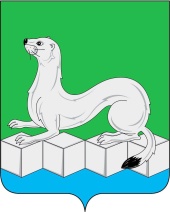 Контрольно-счетная палата Усольского муниципального районаИркутской области665479, Российская Федерация, Иркутская область, Усольский муниципальный район, Белореченское муниципальное образование, рп. Белореченский, здание 100тел./факс (839543) 3-60-86. Е-mail: kspus21@mail.ruОКПО 75182332, ОГРН 1213800025361 , ИНН 3801154463 КПП 380101001Контрольно-счетная палата Усольского муниципального районаИркутской области665479, Российская Федерация, Иркутская область, Усольский муниципальный район, Белореченское муниципальное образование, рп. Белореченский, здание 100тел./факс (839543) 3-60-86. Е-mail: kspus21@mail.ruОКПО 75182332, ОГРН 1213800025361 , ИНН 3801154463 КПП 380101001___02.05.2023г.___№___111_________на №___________ от_____________Председателю Думы Усольского муниципального районаИркутской областиСереброву О.А.№п/пНаименование показателяДоходы бюджета Усольского районаРасходы бюджета Усольского районаДефицит(-) / профицит(+)(Доходы – Расходы)Первоначальный бюджет на 2022 годрешение Думы от 28.12.2021г. №2221557039,031594248,14-37209,111.решение Думы от 22.02.2022г.№2301561731,341618935,99-57204,65отклонение от предыдущего бюджета4692,3124687,8519995,542.решение Думы от 31.05.2022г.№2551636670,431693943,40-57272,97отклонение от предыдущего бюджета74939,0975007,4168,323.решение Думы от 08.07.2022г.№2601898705,281938796,45-40091,17отклонение от предыдущего бюджета262034,85244853,05-17181,804.решение Думы от 28.10.2022г.№51938536,111969119,83-30583,72отклонение от предыдущего бюджета39830,8330232,38-9507,455.решение Думы от 20.12.2022г.№222008655,492035804,45-27148,96отклонение от предыдущего бюджета70119,3866684,62-3434,76отклонение последнего решения Думы о бюджете от первоначального на 2022 год451616,46441556,31-10060,15ПоказателиРешениеДумы от28.12.2021г.№222 (первон.)РешениеДумы от20.12.2022г.№22(послед.)План исполнения 2022 годаФакт исполнения2022 года%Испол/гр.5/гр.4Отклонениегр.5-гр.2Отклонениегр.5-гр.312345678Доходы, в т.ч.:1557039,032008655,492007779,692009302,77100,08452263,74647,28 - налоговые и неналоговые доходы401078,26479131,89479131,89489137,81102,0988059,5510005,92 - безвозмездные поступления1155960,771529523,601528647,801520164,9799,45364204,20-9358,63Расходы1594248,142035804,452034928,652000543,0798,31406294,93-35261,38-Дефицит/+Профицит-37209,11-27148,96-27148,968759,70ХХХГРБСНаименованиеРешение Думы от 20.12.2022г. №22(послед. ред.)Сводная бюджетная роспись от 30.12.2022г.Бюджетная росписьОтклонение(гр.4-гр.3)123456901Комитет по экономике и финансам 230863,85230863,85230863,850,00902Администрация 252718,50252718,50252718,500,00903Комитет по образованию1411825,771411825,771411825,770,00904Дума 4562,444562,444562,440,00905Управление по социально-культурным вопросам129508,02128632,22128632,22-875,80907Контрольно-счетная палата 6325,856325,856325,850,00ИтогоИтого2035804,452034928,652034928,65-875,80КВРНаименование КВР2021 год исполнение2022 год2022 годОтклонение в сумме 2022г./2021г.Отклонение в % 2022г./2021г.Неисполненные назначения 2022г.КВРНаименование КВР2021 год исполнениеПланФактОтклонение в сумме 2022г./2021г.Отклонение в % 2022г./2021г.Неисполненные назначения 2022г.100Расходы на выплаты персоналу 152611,62171330,22167810,115198,48109,963520,12200Закупка товаров, работ и услуг для обеспечения государственных (муниципальных) нужд37600,486852,3881372,4443772,04216,415479,94300Социальное обеспечение и иные выплаты населению34739,9737905,737754,733014,76108,68150,97400Капитальные вложения в объекты государственной (муниципальной) собственности522,410425,99750,99228,59143,769675500Межбюджетные трансферты156508,76195904,75195848,5939339,83125,1456,16600Субсидии бюджетным, автономным учреждениям и иным некоммерческим организациям1321126,931521353,011506369185242,07114,0214984,01700Обслуживание государственного (муниципального) долга00000,000800Иные бюджетные ассигнования1725,4511156,6710637,288911,83616,49519,39Итого Итого 1704835,532034928,722000543,13295707,6117,3534385,59ПоказателиРешениеДумы от28.12.2021г.№222 (первон.)РешениеДумы от20.12.2022г.№22(послед.)План исполнения 2022 годаФакт исполнения2022 года%Испол/гр.5/гр.4Отклонениегр.5-гр.2Отклонениегр.5-гр.312345678Доходы, в т.ч.:1557039,032008655,492007779,692009302,77100,08452263,74647,28 - налоговые и неналоговые доходы401078,26479131,89479131,89489137,81102,0988059,5510005,92 - безвозмездные поступления1155960,771529523,601528647,801520164,9799,45364204,20-9358,63Расходы1594248,142035804,452034928,652000543,0798,31406294,93-35261,38-Дефицит/+Профицит-37209,11-27148,96-27148,968759,70ХХХНаименование ГАБСКод главного адм. доходовОтчет об исполнении бюджета за 2021 годУдельный вес доходов в 2021 годуОтчет об исполнении бюджета за 2022 годУдельный вес доходов в 2022 году123456Межрегиональное управление Росприроднадзора по Иркутской области и Байкальской природной территории0485734,510,33312625,850,63Ангаро-Байкальское территориальное управление Федерального агентства по рыболовству07658,330,00341,300,00Управление Федерального казначейства по Иркутской области1004534,470,2646106,620,30Управление Федеральной службы по надзору в сфере защиты прав потребителей и благополучия человека по Иркутской области1410,000,00030,000,00Главное управление Министерства РФ по делам гражданской обороны, чрезвычайным ситуациям и ликвидации последствий стихийных бедствий по Иркутской области1770,3020,0000,000,00Управление Федеральной налоговой службы по Иркутской области182394449,8422,929452546,7022,52Главное управление Министерства внутренних дел РФ по Иркутской области18818,960,0011,520,00Прокуратура Иркутской области Байкальская межрегиональная природоохранная прокуратура4150,000,0000,000,00Министерство социального развития, опеки и попечительства Иркутской области80612,150,00126,400,00Министерство природных ресурсов и экологии Иркутской области8150,000,001291,100,06Агентство по обеспечению деятельности мировых судей Иркутской области837105,000,006-35,000,00Служба ветеринарии Иркутской области8400,56990,0000,000,00Министерство лесного комплекса Иркутской области8431742,910,101507,850,03Комитет по экономике и финансам 9011302979,0375,7431524419,0575,87Администрация Усольского района 90256,740,003662,390,03Комитет по образованию Усольского района 90343,560,003591,070,03Дума Усольского района 9040,000,0000,000,00Управление по социально-культурным вопросам 9050,000,00025,500,00Управление по распоряжению муниципальным имуществом 90610537,620,61310462,420,52Контрольно-счетная палата 9070,000,000,000,00Итого Итого 1 720 273,99100%2 009 302,77100%Наименование доходовДоля доходовв 2020 году,(в %)Доля доходовв 2021 году,(в %)Доля доходовв 2022 году,(в %)Отклонениягр.4-гр.312345Налоговые и неналоговые доходы, из них:25,6324,3624,34-0,02налоговые доходы23,6223,1922,83-0,36неналоговые доходы2,011,171,520,35Безвозмездные поступления, из них:74,3775,6475,660,02дотации0,953,054,161,11субсидии18,9316,0911,17-4,92субвенции53,0253,3958,054,66иные межбюджетные трансферты1,343,142,29-0,85прочие безвозмездные поступления0,160,000,000доходы бюджетов МР от возврата бюджетными учреждениями остатков прошлых лет0,000,000,000возврат остатков субсидий, субвенций и иных МБТ, имеющих целевой назначение, прошлых лет из бюджетов МР0,030,040,03-0,01Наименование раздела Наименование раздела Исполнение (план)Исполнение (факт)Объем неиспол.БА%исполн. 0100Общегосударственные вопросы 190327,69186378,37-3949,3297,920300Национальная безопасность и правоохранительная деятельность 0,000,000,000,000400Национальная экономика 30578,3029044,87-1533,4394,990500Жилищно-коммунальное хозяйство1640,071524,70-115,3792,970600Охрана окружающей среды 6612,606341,72-270,8895,900700Образование1506673,121478730,92-27942,2098,150800Культура, кинематография 46598,6546319,63-279,0299,401000Социальная политика 52986,0752812,56-173,5199,671100Физическая культура и спорт 3391,693342,92-48,7798,561200Средства массовой информации215,72198,8-16,9292,161300Обслуживание государственного и муниципального долга0,000,000,000,001400Межбюджетные трансферты общего характера бюджетам бюджетной системы 195904,75195848,59-56,1699,97ИтогоИтого2034928,652000543,07-34385,5898,31Наименование разделаНаименование разделаОтчет факт2020 годДоляОтчетфакт2021 годДоляОтчетфакт2022 годДоляОтклонения 2022г./2021г.Отклонения 2022г./2021г.Наименование разделаНаименование разделаОтчет факт2020 годДоляОтчетфакт2021 годДоляОтчетфакт2022 годДоляв сумме %0100Общегосударственные вопросы 146104,929,64158424,379,29186378,379,3227954,0017,650300Национальная безопасность и правоохранительная деятельность360,380,020,000,000,000,000,000,000400Национальная экономика 7814,470,5217701,761,0429044,871,4511343,1164,080500Жилищно-коммунальное хозяйство2607,210,171846,260,111524,700,08-321,56-17,420600Охрана окружающей среды 2228,260,152514,990,156341,720,323826,730700Образование1116346,0073,651270871,1774,551478730,9273,92207859,7516,360800Культура, кинематография 44788,642,9544481,442,6146319,632,321838,194,131000Социальная политика53556,163,5349794,092,9252812,562,643018,476,061100Физическая культура и спорт 1809,460,122517,060,153342,920,17825,8632,811200Средства массовой информации220,900,01175,550,01198,80,0123,2513,241300Обслуживание государственного и муниципального долга0,000,000,000,000,000,000,000,001400Межбюджетные трансферты общего характера бюджетам бюджетной системы РФ139991,599,24156508,769,18195848,599,7939339,8325,14Итого Итого 1515827,99100%1704835,45100%2000543,07100%295707,6217,35Наименование разделаНаименование разделаОтчет
2020 годДоляОтчет
2021 годДоляОтчет
2022 годДоляНаименование разделаНаименование разделаОтчет
2020 годДоляОтчет
2021 годДоляОтчет
2022 годДоля0700Образование1 116 346,0091,8%1 270 871,1792,92%1478730,9293,52%0800Культура и кинематография44 788,643,7%44 481,443,25%46319,632,93%1000Социальная политика53 556,164,4%49 794,093,64%52812,563,34%1100Физическая культура1 809,460,1%2 517,060,18%3342,920,21%Всего социальных расходовВсего социальных расходов1 216 500,26100%1 367 663,76100%1 581 206,01100%Всего расходовВсего расходов1 515 827,99х1 704 835,45х2000543,07хДоля социальных расходов в общей сумме расходовДоля социальных расходов в общей сумме расходов80,25%х80,22%х79,04%хНаименование главного распорядителя бюджетных средствКод ГРБСИсполнено2020 годИсполнено2021 год2022 год2022 год2022 годНаименование главного распорядителя бюджетных средствКод ГРБСИсполнено2020 годИсполнено2021 годПлан Факт % испол.Комитет по экономике и финансам 901165 055,67187 586,95230 863,85229 142,4499,25Администрация Усольского района 902162 658,63171 299,02252 718,52235 761,8993,29Комитет по образованию Усольского района 9031 081 236,541 228 892,141 411 825,771 396 745,1898,93Дума Усольского района 9049 312,689 989,724 562,444 561,5399,98Управление по социально-культурным вопросам90597 564,52106 677,92128 632,22128 046,9999,55Контрольно-счетная палата 9070,00389,706 325,856 285,0499,35ИТОГО:ИТОГО:1 515 827,991 704 835,452 034 928,652 000 543,0798,31КВРНаименованиеИсполнение2020 годИсполнение2021 годИсполнение бюджета2022 годаИсполнение бюджета2022 годаОтклонения (гр.6-гр.5)Отклонения (гр.6-гр.5)КВРНаименованиеИсполнение2020 годИсполнение2021 годпланфактв сумме (не исп. БА)% исполнения12345678110Расходы на выплаты персоналу казенных учреждений32204,3534265,1738942,8638835,25107,6199,72120Расходы на выплаты персоналу государственных (муниципальных) органов105505,82118346,45132387,36128974,853412,5197,422240Иные закупки товаров, работ и услуг для обеспечения государственных (муниципальных) нужд30295,0137600,4086852,3881372,445479,9493,69310Публичные нормативные социальные выплаты гражданам28657,2728052,011953,651883,7269,9396,42320Социальные выплаты гражданам, кроме публичных нормативных социальных выплат2866,412988,6231415,4131339,3776,0499,76330Публичные нормативные выплаты гражданам несоциального характера1718,462011,342216,642216,640100340Стипендии0,001218180100350Премии и гранты171,001676,0023022297599,78410Бюджетные инвестиции 136,00522,4010425,99750,9996757,20510Дотации 120933,00140557,40185322,7185322,70100520Субсидии0,005598,860000540Иные межбюджетные трансферты 19058,6010352,5010582,0510525,8956,1699,47610Субсидии бюджетным учреждениям1171428,031321126,931521353,01150636914984,0199,02630Субсидии некоммерческим организациям150000000730Обслуживание муниципального долга 000000810Субсидии юридическим лицам 800999,79100010000100830Исполнение судебных актов020,19115,77115,770100850Уплата налогов, сборов и иных платежей554,09705,47863,14843,7519,3997,75870Резервные средства0050005000880Специальные расходы008677,768677,760100Всего расходы Всего расходы 1515827,991704835,532034928,722000543,1334385,5998,31Наименование ГРБС, национального проектаПоследнее решение Думыот 20.12.2022г. №22Исполнение факт2022 года%исполненияГРБС - Комитет по образованиюГРБС - Комитет по образованиюГРБС - Комитет по образованиюГРБС - Комитет по образованиюНП «Образование»8 705,608 705,60100ГРБС – Управление по социально - культурным вопросам ГРБС – Управление по социально - культурным вопросам ГРБС – Управление по социально - культурным вопросам ГРБС – Управление по социально - культурным вопросам НП «Культура»8 190,008 154,2099,56Итого16 895,6016 859,8099,79Главный распорядитель бюджетных средствКод ГРБСИсполнение за 2021 год(тыс.руб.)Исполнение за 2022 год (тыс.руб.)Исполнение за 2022 год (тыс.руб.)Исполнение за 2022 год (тыс.руб.)Исполнение за 2022 год (тыс.руб.)Главный распорядитель бюджетных средствКод ГРБСИсполнение за 2021 год(тыс.руб.)ПланФактОтклонение факта от планаПроцент исполненияАдминистрация Усольского района9021888,5410706,5210675,14-31,3899,71Комитет по образованию Усольского района9032026,851918,871918,870,00100,00Дума Усольского района9049989,734562,444561,53-0,9199,98Управление по социально-культурным вопросам905148,0195,9195,910,00100,00Контрольно-счетная палата Усольского района907389,706325,856285,04-40,8199,35Непрограммные расходыНепрограммные расходы14 442,8323609,5923536,49-73,1099,69Расходы всего Расходы всего 1 704 835,452034928,652000543,07-34385,5898,31Наименование показателяИсполнено за 2021 годПервоначальный план на 2022 годУточненный план 2022 годФактическое исполнение за 2022 годИсточники внутреннего финансирования дефицита бюджета (дефицит (-)/профицит (+))15 438,5437 209,1127 148,96-8 759,70Кредиты кредитных организаций в валюте РФ0,0036 209,1111 008,710,00Привлечение кредитов от кредитных организаций  в валюте РФ0,0036 209,1111 008,710,00Погашение кредитов от кредитных организаций в валюте РФ0,000,000,000,00Бюджетные кредиты от других бюджетов бюджетной системы РФ0,000,000,000,00Привлечение бюджетных кредитов от других бюджетов бюджетной системы РФ в валюте РФ0,000,000,000,00Погашение бюджетных кредитов, полученных от других бюджетов бюджетной системы РФ в валюте РФ0,000,000,000,00Изменение остатков средств на счетах по учету средств бюджета-12 438,550,0020 140,25-4 759,70Увеличение остатков средств бюджетов-1 729 626,16-1 594 248,14-2 021 664,20-2 014 285,06Уменьшение остатков средств бюджетов1 717 187,611 594 248,142 041 804,452 009 525,36Иные источники внутреннего финансирования дефицитов бюджетов -3 000,001 000,00-4 000,00-4 000,00Бюджетные кредиты, предоставляемые внутри страны в валюте РФ-3 000,001 000,00-4 000,00-4 000,00Возврат бюджетных кредитов, предоставляемых другим бюджетам бюджетной системы РФ из бюджетов муниципальных районов в валюте РФ0,001 000,002 000,002 000,00Предоставление бюджетных кредитов другим бюджетам бюджетной системы РФ из бюджетов муниципальных районов в валюте РФ -3 000,000,00-6 000,00-6 000,00Наименование МОДоговор(дата, №)Сумма Сумма Срок погашенияНаименование МОДоговор(дата, №)на начало годана конец годаСрок погашенияБелореченское МО11.05.2021г. №13 000,001 000,0008.05.2024г.Большееланское МО12.08.2022г. №10,003 000,0011.08.2025г.Тайтурское МО21.11.2022г. №10,003 000,0024.11.2025г.Итого Итого 3 000,007 000,00№КЦСР2022 год2022 год2022 год2022 год2022 год2022 год№КЦСРСводная бюджетная росписьИсполнение бюджетаМуниц.программыДинамика исполнения (+/-)% исполнения (+/-)Изменения сводной бюд. росписи12345678МП Развитие системы образования Усольского районаМП Развитие системы образования Усольского районаМП Развитие системы образования Усольского районаМП Развитие системы образования Усольского районаМП Развитие системы образования Усольского районаМП Развитие системы образования Усольского районаМП Развитие системы образования Усольского районаМП Развитие системы образования Усольского района1710001 192 623,971 187 069,91 192 623,975 554,1199,530,00МП Развитие сферы культуры Усольского района МП Развитие сферы культуры Усольского района МП Развитие сферы культуры Усольского района МП Развитие сферы культуры Усольского района МП Развитие сферы культуры Усольского района МП Развитие сферы культуры Усольского района МП Развитие сферы культуры Усольского района МП Развитие сферы культуры Усольского района 272000118 954,58118 450,66118 954,58503,9299,58-875,80МП Молодежь Усольского района МП Молодежь Усольского района МП Молодежь Усольского района МП Молодежь Усольского района МП Молодежь Усольского района МП Молодежь Усольского района МП Молодежь Усольского района МП Молодежь Усольского района 3730005 210,745 194,055 210,7416,6999,680,00МП Комплексное развитие сельских территорий Усольского района МП Комплексное развитие сельских территорий Усольского района МП Комплексное развитие сельских территорий Усольского района МП Комплексное развитие сельских территорий Усольского района МП Комплексное развитие сельских территорий Усольского района МП Комплексное развитие сельских территорий Усольского района МП Комплексное развитие сельских территорий Усольского района МП Комплексное развитие сельских территорий Усольского района 47400050 076,4339 344,8550 076,4310 731,5878,570,00МП Обеспечение безопасности населения Усольского района  МП Обеспечение безопасности населения Усольского района  МП Обеспечение безопасности населения Усольского района  МП Обеспечение безопасности населения Усольского района  МП Обеспечение безопасности населения Усольского района  МП Обеспечение безопасности населения Усольского района  МП Обеспечение безопасности населения Усольского района  МП Обеспечение безопасности населения Усольского района  5750004 474,854 116,004 474,85358,8591,980,00МП Профилактика правонарушений, преступлений и общественной безопасности в Усольском районе МП Профилактика правонарушений, преступлений и общественной безопасности в Усольском районе МП Профилактика правонарушений, преступлений и общественной безопасности в Усольском районе МП Профилактика правонарушений, преступлений и общественной безопасности в Усольском районе МП Профилактика правонарушений, преступлений и общественной безопасности в Усольском районе МП Профилактика правонарушений, преступлений и общественной безопасности в Усольском районе МП Профилактика правонарушений, преступлений и общественной безопасности в Усольском районе МП Профилактика правонарушений, преступлений и общественной безопасности в Усольском районе 6760001 509,981 509,731 509,980,2599,980,00МП Гражданская активность  МП Гражданская активность  МП Гражданская активность  МП Гражданская активность  МП Гражданская активность  МП Гражданская активность  МП Гражданская активность  МП Гражданская активность  7770002 371,802 371,292 371,800,5199,980,00МП Развитие экономического потенциала и создание условий благоприятного инвестиционного климатаМП Развитие экономического потенциала и создание условий благоприятного инвестиционного климатаМП Развитие экономического потенциала и создание условий благоприятного инвестиционного климатаМП Развитие экономического потенциала и создание условий благоприятного инвестиционного климатаМП Развитие экономического потенциала и создание условий благоприятного инвестиционного климатаМП Развитие экономического потенциала и создание условий благоприятного инвестиционного климатаМП Развитие экономического потенциала и создание условий благоприятного инвестиционного климатаМП Развитие экономического потенциала и создание условий благоприятного инвестиционного климата8780005 914,705 311,745 914,70602,9689,810,00МП Развитие физической культуры и массового спорта МП Развитие физической культуры и массового спорта МП Развитие физической культуры и массового спорта МП Развитие физической культуры и массового спорта МП Развитие физической культуры и массового спорта МП Развитие физической культуры и массового спорта МП Развитие физической культуры и массового спорта МП Развитие физической культуры и массового спорта 9790002 926,532 877,972 926,5348,5698,340,00МП Развитие туризма МП Развитие туризма МП Развитие туризма МП Развитие туризма МП Развитие туризма МП Развитие туризма МП Развитие туризма МП Развитие туризма 1080000456,60456,40456,600,2099,960,00МП Содержание и функционирование органов местного самоуправления МП Содержание и функционирование органов местного самоуправления МП Содержание и функционирование органов местного самоуправления МП Содержание и функционирование органов местного самоуправления МП Содержание и функционирование органов местного самоуправления МП Содержание и функционирование органов местного самоуправления МП Содержание и функционирование органов местного самоуправления МП Содержание и функционирование органов местного самоуправления 1181000395 442,64390 847,14395 442,644 595,5098,840,00МП Развитие инфраструктуры и обеспечение комплексных мер противодействия чрезвычайным ситуациям в образовательных учреждениях  МП Развитие инфраструктуры и обеспечение комплексных мер противодействия чрезвычайным ситуациям в образовательных учреждениях  МП Развитие инфраструктуры и обеспечение комплексных мер противодействия чрезвычайным ситуациям в образовательных учреждениях  МП Развитие инфраструктуры и обеспечение комплексных мер противодействия чрезвычайным ситуациям в образовательных учреждениях  МП Развитие инфраструктуры и обеспечение комплексных мер противодействия чрезвычайным ситуациям в образовательных учреждениях  МП Развитие инфраструктуры и обеспечение комплексных мер противодействия чрезвычайным ситуациям в образовательных учреждениях  МП Развитие инфраструктуры и обеспечение комплексных мер противодействия чрезвычайным ситуациям в образовательных учреждениях  МП Развитие инфраструктуры и обеспечение комплексных мер противодействия чрезвычайным ситуациям в образовательных учреждениях  1282000231 356,35219 456,67231 356,3511 899,6894,86100,00Всего программных расходовВсего программных расходов2 011 319,081 977 006,62 011 319,0834 312,8198,29100,00Наименование программы, подпрограммы, основного мероприятияКЦСРИсполнено2021г.Утвержденные бюджетные назначения 2022г.Исполнено2022Отклонения%исполнения2021/2022 123456=4-57=5/4*1008ПП Дошкольное, общее и дополнительное образование711001 052 513,11180053,31174590,35 463,0399,54122 077,2ПП Развитие кадрового потенциала712005211,615 331,405329,471,9399,96117,86ПП Развитие системы выявления поддержки способностей и талантов у детей и подростков71300527,12736,3647,1589,1587,89120,03ПП Организация и обеспечение отдыха, оздоровления и занятости детей и подростков714004701,856 502,966502,960,00100,01 801,11Всего по муниципальной программе710001 062 953,71192623,91187069,85 554,1199,53124 116,21Наименование программы, подпрограммы, основного мероприятияКЦСРИсполнено2021г.Утвержденные бюджетные назначения 2022г.Исполнено2022Отклонения%исполнения2021/2022 123456=4-57=5/4*1008ПП Развитие культурно-досуговых учреждений, народного творчества, народных промыслов и ремесел7210035 485,3237 618,3037 344,32273,9899,271 859,0ПП Развитие библиотечного дела722008 945,208 954,188 949,145,0499,943,94ПП Развитие системы дополнительного образования7230055 666,8672 382,1072 157,20224,9099,6916490,3Всего по муниципальной программе72000100 097,38118 954,58118 450,66503,9299,5818353,3Наименование программы, подпрограммы, основного мероприятияКЦСРИсполнено2021г.Утвержденные бюджетные назначения 2022г.Исполнено2022Отклонения%исполнения2021/2022 123456=4-57=5/4*1008ПП Молодежная политика73100216,6311310,760,2499,9294,16ПП Доступное жильё для молодых семей732002 988,624 776,744 761,3615,3899,681772,7ПП Здоровое поколение73300135,43123121,931,0799,13-13,50Всего по муниципальной программе730003 340,655 210,745 194,0516,6999,681 853,4Наименование программы, подпрограммы, основного мероприятияКЦСРИсполнено2021г.Утвержденные бюджетные назначения 2022г.Исполнено2022Отклонения%исполнения2021/2022 123456=4-57=5/4*1008ПП Комплексное обустройство населенных пунктов объектами социальной инфраструктуры741001 209,6312 110,002 434,999 675,0120,111 225,4ПП Безопасность дорожного движения в Усольском районе7420015 569,9426 353,3825 352,91 000,4196,209 783,0ОМ Благоустройство территории Усольского района740011 145,528 590,008 535,0055,0099,367 389,5ОМ Предоставление прочих межбюджетных трансфертов муниципальным образованиям Усольского района на модернизацию объектов коммунальной инфраструктуры и жилого фонда740024 545,873 023,053 021,891,1699,96-1 524ОМ Строительство жилья, предоставляемого по договорам найма жилого помещения74003329,400,00 0,00 0,000,00-329,40ОМ Комфортная сельская среда740045 598,860,00 0,00 0,000,00-5 598,9Всего по муниципальной программе7400028 399,2250 076,4339 344,810 731,5878,5710 945,7Наименование подпрограммы (ПП), основного мероприятия (ОМ)КЦСРИсполнено2021г.Утвержденные бюджетные назначения 2022г.Исполнено2022Отклонения%исполнения2021/2022 123456=4-57=5/4*1008ПП Гражданская оборона и защита населения от чрезвычайных ситуаций75100139,5182,75159,123,6587,0619,60ПП Профилактика терроризма и экстремизма75200315,61369,44304,564,9482,42-11,11ОМ Осуществление полномочий по организации мероприятий при осуществлении деятельности по обращению с собаками и кошками без владельцев750012 394,473 922,663 652,40270,2693,111 257,93Всего по муниципальной программе750002 849,584 474,854 116,00358,8591,981 266,42Наименование программы, подпрограммы, основного мероприятияКЦСРИсполнено2021г.Утвержденные бюджетные назначения 2022г.Исполнено2022Отклонения%исполнения2021/2022 123456=4-57=5/4*1008ПП Профилактика преступности и общественной безопасности761006565650,00100,000,00ПП Профилактика безнадзорности и правонарушений несовершеннолетних76200506,71444,981444,730,2599,98938,03Всего по муниципальной программе76000571,701 509,981 509,730,2599,98938,03Наименование программы, подпрограммы, основного мероприятияКЦСРИсполнено2021г.Утвержденные бюджетные назначения 2022г.Исполнено2022Отклонения%исполнения2021/2022 123456=4-57=5/4*1008ПП Старшее поколение77100222,1302,05301,540,5199,8379,44ПП Взаимодействие с общественностью772001 524,252 069,752 069,750,00100,00545,50Всего по муниципальной программе770001 746,352 371,802 371,290,5199,98624,94Наименование программы, подпрограммы, основного мероприятияКЦСРИсполнено2021г.Утвержденные бюджетные назначения 2022г.Исполнено2022Отклонения%исполнения2021/2022 123456=4-57=5/4*1008ПП Формирование инвестиционного климата и развитие предпринимательства781001 061,261 118,001 094,5123,4997,9033,25ПП Повышение эффективности управления муниципальным имуществом и работы в сфере земельных отношений78200753,642793,552284,01509,5481,761 530,37ПП Развитие системы социально-трудовых отношений783001 671,002 003,151 933,2269,9396,51262,22Всего по муниципальной программе780003 485,905 914,705 311,74602,9689,811 825,84Наименование программы, подпрограммы, основного мероприятияКЦСРИсполнено2021г.Утвержденные бюджетные назначения 2022г.Исполнено2022Отклонения%исполнения2021/2022 123456=4-57=5/4*1008ОМ Организация вовлечения  населения в занятие физической культурой и массовым спортом790015458,192 407,532358,9748,5697,98-3099,2ОМ Укрепление материально-технической базы муниципальных учреждений79002627,455195190,00100,00-108,45Всего по муниципальной программе790006 085,642 926,532 877,9748,5698,34-3207, 7Наименование программы, подпрограммы, основного мероприятияКЦСРИсполнено2021г.Утвержденные бюджетные назначения 2022г.Исполнено2022Отклонения%исполнения2021/2022 123456=4-57=5/4*1008ОМ Вовлечение широких слоев населения в мероприятия туристической направленности80001187,2335,36335,360,00100,00148,16ОМ Реализация мероприятий, направленных на информирование граждан об Усольском районе8000224,2111,24111,040,2099,8286,84ОМ Создание условий для продвижения сувенирной продукции мастеров Усольского района800031010100,00100,000,00Всего по муниципальной программе80000221,40456,60456,400,2099,96235,00Наименование программы, подпрограммы, основного мероприятияКЦСРИсполнено2021г.Утвержденные бюджетные назначения 2022г.Исполнено2022Отклонения%исполнения2021/2022 123456=4-57=5/4*1008ПП Обеспечение деятельности органов местного самоуправления81100138 141,38156 861,82152 978,523 883,3097,5214 837,14ПП Управление муниципальными финансами81200140 557,40185 854,60185 354,60500,0099,7344 797,20ПП Обеспечение деятельности МКУ «Управление»8130037 312,0941 865,5041 705,55159,9599,624 393,46ПП Цифровое управление и информационная безопасность814001 196,21853,95801,7052,2593,88-394,51ОМ Выплаты пенсий за выслугу лет гражданам, замещавшим должности муниципальной службы810018 776,1010 006,7710 006,770,00100,01 230,67Всего по муниципальной программе81000325 983,18395 442,64390 847,144 595,5098,8464 863,96Наименование программы, подпрограммы, основного мероприятияКЦСРИсполнено2021г.Утвержденные бюджетные назначения 2022г.Исполнено2022Отклонения%исполнения2021/2022 123456=4-57=5/4*1008ПП Развитие инфраструктуры и обеспечение условий жизнедеятельности в образовательных учреждениях Усольского района82100131 688,94205 989,03194 588,8611 400,1794,4762 899,92ПП Энергосбережение и повышение энергетической эффективности в образовательных учреждениях Усольского района822003 182,705 067,725 062,994,7399,911 880,29ПП Обеспечение пожарной безопасности в образовательных учреждениях Усольского района823006 475,385 325,885 017,58308,3094,21-1 457,80ПП Обеспечение безопасности в образовательных учреждениях Усольского района от проявлений терроризма и экстремизма824005 117,214 572,224 563,099,1399,80-554,12ПП Обеспечение безопасности школьных перевозок детей образовательными учреждениями Усольского района825007 365,909 348,709 200,28148,4298,411 834,38ПП Улучшение условий и охраны труда, обеспечение санитарно-гигиенического благополучия в образовательных учреждениях Усольского района.82600827,681 052,801023,8728,9397,25196,19Всего по муниципальной программе82000154 657,81231 356,35219 456,6711 899,6894,8664798,86Приложение 1 к заключению КСППриложение 1 к заключению КСППриложение 1 к заключению КСППриложение 1 к заключению КСППриложение 1 к заключению КСППриложение 1 к заключению КСППриложение 1 к заключению КСПАнализ основных характеристик исполнения доходной части за 2022 годАнализ основных характеристик исполнения доходной части за 2022 годАнализ основных характеристик исполнения доходной части за 2022 годАнализ основных характеристик исполнения доходной части за 2022 годАнализ основных характеристик исполнения доходной части за 2022 годАнализ основных характеристик исполнения доходной части за 2022 годАнализ основных характеристик исполнения доходной части за 2022 годАнализ основных характеристик исполнения доходной части за 2022 годАнализ основных характеристик исполнения доходной части за 2022 годАнализ основных характеристик исполнения доходной части за 2022 годАнализ основных характеристик исполнения доходной части за 2022 годАнализ основных характеристик исполнения доходной части за 2022 годАнализ основных характеристик исполнения доходной части за 2022 годАнализ основных характеристик исполнения доходной части за 2022 год(тыс.руб.)(тыс.руб.)Наименование показателяПерв.план (решение Думы от 28.12.2021г. №222)Утвержденный план (решение Думы от 20.12.2022г. №22)Общий объем изменений плана за 2022 годУточн. план за 2022 год (годовой отчет)Откл. уточ. плана от утвер. (решение Думы от 21.12.21г. №220)Испол. факт за 2022 год (годовой отчет)Откл. испол. за 2022 год от уточн. плана за 2022 год% испол.в 2022 году% испол. к первон. плану 2022 годаИспол. план за 2021 год (решение Думы от 31.05.2022г. №252)Исполнение факт за 2021 год (решение Думы от 31.05.2022г. №252)% испол. в 2021 годуОткл. исполнен. 2022г. от исполн. 2021г.Темп роста 2022г. к 2021г.123456=5-378=7-59=7/510=7/2111213=12/1114=7-1215=7/12Доходы всего1 557 039,032 008 655,49451 616,462 007 779,69-875,802 009 302,771 523,08100,08%129,05%1 748 472,751 720 274,0098,39%289 028,77116,80%Налоговые и неналоговые доходы401 078,26479 131,8978 053,63479 131,890,00489 137,8110 005,92102,09%121,96%417 464,57419 047,75100,38%70 090,06116,73%Удельный вес в общих доходах25,76%23,85%23,86%24,34%23,88%24,36%Налоговые доходы385 121,00443 379,0858 258,08448 671,060,00458 635,599 149,89102,22%119,09%392 979,17394 432,77100,37%58 096,20116,28%Удельный вес в общих доходах24,73%22,07%22,35%22,83%22,48%22,93%Налог на доходы физических лиц343 456,00369 676,0826 220,08369 676,080,00379 895,1010 219,02102,76%110,61%330 139,80329 976,4199,95%49 918,69115,13%Налоги на товары (работы, услуги), реализуемые на территории РФ5 291,985 291,980,005 291,980,006 106,62814,64115,39%115,39%4 448,904 534,47101,92%1 572,15134,67%Налоги на совокупный доход41 500,0073 368,0031 868,0073 368,000,0072 253,20-1 114,8098,48%174,10%62 479,3764 106,39102,60%8 146,81112,71%Налог, взимаемый в связи с применением упрощенной системы налогообложения17 500,0020 500,003 000,0020 500,000,0020 542,7942,79100,21%117,39%19 506,3718 657,590,00%1 885,200,00%Единый налог на вмененный доход для отдельных видов деятельности0,00145,00145,00145,000,00123,66-21,3485,28%-2 300,002 336,73101,60%-2 213,075,29%Единый сельскохозяйственный налог19 000,0045 923,0026 923,0045 923,000,0044 668,85-1 254,1597,27%235,10%35 673,0035 972,65100,84%8 696,20124,17%Налог, взимаемый в связи с применением патентной системы налогообложения, зачисляемый в бюджеты муниципальных районов5 000,006 800,001 800,006 800,000,006 917,90117,90101,73%138,36%5 000,007 139,42142,79%-221,5296,90%Государственная пошлина165,00335,00170,00335,000,00380,6745,67113,63%230,71%360,00349,9797,21%30,70108,77%Государственная пошлина по делам, рассматриваемым в  судах общей юрисдикции, мировыми судьями (за исключением госпошлины по делам, рассматриваемым Верховным Судом РФ150,00350,00200,00350,000,00395,6745,67113,05%263,78%350,00344,9798,56%50,70114,70%Государственная пошлина за государственную регистрацию, а также за совершение прочих юридически значимых действий 15,00-15,00-30,00-15,000,00-15,000,00100,00%-100,00%10,005,0050,00%-20,00-300,00%Задолженность по отмененным налогам, сборам и иным обязательным платежам 0,000,000,000,000,000,000,00--0,000,000,00%0,000,00%Неналоговые доходы10 665,2830 460,8319 795,5530 460,830,0030 502,2241,39100,14%286,00%20 036,5020 080,51100,22%10 421,71151,90%Удельный вес в общих доходах0,68%1,52%1,52%1,52%1,15%1,17%3,61%Доходы от использования имущества, находящегося в государственной и муниципальной собственности4 608,686 264,131 655,456 264,130,006 199,76-64,3798,97%134,52%5 265,615 343,48101,48%856,28116,02%Проценты, полученные от предоставления бюджетных кредитов внутри страны 0,003,453,453,450,003,450,00100,00%-1,931,93100,00%1,52178,76%Доходы, получаемые в виде арендной либо иной платы за передачу в возмездное пользование государственного и муниципального имущества (за исключением имущества бюджетных и автономных учреждений, а также имущества государственных и муниципальных унитарных предприятий, в том числе казенных)1 608,681 608,680,001 608,680,001 372,32-236,3685,31%85,31%1 463,681 201,2882,07%171,04114,24%Доходы, получаемые в виде арендной либо иной платы за передачу в возмездное пользование государственного и муниципального имущества (за исключением имущества бюджетных и автономных учреждений, а также имущества государственных и муниципальных унитарных предприятий, в том числе казенных)2 000,003 095,001 095,003 095,000,003 200,87105,87103,42%160,04%2 610,002 798,350,00%402,520,00%Прочие  поступления от использования имущества, находящегося в собственности муниципальных районов (за исключением имущества муниципальных бюджетных и автономных учреждений, а также имущества муниципальных унитарных предприятий, в том числе казенных)1 000,001 557,00557,001 557,000,001 623,1266,12104,25%162,31%1 190,001 341,92112,77%281,20120,96%Доходы от оказания платных услуг (работ) и компенсации затрат государства 22,50748,17725,67748,170,00715,59-32,5895,65%3180,40%41,0140,9299,78%-674,671748,75%Доходы от компенсации затрат государства 22,50748,17725,67748,170,00715,59-32,5895,65%3180,40%41,0140,9299,78%-674,671748,75%Платежи при пользовании природными ресурсами5 422,8012 808,937 386,1312 808,930,0012 625,85-183,0898,57%232,83%5 750,005 734,5199,73%6 891,34220,17%Доходы от продажи материальных и нематериальных активов560,008 698,458 138,458 698,450,008 499,93-198,5297,72%1517,84%6 904,786 922,65100,26%1 577,28122,78%Доходы от продажи земельных участков, находящихся в государственной и муниципальной собственности260,002 905,002 645,002 905,000,002 865,25-39,7598,63%1102,02%550,00527,4095,89%2 337,85543,28%Доходы от продажи земельных участков, находящихся в государственной и муниципальной собственности300,001 215,00915,001 215,000,001 302,5887,58107,21%434,19%2 170,002 210,47101,86%-907,8958,93%Доходы от реализации имуществ, находящегося в собственности муниципальных районов (за исключением имущества муниц. бюджетных и автономных учреждений, а также имущества муниципальных унитарных предприятий, в том числе казенных),0,004 578,454 578,454 578,450,004 332,10-246,3594,62%-4 184,784 184,78100,00%147,32103,52%Штрафы, санкции, возмещение ущерба46,301 936,151 889,851 936,150,002 493,09556,94128,77%5384,64%2 052,101 984,2796,69%508,82125,64%Прочие неналоговые доходы 5,005,000,005,000,00-32,00-37,00-640,00%-640,00%23,0054,68237,74%-86,68-58,52%Невыясненные поступления, зачисляемые в бюджеты муниципальных районов0,000,000,000,000,00-32,00-32,00--0,0032,00--64,00-100,00%Прочие неналоговые доходы местных бюджетов5,005,000,005,000,000,00-5,000,00%0,00%23,0022,6898,61%-22,680,00%2.Безвозмездные поступления1 155 960,771 529 523,60374 060,451 528 647,80-875,801 520 164,96-8 482,8499,45%131,51%1 331 008,181 301 226,2597,76%218 938,71116,83%Удельный вес в общих доходах74,24%76,15%76,14%75,66%76,12%75,64%Безвозмездные поступления от других бюджетов бюджетной системы1 155 960,771 530 021,22374 060,451 529 145,42-875,801 520 662,58-8 482,8499,45%131,55%1 331 667,661 301 885,7397,76%218 776,85116,80%Удельный вес в общих доходах74,24%76,17%76,16%75,68%76,16%75,68%Дотации другим  бюджетам бюджетной системы РФ0,0083 685,6083 685,6083 685,600,0083 685,600,00100,00%0,00%52 540,6052 540,60100,00%31 145,00159,28%Удельный вес в общих доходах0,00%4,17%4,17%4,16%3,00%3,05%Субсидии173 087,80231 059,0357 971,23230 183,23-875,80224 473,14-5 710,0997,52%129,69%304 468,31276 772,2790,90%-52 299,1381,10%Удельный вес в общих доходах11,12%11,50%11,46%11,17%17,41%16,09%Субвенции937 672,601 168 383,00230 710,401 168 383,000,001 166 407,82-1 975,1899,83%124,39%919 530,30918 496,3199,89%247 911,51126,99%Удельный вес в общих доходах60,22%58,17%58,19%58,05%52,59%53,39%Иные межбюджетные трансферты45 200,3746 893,591 693,2246 893,590,0046 096,02-797,5798,30%101,98%55 128,4554 076,5598,09%-7 980,5385,24%Удельный вес в общих доходах2,90%2,33%2,34%2,29%3,15%3,14%Прочие безвозмездные поступления0,000,000,000,000,000,000,00--0,000,00-0,00-Удельный вес в общих доходах0,000,000,00%0,00%0,000,00Доходы бюджетов муниципальных районов от возврата бюджетными учреждениями остатков субсидий прошлых лет0,0029,720,0029,720,0029,720,00100,00%-0,000,000,00%29,72-Удельный вес в общих доходах0,00%0,00%0,00%0,00%-0,00%0,00%Возврат остатков субсидий, субвенций и иных межбюджетных трансфертов, имеющих целевое назначение, прошлых лет из бюджетов муниципальных районов0,00-527,340,00-527,340,00-527,340,00100,00%0,00%-659,48-659,48100,00%132,1479,96%Удельный вес в общих доходах0,00%-0,03%-0,03%-0,03%-0,04%-0,04%Возврат остатков субсидий, субвенций и иных межбюджетных трансфертов, имеющих целевое назначение, прошлых лет из бюджетов муниципальных районов0,000,000,00-0,00%-0,00-Итого доходов1 557 039,032 008 655,49451 616,462 007 779,69-875,802 009 302,771 523,08100,08%129,05%1 748 472,751 720 274,0098,39%289 028,77116,80%Приложение 2 к заключению КСППриложение 2 к заключению КСППриложение 2 к заключению КСППриложение 2 к заключению КСППриложение 2 к заключению КСППриложение 2 к заключению КСППриложение 2 к заключению КСППриложение 2 к заключению КСППриложение 2 к заключению КСПАнализ основных характеристик исполнения расходной части бюджета за 2022 годАнализ основных характеристик исполнения расходной части бюджета за 2022 годАнализ основных характеристик исполнения расходной части бюджета за 2022 годАнализ основных характеристик исполнения расходной части бюджета за 2022 годАнализ основных характеристик исполнения расходной части бюджета за 2022 годАнализ основных характеристик исполнения расходной части бюджета за 2022 годАнализ основных характеристик исполнения расходной части бюджета за 2022 годАнализ основных характеристик исполнения расходной части бюджета за 2022 годАнализ основных характеристик исполнения расходной части бюджета за 2022 годАнализ основных характеристик исполнения расходной части бюджета за 2022 годАнализ основных характеристик исполнения расходной части бюджета за 2022 годАнализ основных характеристик исполнения расходной части бюджета за 2022 годАнализ основных характеристик исполнения расходной части бюджета за 2022 годАнализ основных характеристик исполнения расходной части бюджета за 2022 годАнализ основных характеристик исполнения расходной части бюджета за 2022 годАнализ основных характеристик исполнения расходной части бюджета за 2022 годАнализ основных характеристик исполнения расходной части бюджета за 2022 годАнализ основных характеристик исполнения расходной части бюджета за 2022 годАнализ основных характеристик исполнения расходной части бюджета за 2022 годАнализ основных характеристик исполнения расходной части бюджета за 2022 год(тыс.руб.)(тыс.руб.)(тыс.руб.)РазделПодраздел2021 год 2021 год 2021 год 2022 год2022 год2022 год2022 год2022 год2022 годОтклонение фактического исполнения
 2022 года от уточненного плана 2022 года% фактического исполнения 2022 года к уточненому плану 2022 годаПлановые назначения годовой отчет за 2022 год (ф.0503117)Фактическое исполнение годовой отчет за 2022 год (ф.0503117)Отклонение фактического исполнения  2022 года от первоначаль-ного плана% фактического исполнения  2022 года к первоначаль-ному плануОтклонение фактического исполнения  2022 года (ф.0503117) от фактического исполнения 2021 года (годовой отчет)% фактического исполнения 2022 года к исполнению 2021 годаОтклонение уточненного плана (проект) от утверж. плана 
(р.д. от 20.12.2022г. №22)Откл. уточ. плана (проект) от посл.сводной бюджетной росписи РазделПодразделПлан (р.Д. от 31.05.22№252)Факт (решение Думы от 31.05.2022г. 
№252)% исполненияПервоначальный план 
(решение Думы от 28.12.2021г.
№222) Утвержденный план
(решение Думы от 20.12.2022г.
№22)Последняя сводная бюджетная росписьОтклонение утв. плана от сводной бюджетной росписи Проект решения (исполнение план 2022г.)Проект решения (исполнение факт 2022г.)Отклонение фактического исполнения
 2022 года от уточненного плана 2022 года% фактического исполнения 2022 года к уточненому плану 2022 годаПлановые назначения годовой отчет за 2022 год (ф.0503117)Фактическое исполнение годовой отчет за 2022 год (ф.0503117)Отклонение фактического исполнения  2022 года от первоначаль-ного плана% фактического исполнения  2022 года к первоначаль-ному плануОтклонение фактического исполнения  2022 года (ф.0503117) от фактического исполнения 2021 года (годовой отчет)% фактического исполнения 2022 года к исполнению 2021 годаОтклонение уточненного плана (проект) от утверж. плана 
(р.д. от 20.12.2022г. №22)Откл. уточ. плана (проект) от посл.сводной бюджетной росписи 12345678910=9-8111213=12-1114=12/11151617=12-718=12/719=16-520=16/521=11-822=11-901Общегосударственные вопросыОбщегосударственные вопросы166426,57158424,495,19175600,9190327,7190 327,700,00190327,7186378,4-3 949,3197,92190327,7186 378,3710 777,39106,1427 953,99117,650,000,00Доля в общем объеме расходовДоля в общем объеме расходовДоля в общем объеме расходов9,4%9,3%11,01%9,35%9,35%9,35%9,32%9,35%9,32%0102Функционирование высшего должностного лица субъекта РФ и ОМСУ3 620,093 492,6296,483 620,094 007,964 007,960,004 007,964 001,52-6,4499,844 007,964 001,52381,43110,54508,90114,570,000,000103Функционирование законод. (представительных) органов государственной власти и представ. органов МО4 523,804 507,6199,644 465,674 107,844 107,840,004 107,834 106,93-0,9099,984 107,844 106,93-358,7491,97-400,6891,110,000,000104Функционирование Правит.РФ, высших испол.орг. госуд. власти субъекта РФ, местных админ.71 984,7169 761,8096,9172 284,6183 180,7083 180,700,0083 180,7081 145,51-2 035,1997,5583 180,7081 145,518 860,90112,2611 383,71116,320,000,000105Судебная система26,3014,0553,4268,0068,0068,000,0068,0067,99-0,0199,9968,0067,99-0,0199,9953,94483,930,000,000106Обеспеч. Деятельн. финансовых налоговых и таможенных органов и органов финан. (финансово-бюджет.) надзора38 339,3534 396,9089,7238 864,4838 680,0238 680,020,0038 680,0237 497,45-1 182,5796,9438 680,0237 497,45-1 367,0396,483 100,55109,010,000,000107Обеспеч.проведения выборов и референ.0,000,00-8 903,008 677,768 677,760,008 677,768 677,760,00100,008 677,768 677,76-225,2497,478 677,76-0,000,000111Резервные фонды500,000,000500,00500,00500,000,00500,000,00-500,000,00500,000,00-500,000,000,00-0,000,000113Другие общегосударственные вопросы47 432,3246 251,4097,5146 895,1451 105,4251 105,420,0051 105,4250 881,22-224,2099,5651 105,4250 881,223 986,08108,504 629,82110,010,000,0004Национальная экономикаНациональная экономика30 502,4617 701,7658,0320 532,6530 578,3030 578,300,0030 578,3029 044,87-1 533,4394,9930 578,3029 044,878 512,22141,4611 343,11164,080,000,00Доля в общем объеме расходовДоля в общем объеме расходовДоля в общем объеме расходов1,73%1,04%1,29%1,50%1,50%1,50%1,45%1,50%1,45%0409Дорожное хозяйство (Дорожные фонды)28 148,5915 417,1354,7717 088,2826 177,3826 177,380,0026 177,3825 176,97-1 000,4196,1826 177,3825 176,978 088,69147,339 759,84163,310,000,000412Другие вопросы в области национальнэкономики2 353,872 284,6397,063 444,374 400,924 400,920,004 400,923 867,90-533,0287,894 400,923 867,90423,53112,301 583,27169,300,000,0005Жилищно-коммунальное хозяйствоЖилищно-коммунальное хозяйство11 712,901 846,2515,768 271,401 640,061 640,060,001 640,061 524,70-115,3692,971 640,071 524,70-6 746,7018,43-321,5582,580,000,00Доля в общем объеме расходовДоля в общем объеме расходовДоля в общем объеме расходов0,66%0,11%0,52%0,08%0,08%0,08%0,08%0,08%0,08%0,000,000501Жилищное хозяйство429,90429,6399,94100,0052,7852,780,0052,7852,780,0099,9952,7852,78-47,2252,78-376,8512,290,000,000502Коммунальное хозяйство1 415,001 223,6286,471 180,001 587,281 587,280,001 587,281 471,92-115,3692,731 587,281 471,92291,92124,74248,30120,290,000,000505Другие вопросы в области жилищно-коммунального хозяйства9 868,00193,001,966 991,400,000,000,000,000,000,00-0,000,00-6 991,400,00-193,000,000,000,0006Охрана окружающей средыОхрана окружающей среды2 521,222 514,9999,753 942,406 612,606 612,600,006 612,606 341,72-270,8895,906 612,606 341,722 399,32160,863 826,73252,160,000,00Доля в общем объеме расходовДоля в общем объеме расходовДоля в общем объеме расходов0,14%0,15%0,25%0,32%0,32%0,32%0,32%0,32%0,32%0,000,000605Другие вопросы в области охраны окруж. среды2 521,222 514,9999,753 942,406 612,606 612,600,006 612,606 341,72-270,8895,906 612,606 341,722 399,32160,863 826,73252,160,000,0007ОбразованиеОбразование1 295 014,231 270 871,1798,141 143 417,801 507 548,921 506 673,12-875,801 506 673,121 478 730,93-27 942,2098,151 506 673,121 478 730,92335 313,13129,33207 859,75116,36-875,800,00Доля в общем объеме расходовДоля в общем объеме расходовДоля в общем объеме расходов73,48%74,55%71,72%74,05%74,04%74,04%73,92%74,04%73,92%0701Дошкольное образование389 043,43388739,999,92342 425,38452 981,98452 981,980,00452 981,98450 429,58-2 552,4099,44452 981,98450 429,58108 004,20131,5461 689,60115,870,000,000702Общее образование761 260,27739 009,4797,08645 520,96881 958,85881 958,850,00881 958,85859 810,54-22 148,3197,49881 958,85859 810,54214 289,58133,20120 801,07116,350,000,000703Дополнител образование детей117 277,74117 040,9799,80129 766,30144 891,24144 015,44-875,80144 015,44141 682,12-2 333,3298,38144 015,44141 682,1211 915,82109,1824 641,15121,05-875,800,000705Профессиональная подготовка, переподготовка и повышение квалификации338,54324,6495,89433,00313,51313,510,00313,51313,510,00100313,51313,51-119,4972,40-11,1396,570,000,000707Молодеж. политика и оздоровлен. детей2 372,002 358,5699,432 218,802 984,002 984,000,002 984,002 983,77-0,2399,992 984,002 983,77764,97134,48625,21126,510,000,000709Другие вопросы в области образования24 722,2523 397,5594,6423 053,3624 419,3424 419,340,0024 419,3423 511,41-907,9396,2824 419,3423 511,41458,05101,99113,86100,490,000,0008Культура, кинематографияКультура, кинематография44 906,5744 481,4499,0545 655,6646 598,6546 598,650,0046 598,6546 319,63-279,0299,4046 598,6546 319,63663,97101,451 838,19104,130,000,00Доля в общем объеме расходовДоля в общем объеме расходовДоля в общем объеме расходов2,55%2,61%2,86%2,29%2,29%2,29%2,32%2,29%2,32%0801Культура44 906,5744 481,4499,0545 655,6646 598,6546 598,650,0046 598,6546 319,63-279,0299,4046 598,6546 319,63663,97101,45%1 838,19104,130,000,0010Социальная политикаСоциальная политика50 121,6649 794,0899,3554 674,2152 986,0852 986,080,0052 986,0852 812,56-173,5299,6752 986,0852 812,56-1 861,6596,603 018,48106,060,000,00Доля в общем объеме расходовДоля в общем объеме расходовДоля в общем объеме расходов2,84%2,92%3,43%2,60%2,60%2,60%2,64%2,60%2,64%1001Пенсионное обеспечение6 939,206 939,20100,07 170,467 985,477 985,470,007 985,477 985,470,00100,07 985,477 985,47815,01111,371 046,27115,080,000,001003Социальное обеспечение населения24 824,9524 779,5399,8224 021,6421 184,8421 184,840,0021 184,8421 104,68-80,1699,6221 184,8421 104,68-2 916,9687,86-3 674,8585,170,000,001004Охрана семьи и детства11 251,0011 250,90100,016 525,6015 083,3415 083,340,0015 083,3415 067,85-15,4999,9015 083,3415 067,85-1 457,7591,183 816,95133,930,000,001006Другие вопросы в области социальной политики7 106,516 824,4596,036 956,518 732,438 732,430,008 732,438 654,56-77,8799,118 732,438 654,561 698,05124,41%1 830,11126,82%0,000,0011Физическая культура и спортФизическая культура и спорт2 652,192 517,0694,902 085,143 391,693 391,690,003 391,693 342,92-48,7798,563 391,693 342,921 257,78160,32825,86132,810,000,00Доля в общем объеме расходовДоля в общем объеме расходовДоля в общем объеме расходов0,15%0,15%0,13%0,17%0,17%0,17%0,17%0,17%0,17%1101Физическая культура 2 652,192 517,0694,902 085,143 391,693 391,690,003 391,693 342,92-48,7798,563 391,693 342,921 257,78160,32825,86132,810,000,0012Средства массовой информацииСредства массовой информации198,95175,5588,24300,00215,72215,720,00215,72198,80-16,9292,16215,72198,80-101,2066,2723,25113,240,000,00Доля в общем объеме расходовДоля в общем объеме расходовДоля в общем объеме расходов0,01%0,01%0,000,000,000,000,000,01%0,01%1202Периодическая печать и издательств198,95175,5588,24300,00215,72215,720,00215,72198,80-16,9292,16215,72198,80-101,2066,2723,25113,240,000,0014Межбюджетные трансферты общего характера бюджетам бюджетной системы РФ Межбюджетные трансферты общего характера бюджетам бюджетной системы РФ 158426,44156508,798,79139767,9195904,7195904,750,00195904,7195848,5-56,1699,97195904,7195848,5956 080,69140,1239 339,83125,140,000,00Доля в общем объеме расходовДоля в общем объеме расходовДоля в общем объеме расходов8,99%9,18%8,77%9,62%9,63%9,63%9,79%9,63%9,79%1401Дотации на выравнивание 111957,40111957,4100,0139767,9185322,7185322,700,00185322,7185322,70,00100,0185322,7185 322,7045 554,80132,5973 365,30165,530,000,001402Иные дотации28 600,0028 600,00100,00,000,000,000,000,000,000,00-0,000,000,00--28 600,000,000,000,001403Прочие межбюджетные трансферты общего характера 17869,0415951,3689,270,0010582,0510 582,050,0010 582,0510 525,89-56,1699,4710 582,0510 525,8910 525,89--5 425,4765,990,000,00Всего расходов Всего расходов Всего расходов 1 762 483,191 704 835,4496,731 594 248,152 035 804,472 034 928,67-875,82 034 928,672 000 543,10-34385,5798,3120349282000543,1406 294,95125,49295 707,63117,35-875,800,00Приложение 3 к заключению КСППриложение 3 к заключению КСППриложение 3 к заключению КСППриложение 3 к заключению КСППриложение 3 к заключению КСПСравнение показателей формы отчетности 0503117 с показателями форм ГАБС (ГРБС) 0503127Сравнение показателей формы отчетности 0503117 с показателями форм ГАБС (ГРБС) 0503127Сравнение показателей формы отчетности 0503117 с показателями форм ГАБС (ГРБС) 0503127Сравнение показателей формы отчетности 0503117 с показателями форм ГАБС (ГРБС) 0503127Сравнение показателей формы отчетности 0503117 с показателями форм ГАБС (ГРБС) 0503127Сравнение показателей формы отчетности 0503117 с показателями форм ГАБС (ГРБС) 0503127Сравнение показателей формы отчетности 0503117 с показателями форм ГАБС (ГРБС) 0503127Сравнение показателей формы отчетности 0503117 с показателями форм ГАБС (ГРБС) 0503127Сравнение показателей формы отчетности 0503117 с показателями форм ГАБС (ГРБС) 0503127Сравнение показателей формы отчетности 0503117 с показателями форм ГАБС (ГРБС) 0503127Сравнение показателей формы отчетности 0503117 с показателями форм ГАБС (ГРБС) 0503127(тыс. руб.)РазделРазделОтчеты ГРБС ф.0503127за 2022 годОтчеты ГРБС ф.0503127за 2022 годОтчеты ГРБС ф.0503127за 2022 годОтчеты ГРБС ф.0503127за 2022 год Отчет за 2022 год ф.0503117 Отчет за 2022 год ф.0503117ОтклонениеУтвержденные бюджетные назначенияИсполненоДоля в общих расходах по разделуОтчет по поступлениям и выбытиям (ф.0503151)Отклонение между ф.0503151ф.0503127Утвержденные бюджетные назначенияИсполненоУтвержденные бюджетные назначенияИсполнено12345678910=8-311=9-401Общегосударственные вопросы190 327,70186 378,37100,0%186 378,370,00190 327,69186 378,370,000,00Комитет по экономике и финансам33 768,0132 126,2517,2%32 126,250,0033 768,0132 126,250,000,00Администрация 143 877,74141 611,8976,0%141 611,890,00143 877,74141 611,890,000,00Дума 4 562,444 561,532,4%4 561,530,004 562,444 561,530,000,00Управление по социально-культурным вопросам2 000,002 000,001,1%2 000,000,002 000,002 000,000,000,00Контрольно-счетная палата 6 119,516 078,703,3%6 078,700,006 119,516 078,700,000,0004Национальная экономика30 578,3029 044,87100,0%29 044,870,0030 578,3029 044,870,000,00Комитет по экономике и финансам 1 167,501 144,013,9%1 144,010,001 167,501 144,010,000,00Администрация 29 410,8027 900,8696,1%27 900,860,0029 410,8027 900,860,000,0005Жилищно-коммунальное хозяйство1 640,061 524,70100,0%1 524,700,001 640,061 524,700,000,00Администрация 1 640,061 524,70100,0%1 524,700,001 640,061 524,700,000,0006Охрана окружающей среды6 612,606 341,72100,0%6 341,720,006 612,606 341,720,000,00Управление по социально-культурным вопросам250,00250,003,9%250,000,00250,00250,000,000,00Администрация 6 362,606 091,7296,1%6 091,720,006 362,606 091,720,000,0007Образование1 506 673,131 478 730,91100,0%1 478 730,910,001 506 673,131 478 730,910,000,00Комитет по экономике и финансам23,5923,590,0%23,590,0023,5923,590,000,00Администрация 36 832,6924 141,511,6%24 141,510,0036 832,6924 141,510,000,00Комитет по образованию 1 397 031,771 382 005,8793,5%1 382 005,870,001 397 031,771 382 005,870,000,00Управление по социально-культурным вопросам72 749,0872 523,944,9%72 523,940,0072 749,0872 523,940,000,00Контрольно-счетная палата36,0036,000,0%36,000,0036,0036,000,000,0008Культура,  кинематография46 598,6546 319,63100,0%46 319,630,0046 598,6546 319,630,000,00Управление по социально-культурным вопросам46 598,6546 319,63100,0%46 319,630,0046 598,6546 319,630,000,0010Социальная политика52 986,0852 812,55100,0%52 812,550,0052 986,0852 812,550,000,00Администрация34 378,9234 292,4064,9%34 292,400,0034 378,9234 292,400,000,00Комитет по образованию13 090,2813 078,1724,8%13 078,170,0013 090,2813 078,170,000,00Контрольно-счетная палата170,34170,340,3%170,340,00170,34170,340,000,00Управление по социально-культурным вопросам5 346,545 271,6410,0%5 271,640,005 346,545 271,640,000,0011Физическая культура и спорт3 391,683 342,92100,0%3 342,920,003 391,683 342,920,000,00Комитет по образованию1 703,721 661,1449,7%1 661,140,001 703,721 661,140,000,00Управление по социально-культурным вопросам1 687,961 681,7850,3%1 681,780,001 687,961 681,780,000,0012Средства массовой информации215,72198,80100,0%198,800,00215,72198,800,000,00Администрация 215,72198,80100,0%198,800,00215,72198,800,000,0014Межбюджетные трансферты общего характера195 904,75195 848,59100,0%195 848,590,00195 904,75195 848,590,000,00Комитет по экономике и финансам 195 904,75195 848,59100,0%195 848,590,00195 904,75195 848,590,000,00Всего расходов Всего расходов 2 034 928,662 000 543,062 000 543,060,002 034 928,662 000 543,060,000,00